Early Reading Acceleration Practice Phonics ActivitiesAdditional phonics practice opportunities for Kindergarten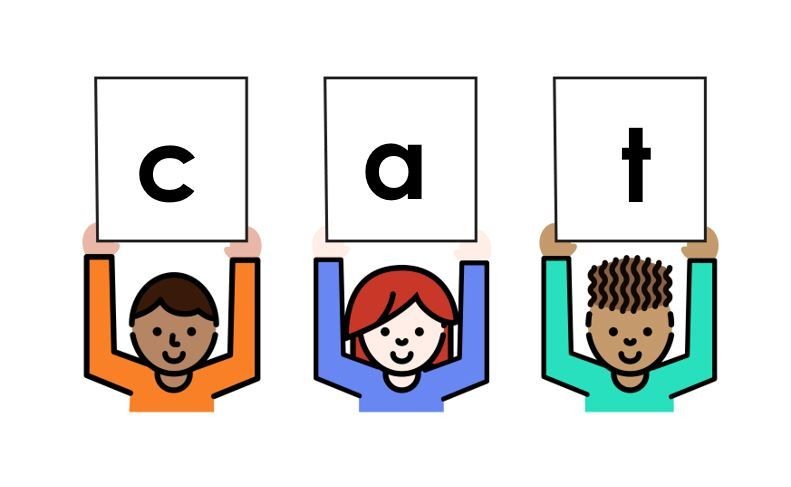 Name:This page left blank intentionallyActivities Section	1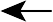 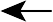 Directions: Have students trace and copy the letter. The motion can be described as 1. long line down (lift),2. short line across. Student should say the sound as he or she writes the letter.Directions: Have students write ‘t’ under the pictures of items beginning with the /t/ sound.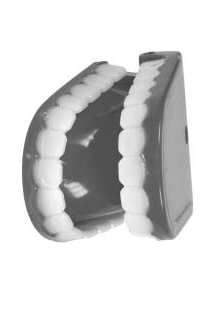 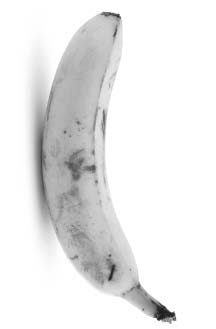 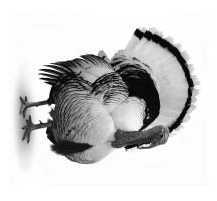 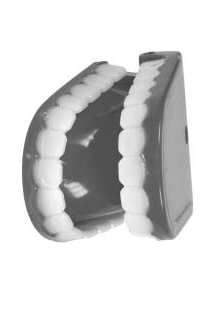 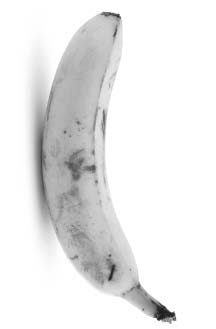 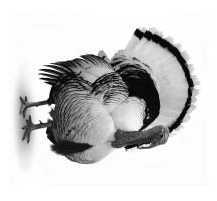 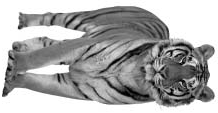 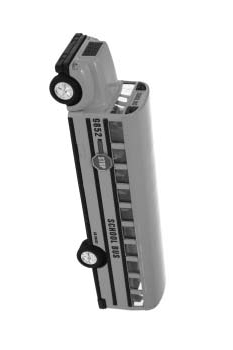 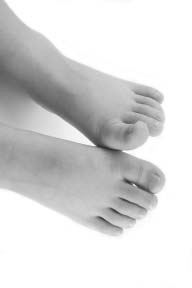 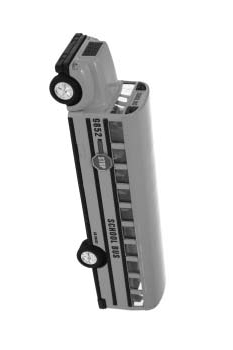 Sound and spelling pattern: /t/ spelled t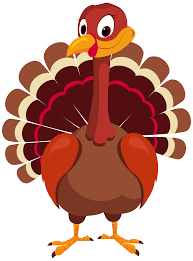 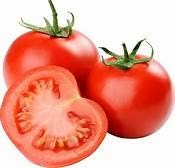 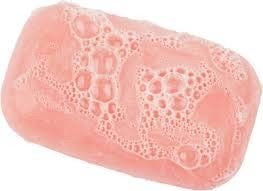 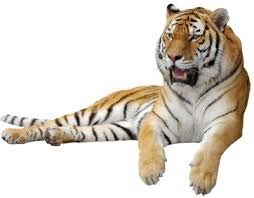 Directions: Say the name of each picture. Write the letter t next to each picture whose name begins with the /t/ sound.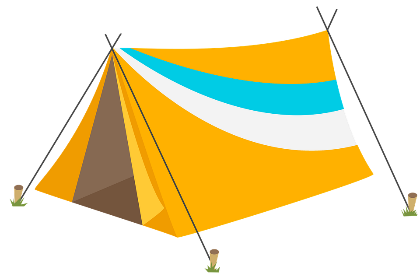 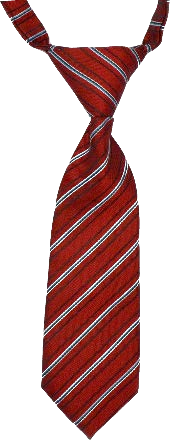 Name: 	_Alphabet Letter T Word SearchDirections: Search and circle the words on the grid. The words go across from left to right only.Differentiation note: have students say the names of the pictures and look for the letter "t" if they are not ready to locate full words.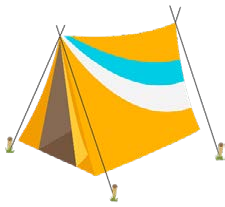 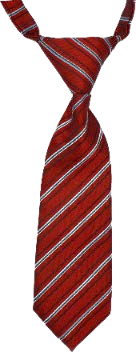 Name:  	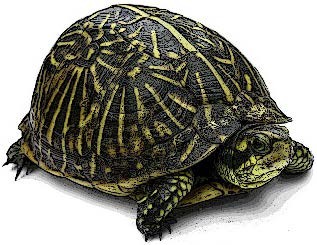 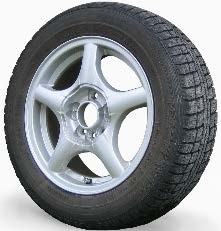 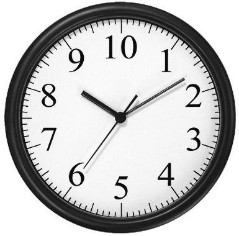 Directions: Say each picture and point to the letter t.Name: 	_Alliteration: /t/Directions: Tell students that you are going to read aloud each sentence twice. During the first read, ask students to listen for the /t/ sound at the beginning of the words in the sentence. Read the sentence again, have students point to or highlight the letter in the word that makes the /t/ sound. Afterward, have students count the number of words with the /t/ sound spelled with the letter t.Tina took Tim’s toys.Try the turkey taco, it is tasty.It is time to take ten tadpoles back to the pond.A tiger teased a turtle by telling it a joke.The tiny dog tumbled towards the tree.Name: 	_Letter Hunt T or tDirections: Find and highlight every capital T in yellow and every lower case t in green.Capital T = 6 Lowercase t = 14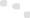 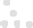 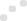 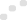 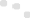 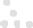 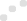 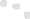 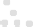 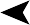 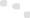 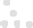 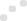 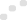 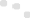 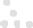 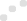 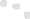 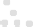 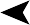 Directions: Have students trace and copy the letters and words. The motion for ‘i’ can be described asshort line down (lift), 2. dot on top. Student should say the sound as he or she writes the letter.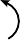 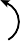 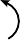 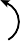 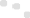 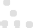 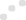 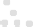 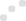 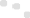 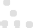 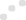 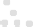 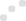 Directions: Have students write ‘i’ under the pictures of items beginning with the /i/ sound.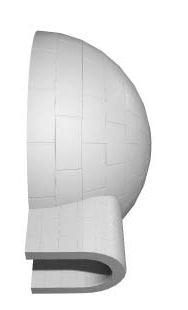 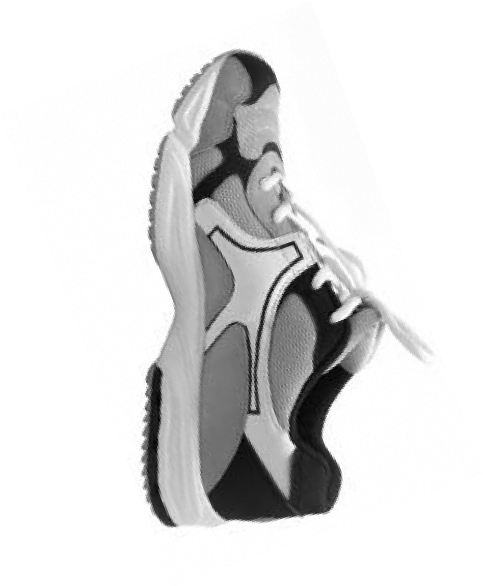 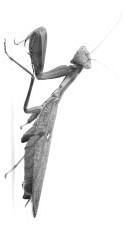 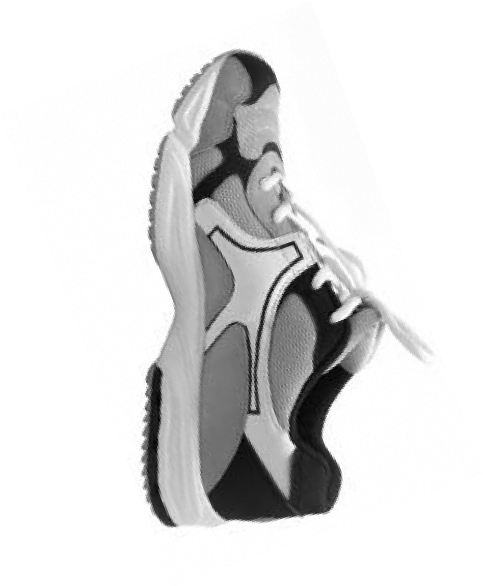 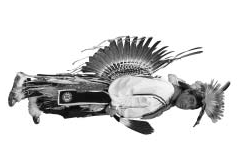 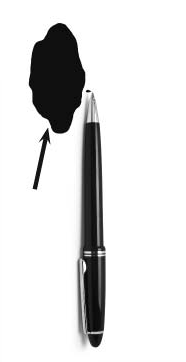 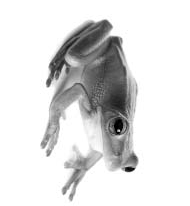 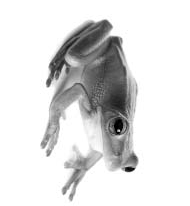 Name: 	_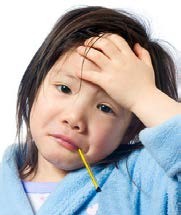 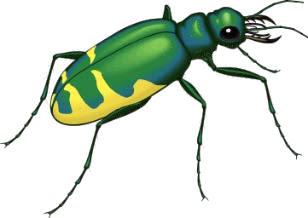 Sound and spelling pattern: /i/ spelled iDirections: Say the name of each picture. Write the letter i next to each picture whose name begins with the /i/ sound.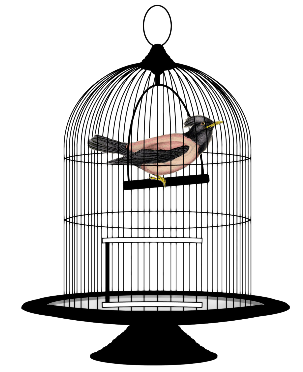 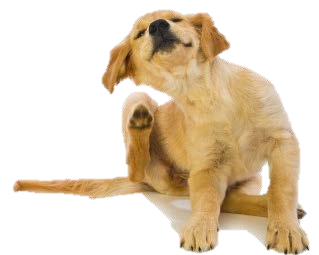 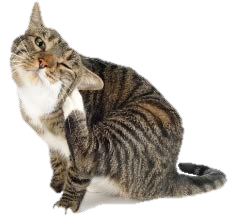 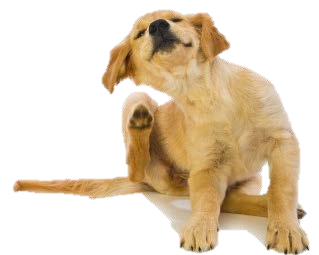 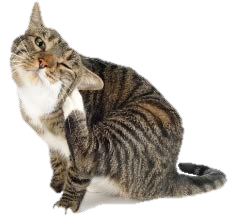 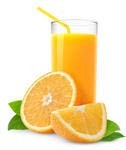 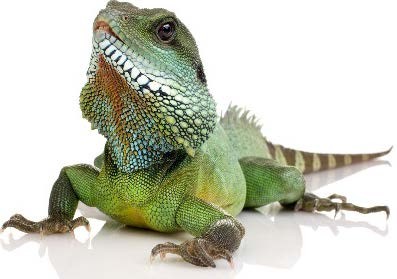 Name: 	_Letter Recognition: Tt, IiDirections: Name each letter. Draw a line to connect the capital and lowercase forms of the same letter.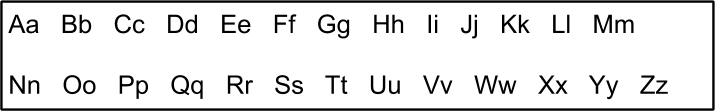 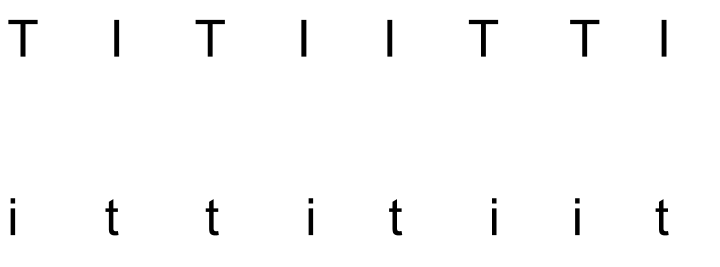 Name: 	_Alphabet Letter i Word SearchDirections: Search and circle the words on the grid. The words go across from left to right only.Differentiation note: have students say the names of the pictures and look for the letter "i" if they are not ready to locate full words.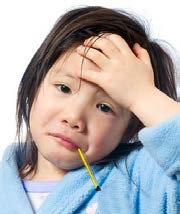 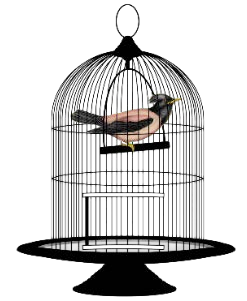 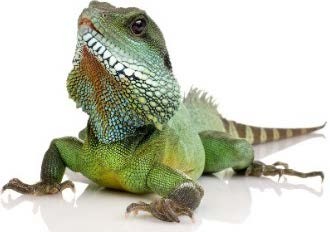 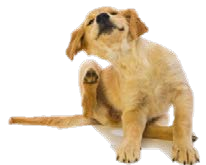 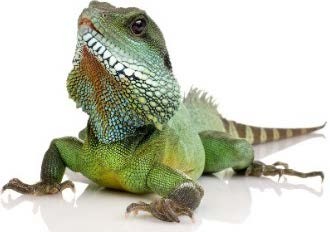 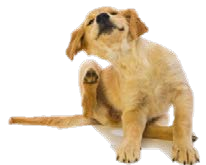 Name:  	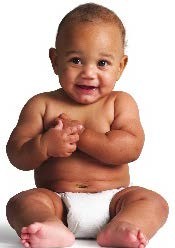 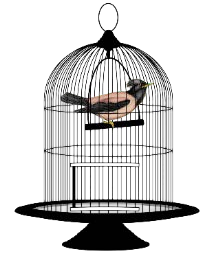 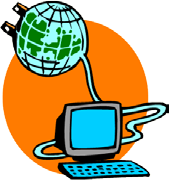 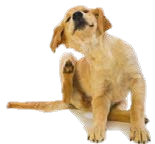 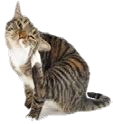 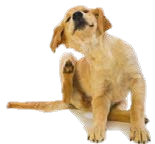 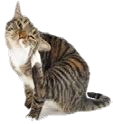 Directions: Say each picture and point to the letter i.Name: 	_Alliteration: /i/ spelled iDirections: Tell students that you are going to read aloud each sentence twice. During the first read, ask students to listen for the /i/ sound at the beginning of the words inthe sentence. Read the sentence again, have students point to or highlight the letter in the word that makes the /i/ sound. Afterward, have students count the number of words with the /i/ sound spelled with the letter i.Do you see an insect inside the igloo?An iguana went in the nest.Imagine an incredible flying insectI am ill so I’m going to stay inside.Rolling in the grass will make you itchy.Name: 	_Letter Hunt I or iDirections: Find and highlight every capital I in yellow and every lower case i in green.Capital I = 6 Lowercase i = 16ActivitiesSection	2Name: 	_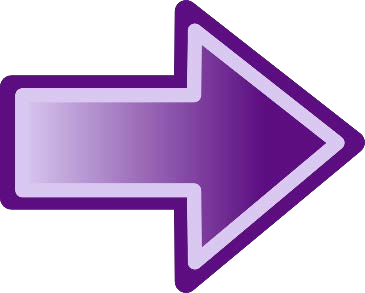 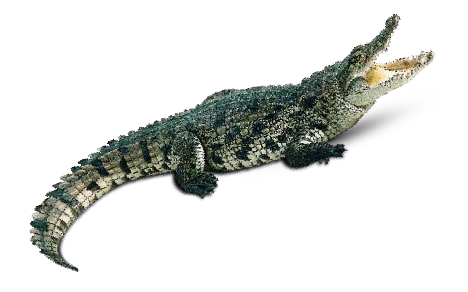 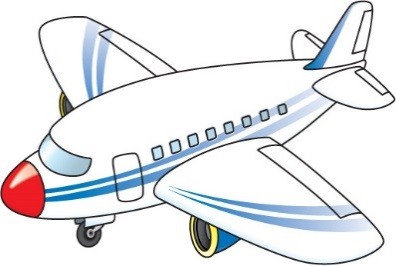 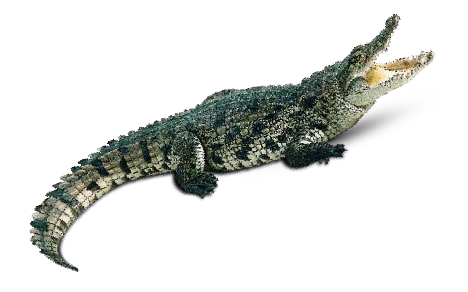 Sound and spelling pattern: /a/ spelled aDirections: Say the name of each picture. Write the letter a next to each picture whose name begins with the /a/ sound.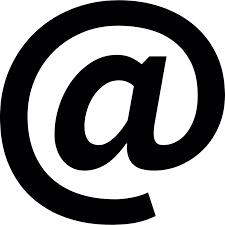 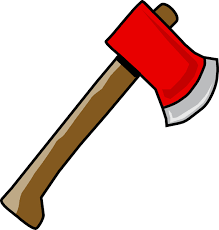 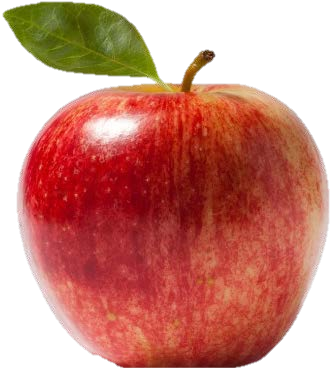 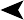 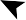 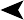 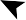 Directions: Have students trace and copy the letter. The motion can be described as 1. circle to the left, 2. short line down. Student should say the sound as he or she writes the letter.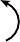 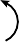 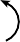 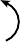 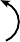 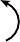 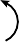 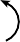 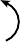 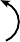 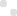 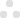 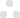 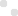 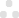 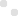 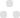 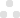 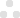 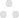 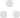 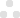 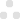 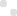 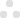 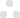 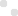 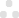 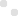 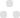 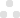 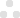 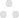 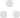 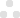 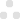 Directions: Have students write ‘a’ under the pictures of items beginning with the /a/ sound.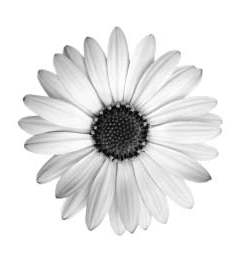 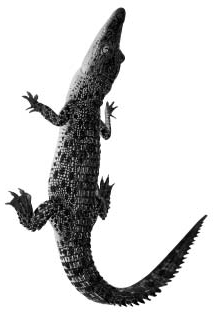 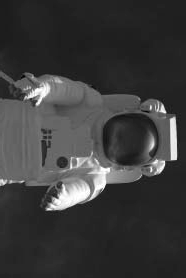 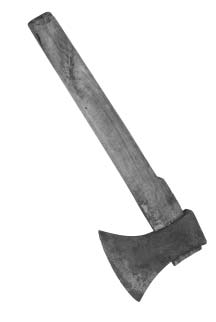 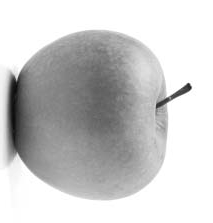 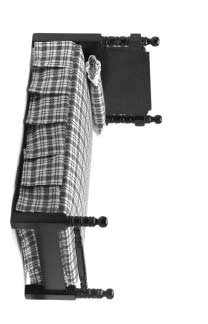 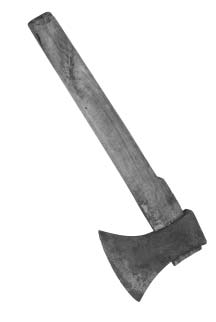 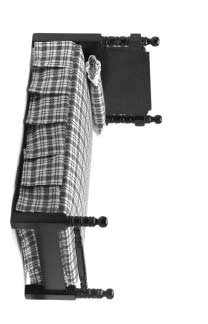 Name: 	_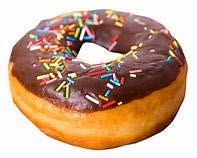 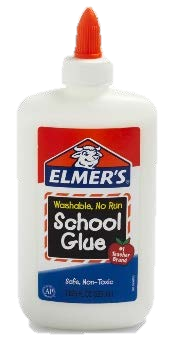 Sound and spelling pattern: /d/ spelled dDirections: Say the name of each picture. Write the letter d next to each picture whose name begins with the /d/ sound.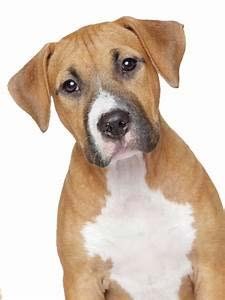 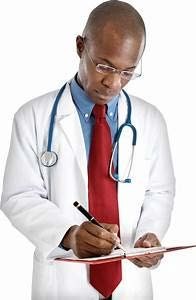 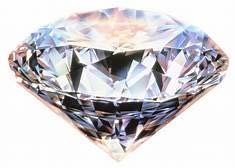 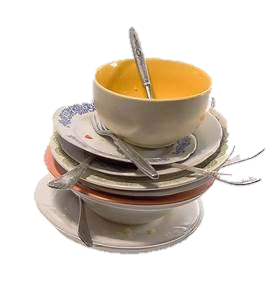 2.4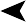 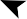 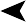 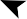 Directions: Have students trace and copy the letter. The motion can be described as 1. circle to the left, 2. long line down. Student should say the sound as he or she writes the letter.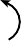 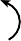 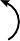 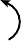 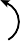 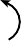 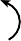 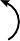 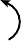 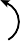 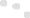 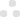 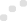 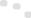 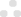 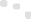 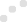 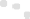 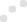 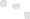 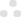 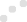 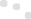 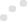 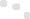 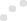 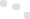 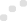 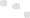 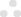 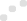 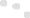 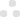 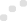 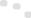 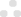 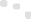 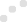 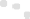 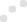 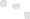 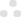 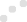 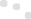 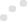 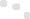 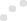 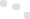 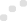 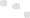 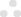 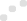 Directions: Have students write ‘d’ under the pictures of items beginning with the /d/ sound.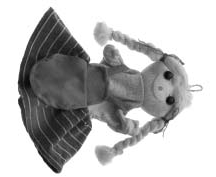 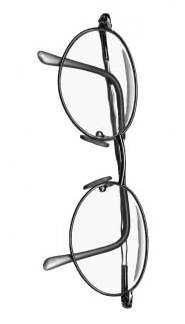 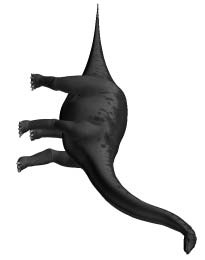 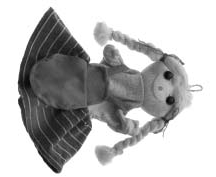 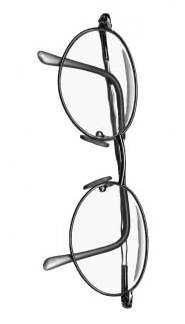 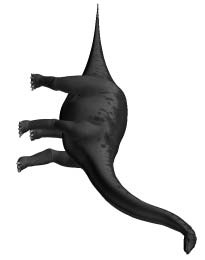 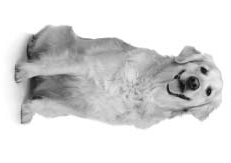 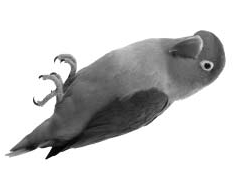 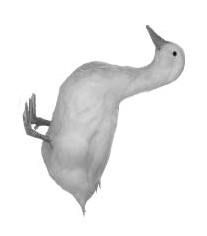 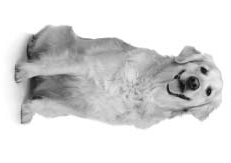 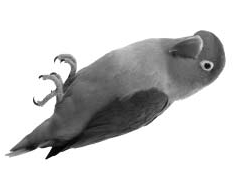 Name: 	_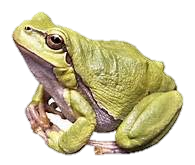 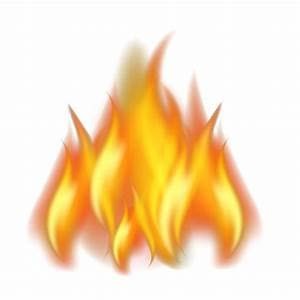 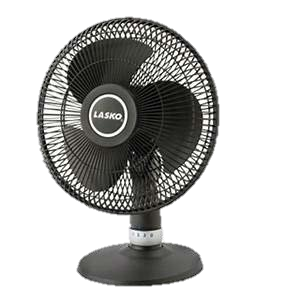 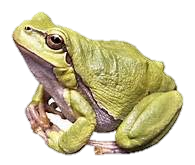 Sound and spelling pattern: /f/ spelled fDirections: Say the name of each picture. Write the letter f next to each picture whose name begins with the /f/ sound.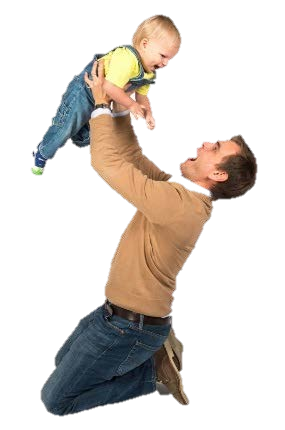 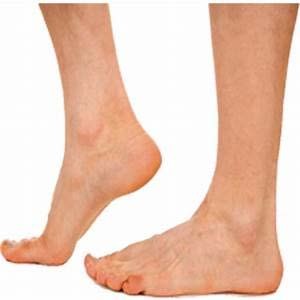 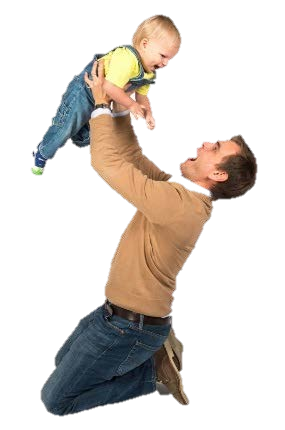 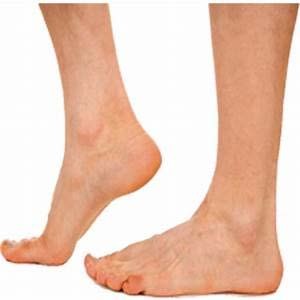 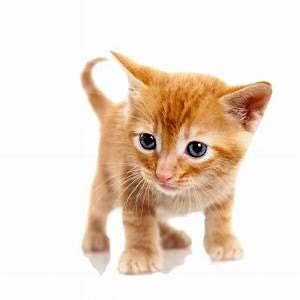 2.7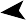 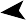 Directions: Have student trace and copy the letter and word. The motion for ‘f ’ can be described as 1. candy cane (lift),2. short line across. The student should say the sound as he or she writes the letter.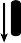 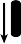 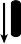 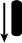 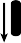 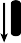 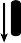 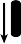 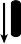 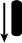 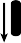 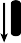 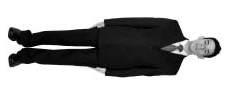 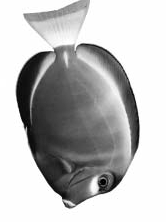 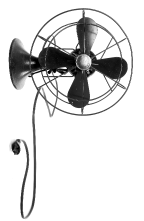 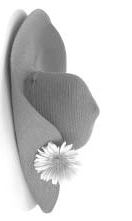 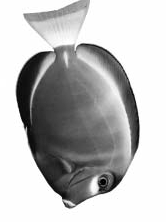 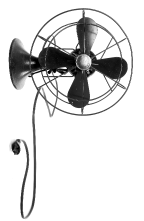 Directions: Have students write each word under the matching picture.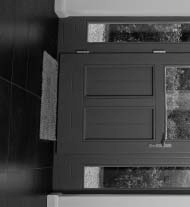 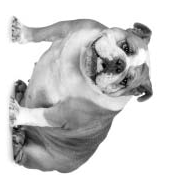 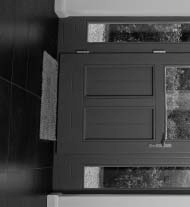 Name: 	_Letter Recognition: Dd, FfDirections: Name each letter. Draw a line to connect the capital and lowercase forms of the same letter.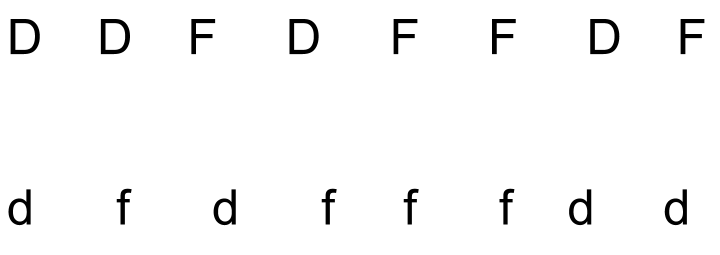 Name: 	_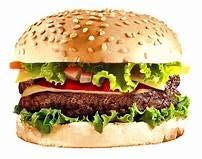 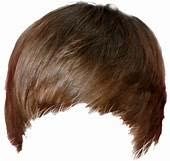 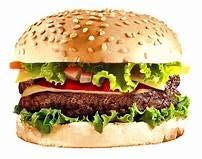 Sound and spelling pattern: /h/ spelled hDirections: Say the name of each picture. Write the letter h next to each picture whose name begins with the /h/ sound.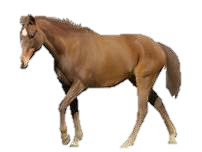 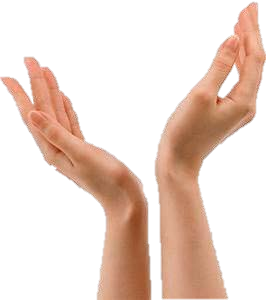 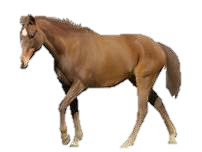 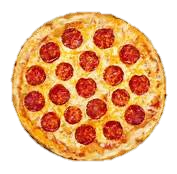 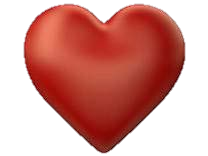 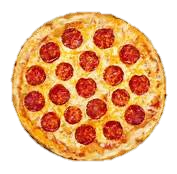 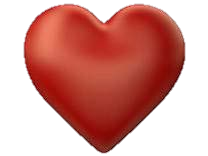 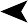 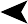 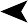 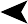 Directions: Have students trace and copy the letters and words. The motion for ‘h’ can be described as 1. long line down,2. hump. The student should say the sound as he or she writes the letter.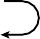 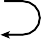 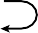 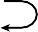 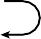 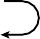 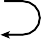 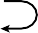 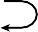 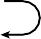 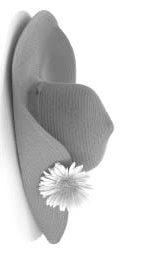 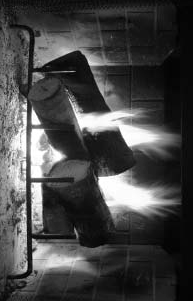 Directions: Have students write each word under the matching picture.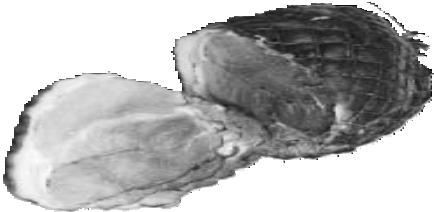 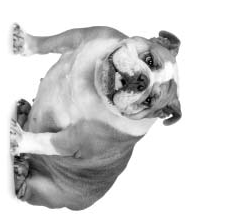 Name: 	_Alphabet Letter h Word SearchDirections: Search and circle the words on the grid. The words go across from left to right only.Differentiation note: have students say the names of the pictures and look for the letter "h" if they are not ready to locate full words.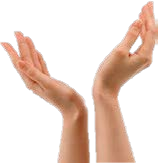 horse	hands	heart	hamburger	hairName: 	_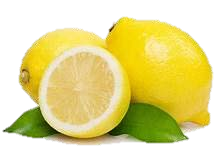 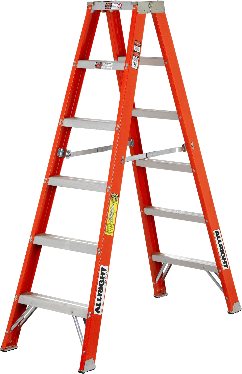 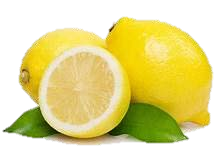 Sound and spelling pattern: /l/ spelled lDirections: Say the name of each picture. Write the letter l next to each picture whose name begins with the /l/ sound.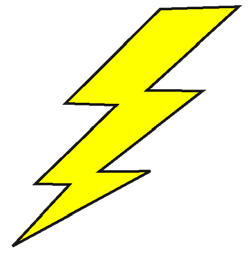 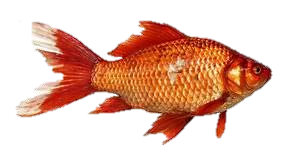 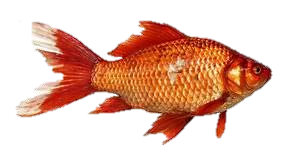 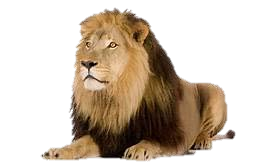 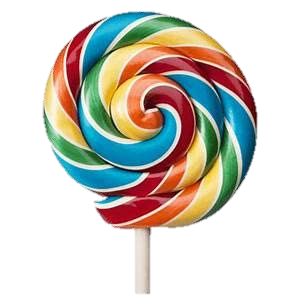 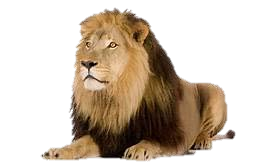 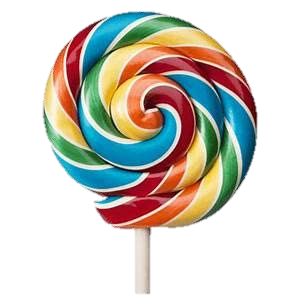 Name: 	_Letter Recognition: Hh, LlDirections: Name each letter. Draw a line to connect the capital and lowercase forms of the same letter.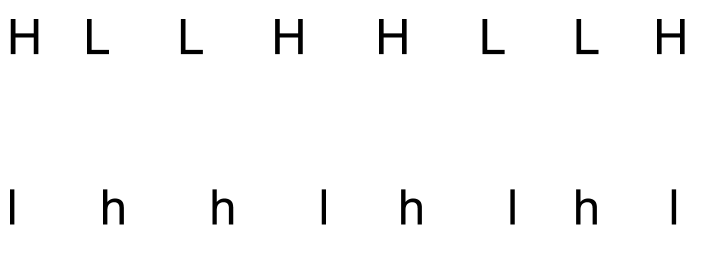 Directions: Have students hold up this worksheet when you say /n/.Name: 	_Alphabet Letter L Word SearchDirections: Search and circle the words on the grid. The words go across from left to right only.Differentiation note: have students say the names of the pictures and look for the letter "l" if they are not ready to locate full words.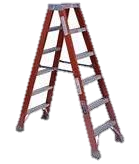 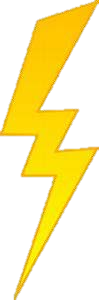 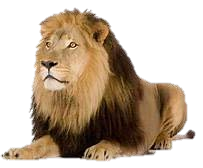 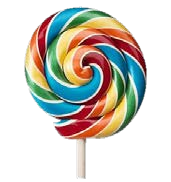 lightning	ladder	lemon	lion	lollipopName: 	_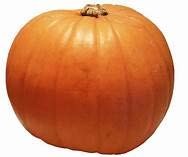 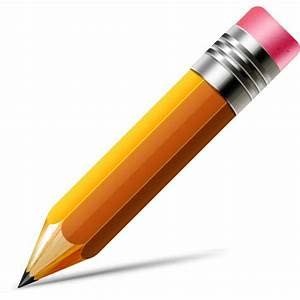 Sound and spelling pattern: /p/ spelled pDirections: Say the name of each picture. Write the letter p next to each picture whose name begins with the /p/ sound.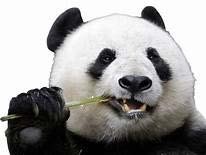 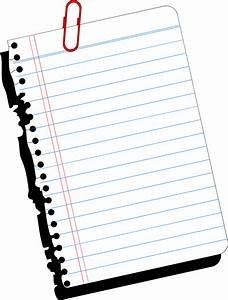 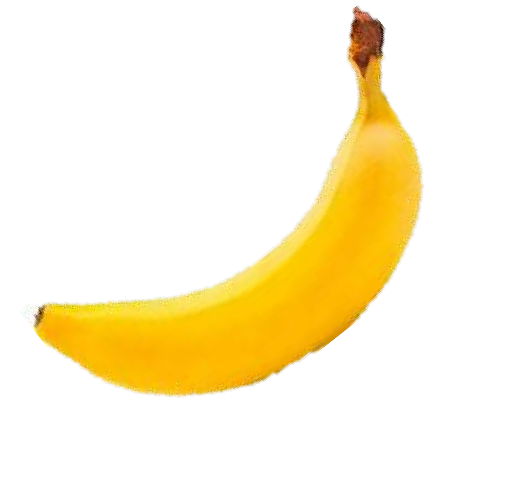 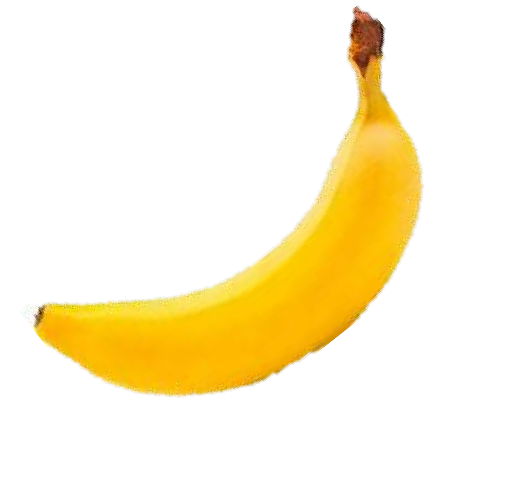 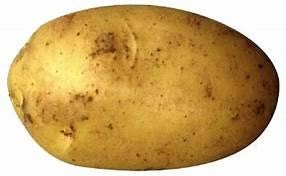 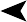 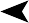 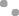 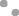 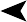 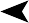 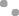 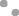 Directions: Have students trace and copy the letters and words. The motion for ‘p’ can be described as 1. line down ending below bottom line, 2. circle to the right. The student should say the sound as he or she writes the letter.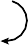 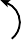 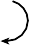 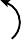 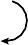 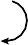 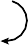 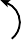 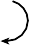 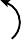 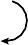 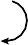 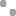 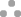 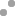 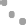 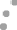 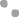 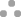 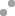 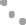 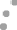 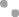 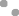 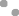 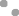 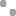 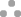 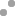 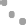 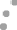 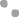 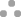 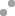 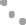 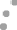 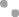 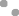 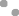 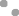 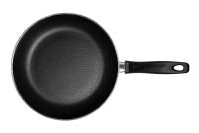 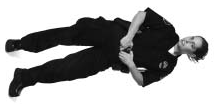 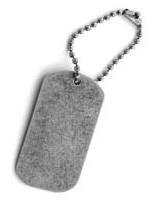 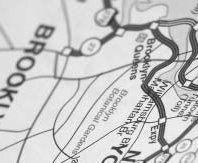 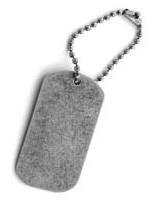 Directions: Have students write each word under the matching picture.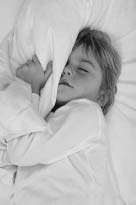 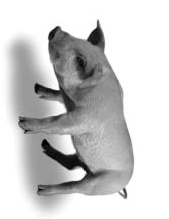 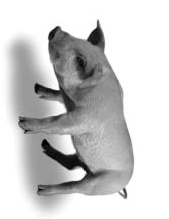 Name: 	_Alphabet Letter p Word SearchDirections: Search and circle the words on the grid. The words go across from left to right only.Differentiation note: have students say the names of the pictures and look for the letter "p" if they are not ready to locate full words.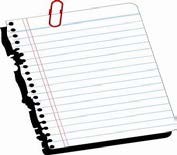 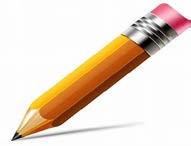 paper	panda	pumpkin	potato	pencilName: 	_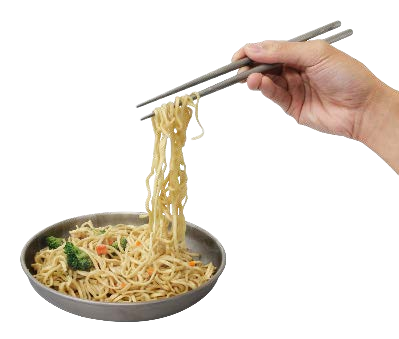 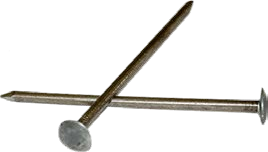 Sound and spelling pattern: /n/ spelled nDirections: Say the name of each picture. Write the letter n next to each picture whose name begins with the /n/ sound.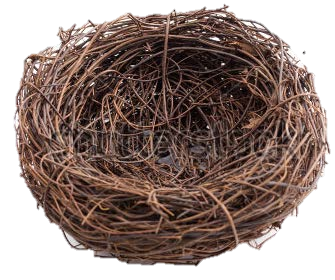 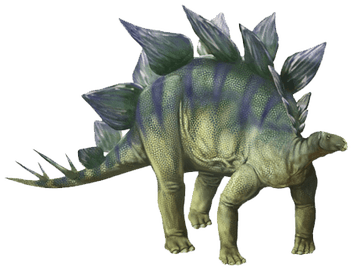 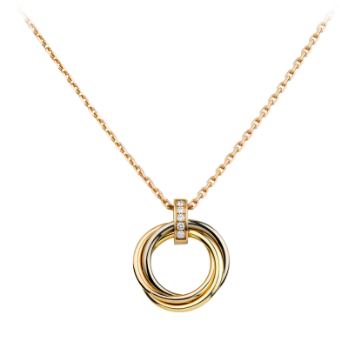 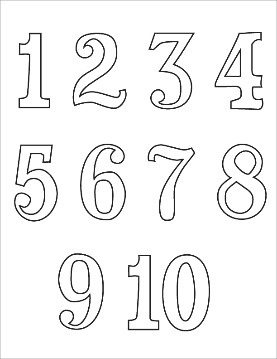 Name: 	_Letter Recognition: Pp, NnDirections: Name each letter. Draw a line to connect the capital and lowercase forms of the same letter.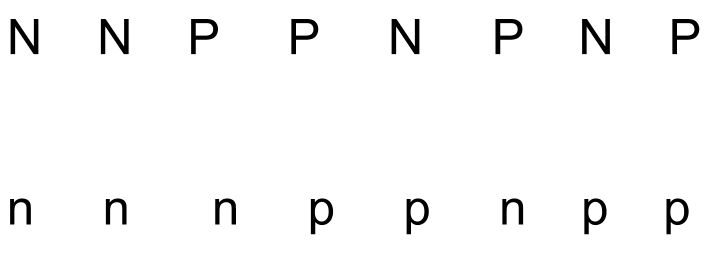 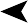 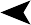 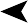 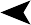 Directions: Have students trace and copy the letters and words. The motion for ‘n’ can be described as 1. short line down,2. hump. The student should say the sound as he or she writes the letter.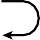 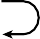 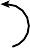 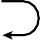 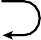 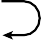 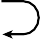 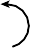 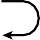 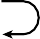 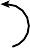 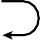 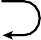 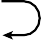 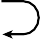 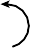 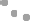 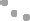 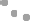 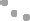 Directions: Have students write each word under the matching picture.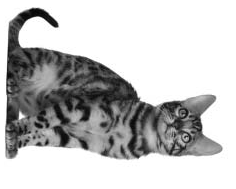 Name: 	_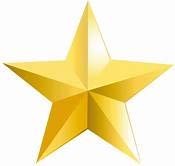 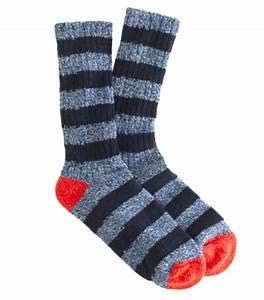 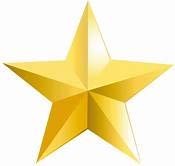 Sound and spelling pattern: /s/ spelled sDirections: Say the name of each picture. Write the letter s next to each picture whose name begins with the /s/ sound.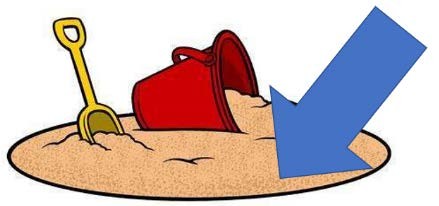 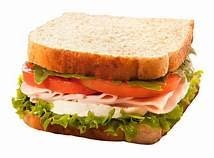 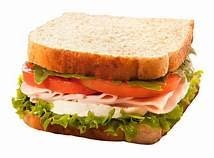 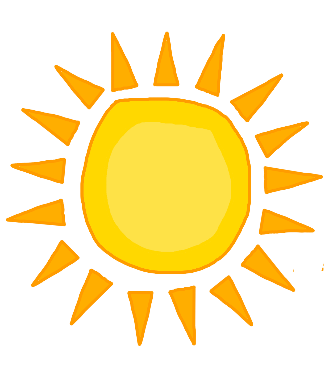 2.27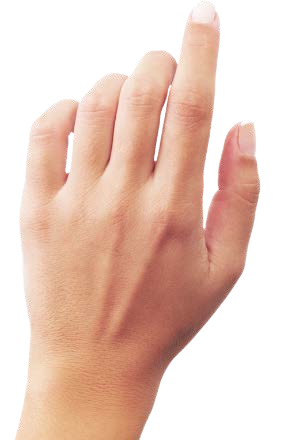 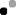 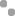 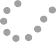 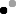 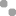 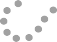 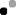 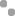 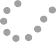 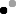 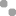 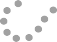 Directions: Have students trace and copy the letters and words. The motion for ‘s’ can be described as 1. half circle to the left, half circle to the right. The student should say the sound as he or she writes the letter.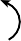 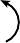 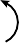 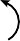 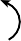 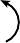 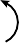 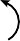 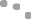 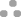 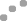 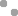 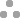 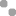 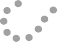 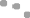 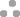 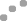 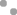 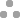 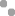 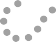 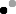 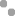 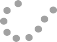 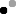 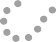 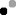 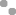 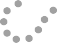 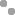 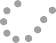 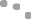 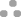 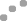 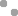 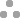 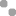 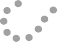 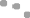 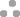 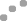 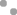 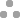 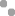 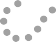 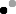 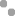 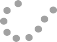 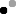 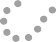 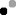 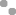 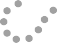 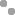 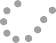 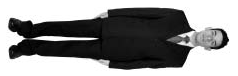 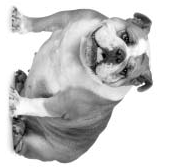 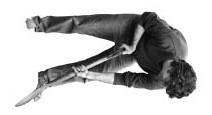 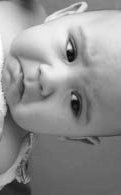 Directions: Have students write each word under the matching picture.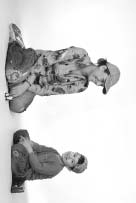 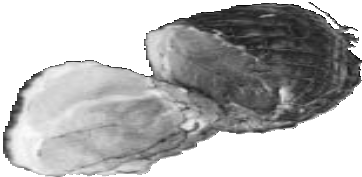 Name: 	_Letter Recognition: Ss, AaDirections: Name each letter. Draw a line to connect the capital and lowercase forms of the same letter.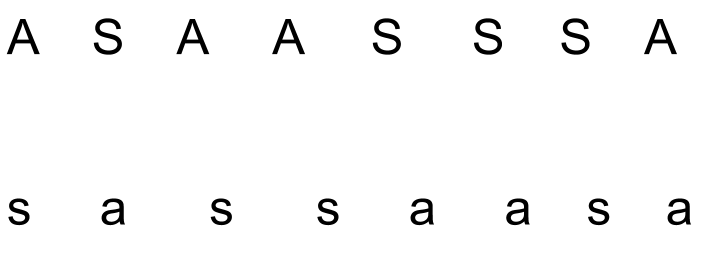 Name: 	_Alphabet Letter S Word SearchDirections: Search and circle the words on the grid. The words go across from left to right only.Differentiation note: have students say the names of the pictures and look for the letter "s" if they are not ready to locate full words.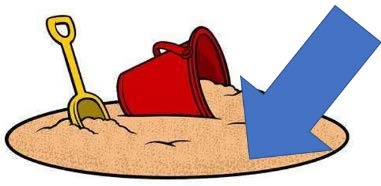 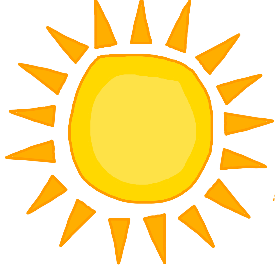 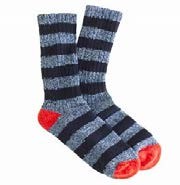 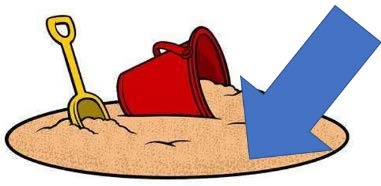 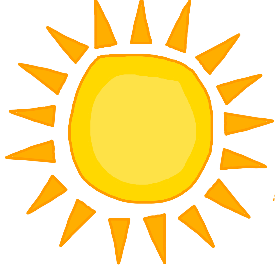 sandwich	sun	sand	star	socksName:  	Directions: Slide a marker to each box one at a time and say the sound that each letter stands for. After all the sounds, use your finger to make a sweeping motion from the first sound to the last and blend the word.  Then say the word fluently.it, in, if, is, hit, sit, lip, dip, fin, pin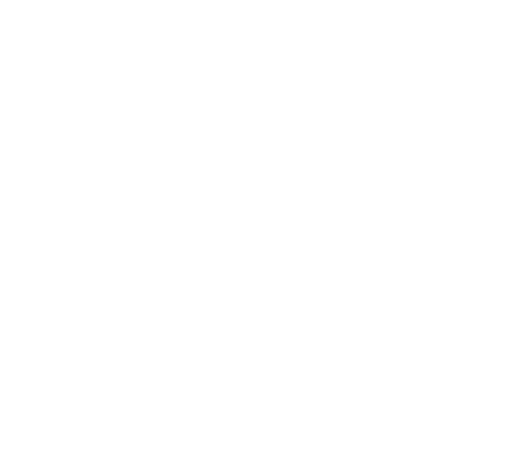 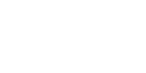 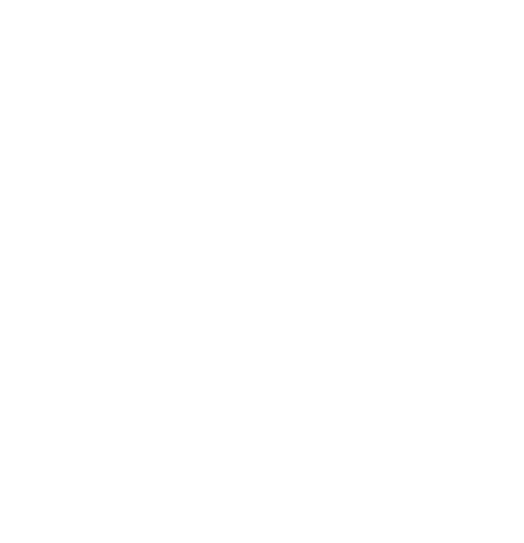 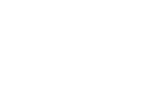 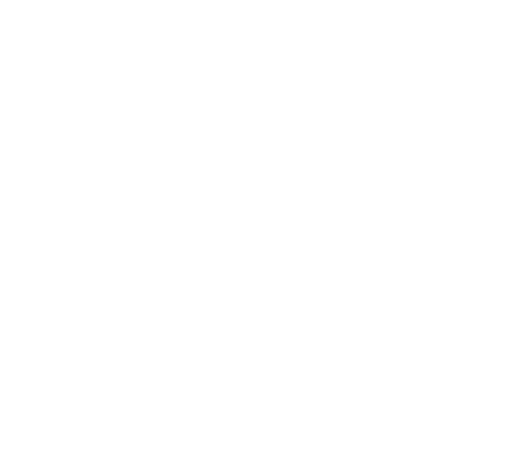 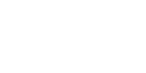 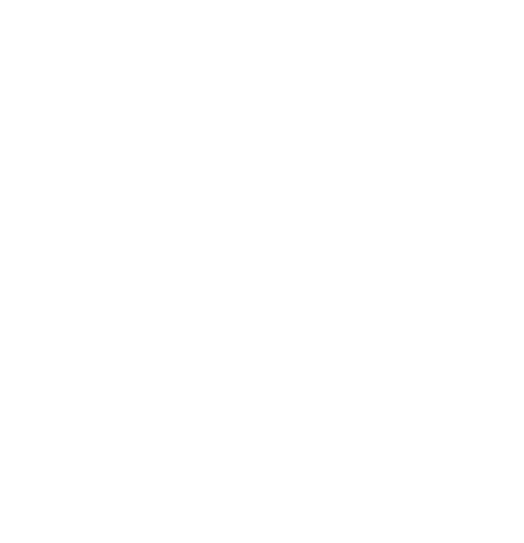 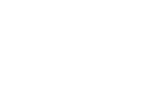 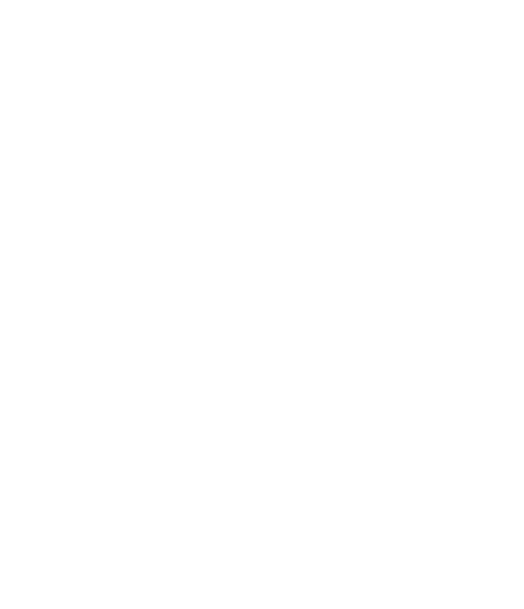 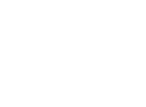 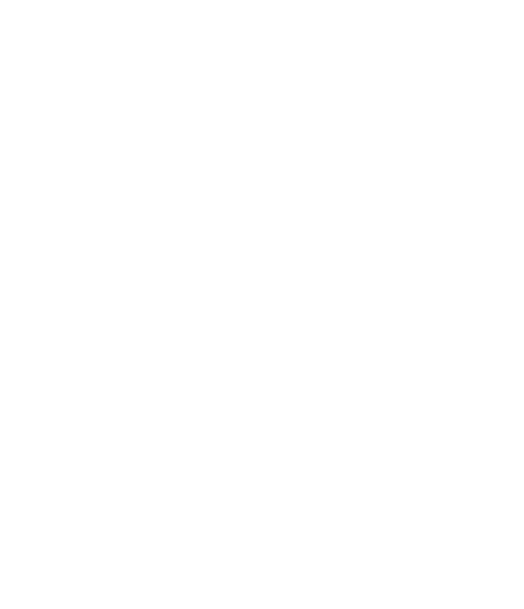 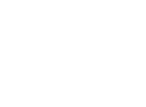 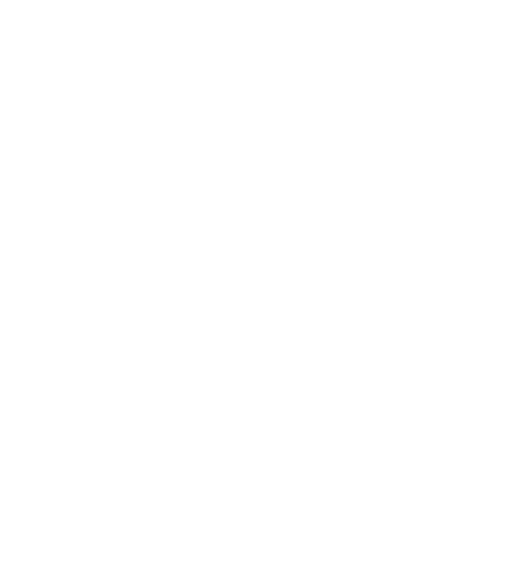 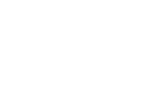 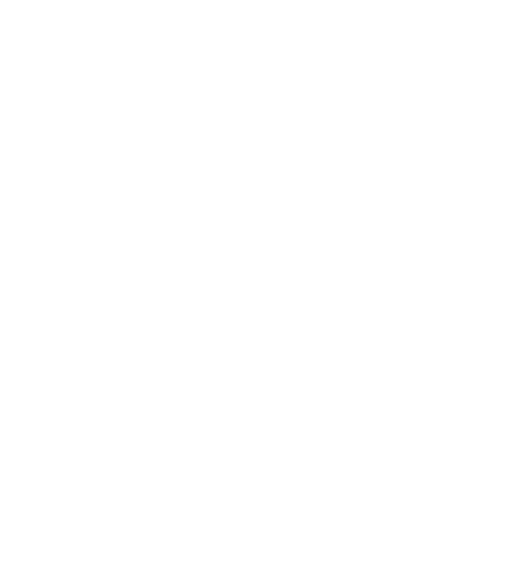 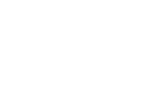 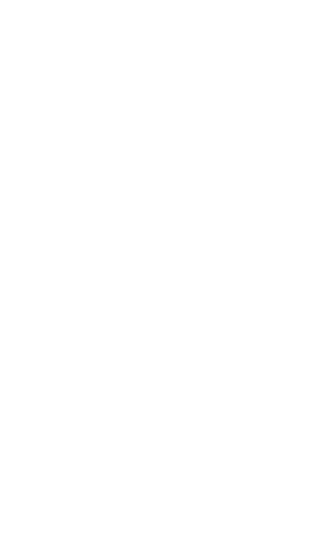 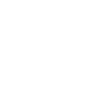 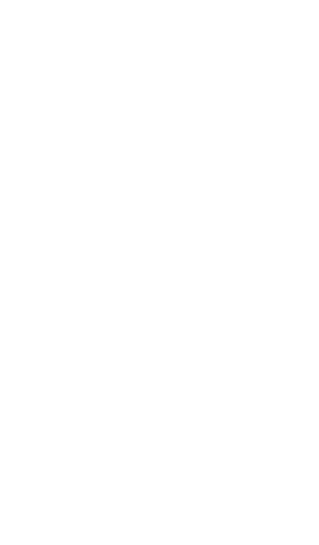 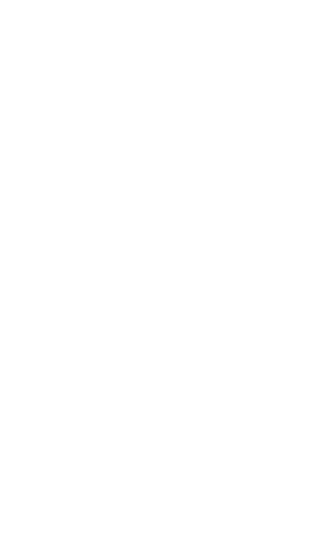 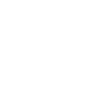 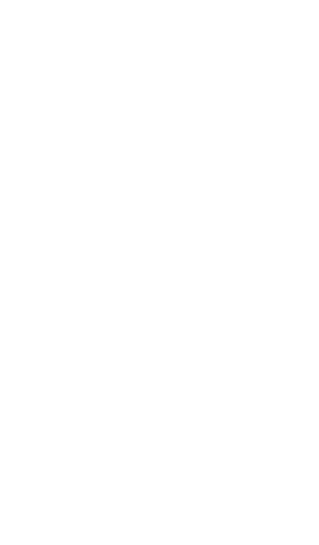 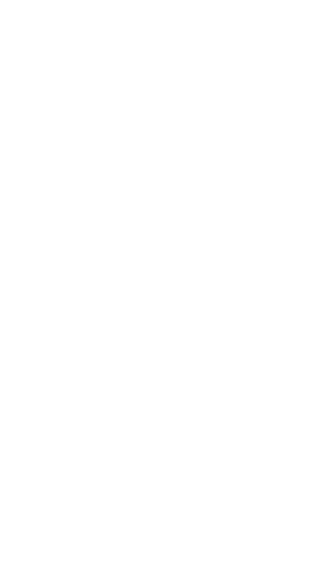 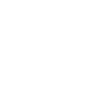 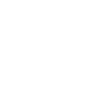 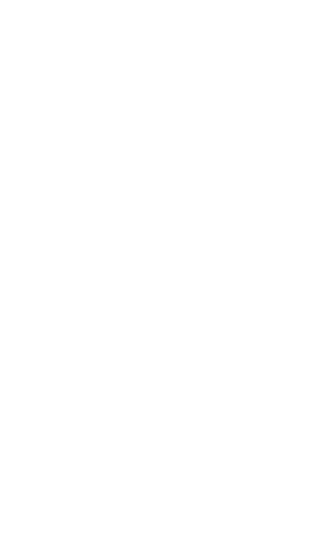 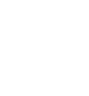 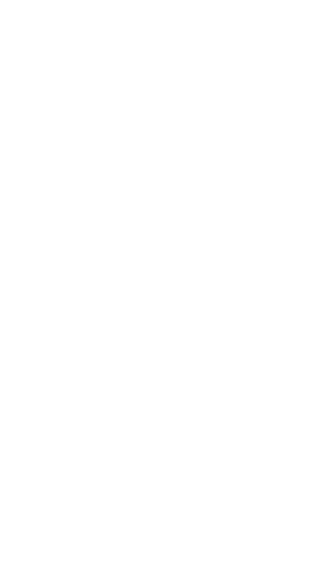 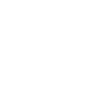 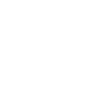 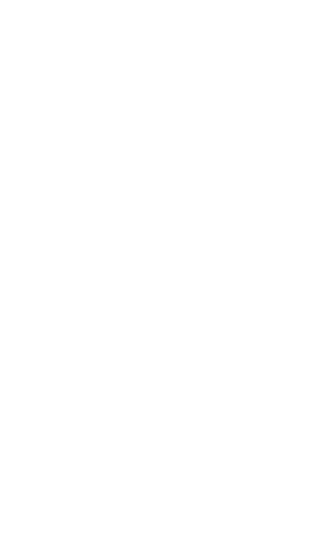 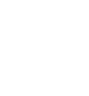 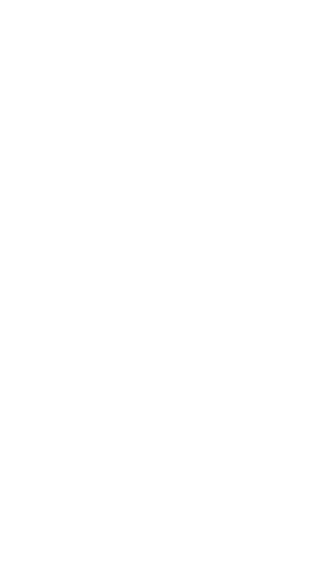 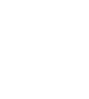 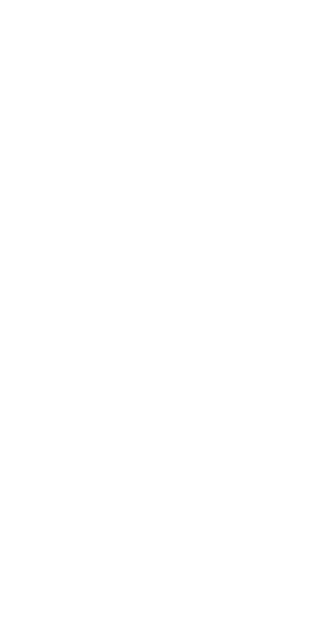 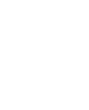 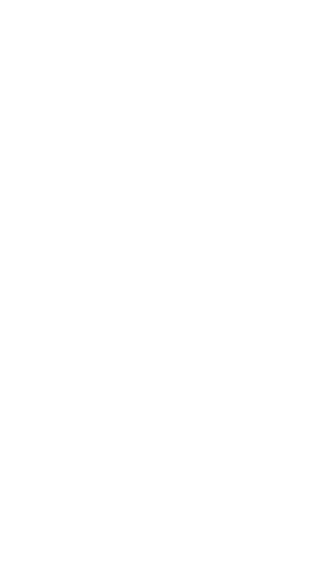 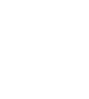 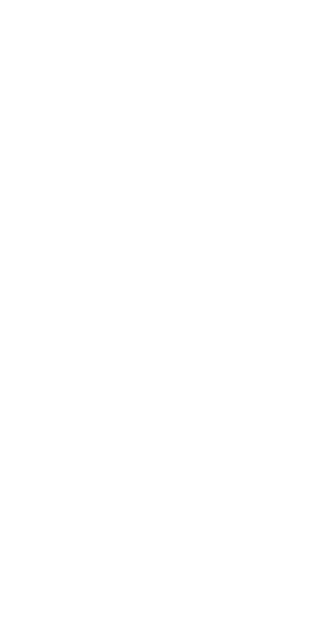 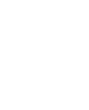 Name:  	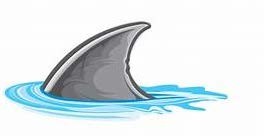 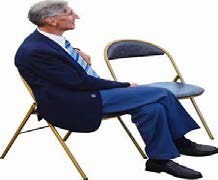 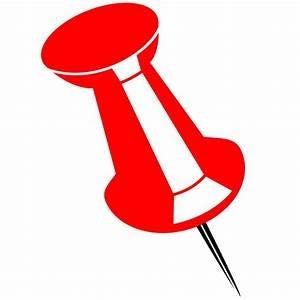 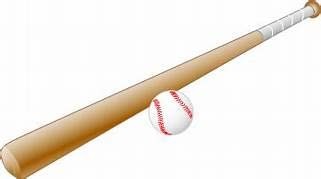 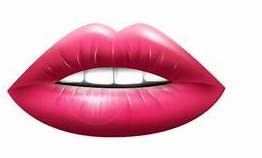 Directions: Draw a line to match the picture to the word.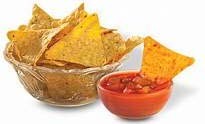 hit sit fin lip dip pinName:  	Directions: Write the word that matches the picture.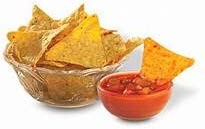 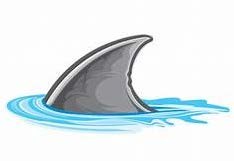 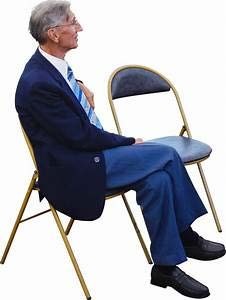 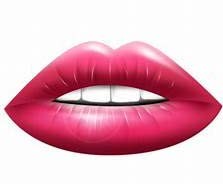 Name:  	Directions: Slide a marker to each box one at a time and say the sound that each letter stands for. After all the sounds, use your finger to make a sweeping motion from the first sound to the last and blend the word.  Then say the word fluently.an, at, as, and, pan, fan, hat, pat, sad, nap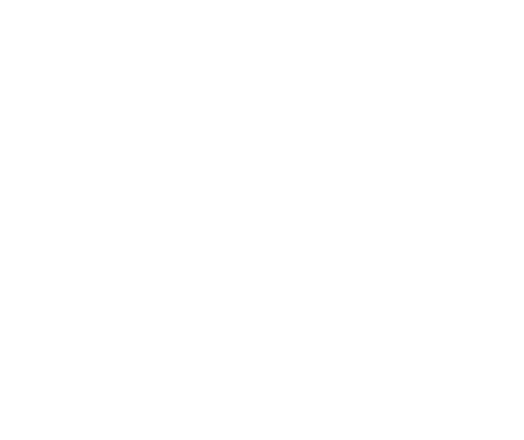 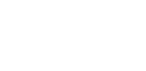 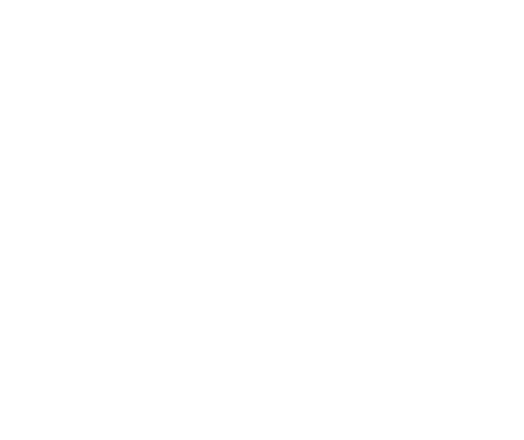 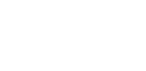 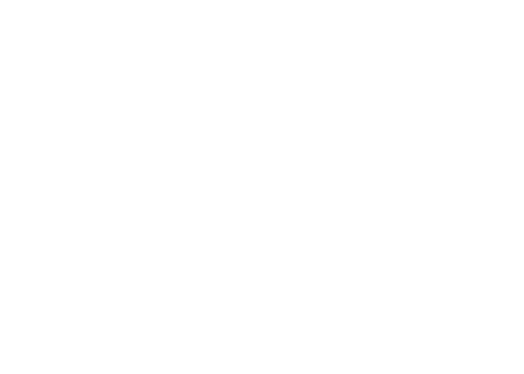 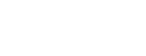 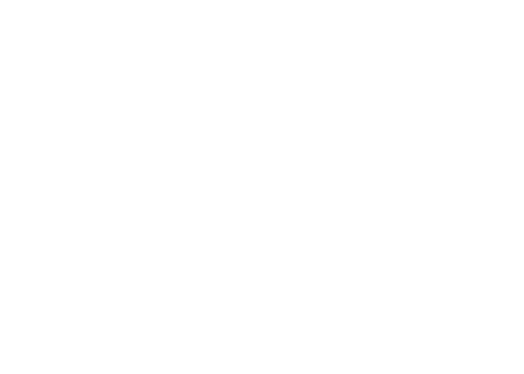 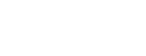 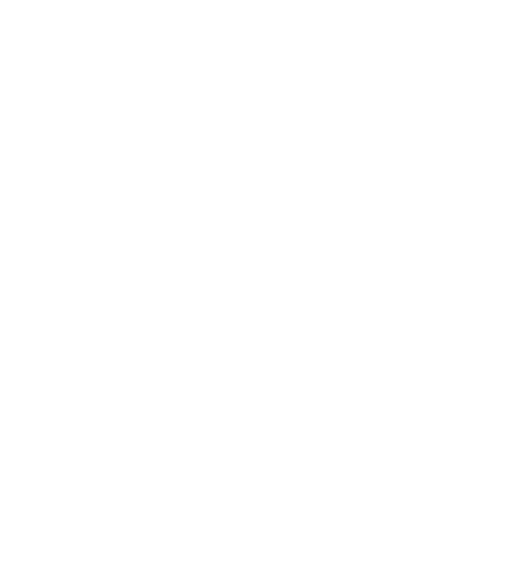 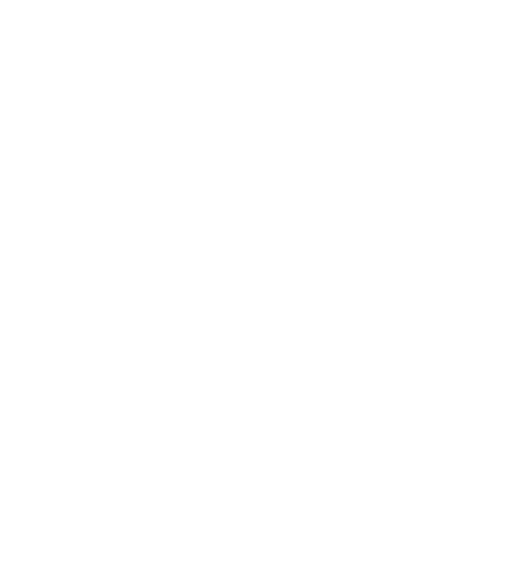 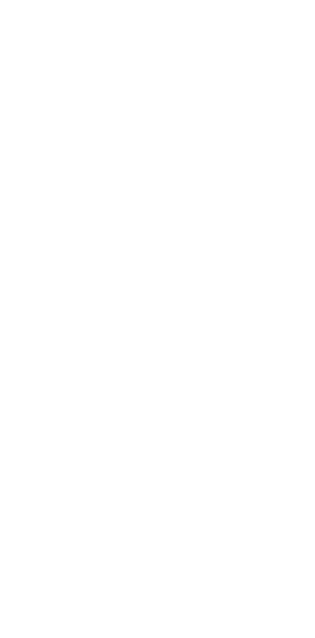 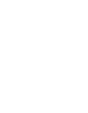 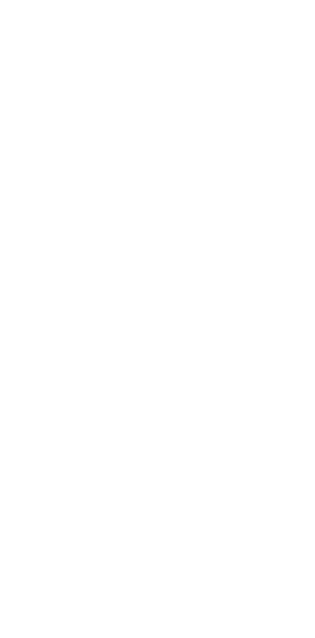 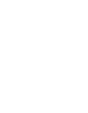 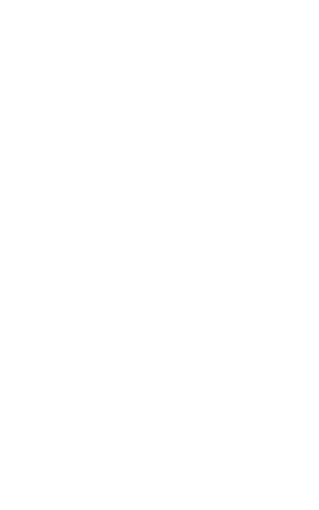 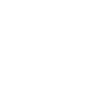 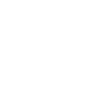 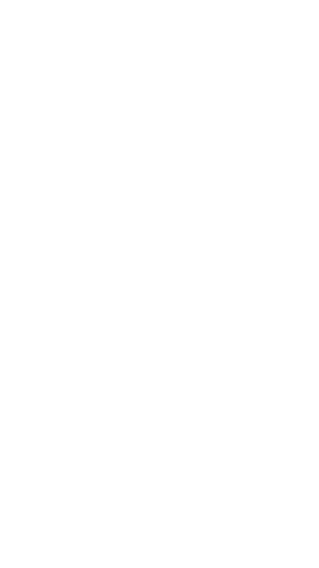 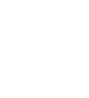 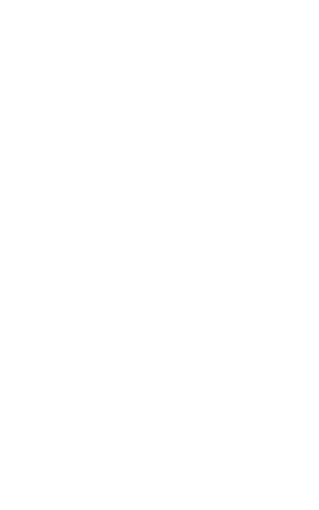 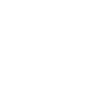 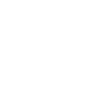 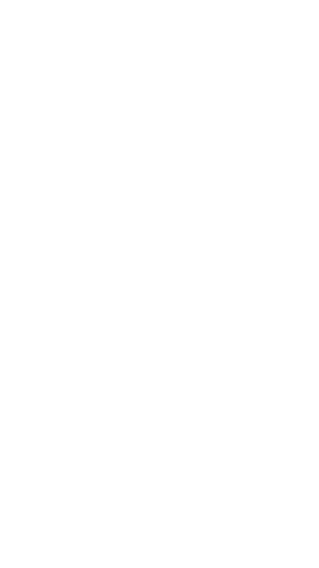 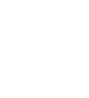 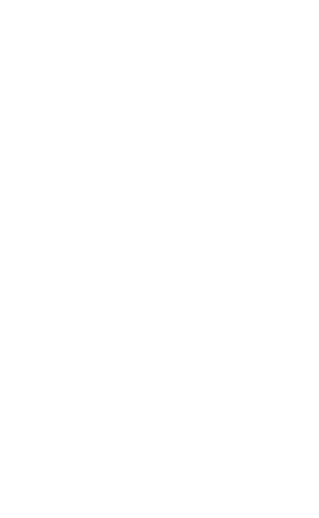 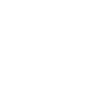 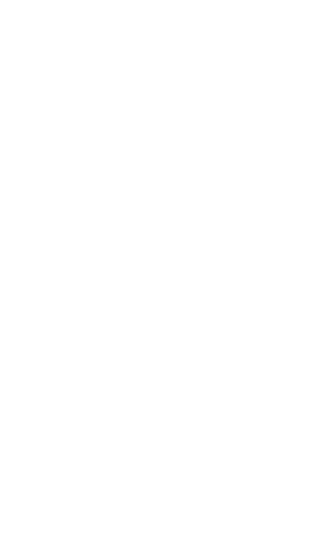 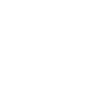 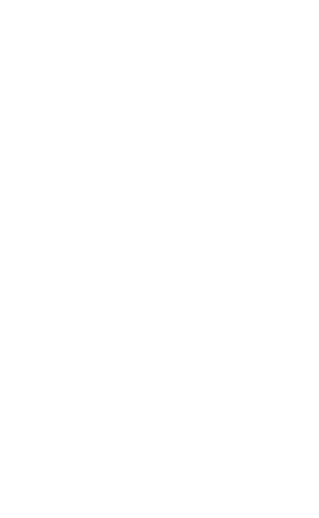 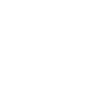 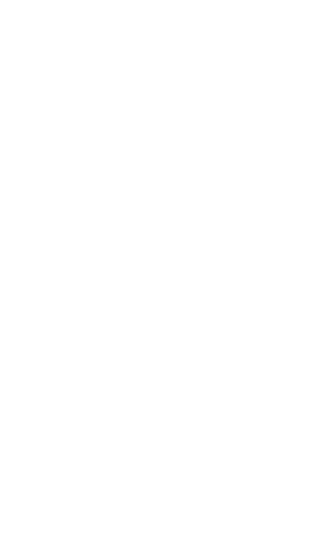 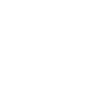 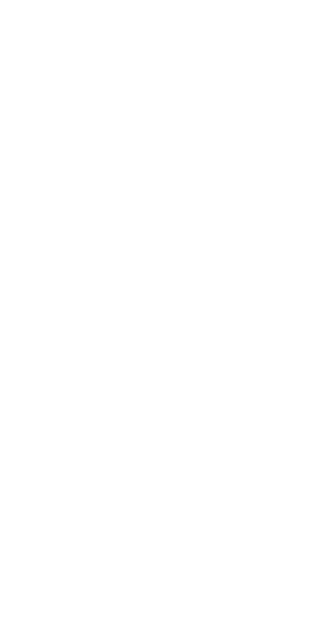 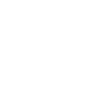 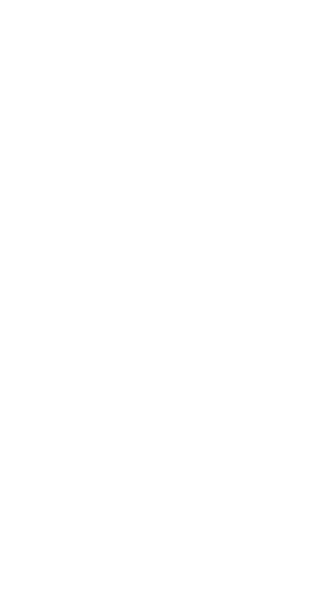 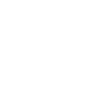 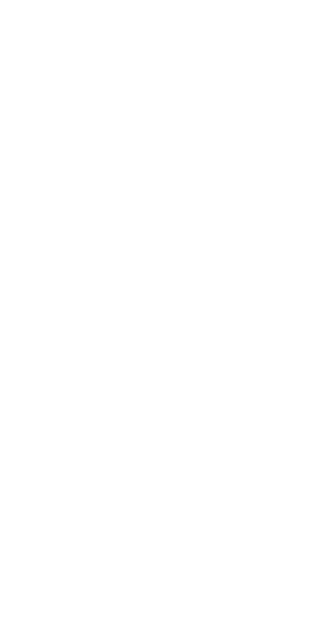 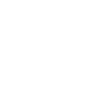 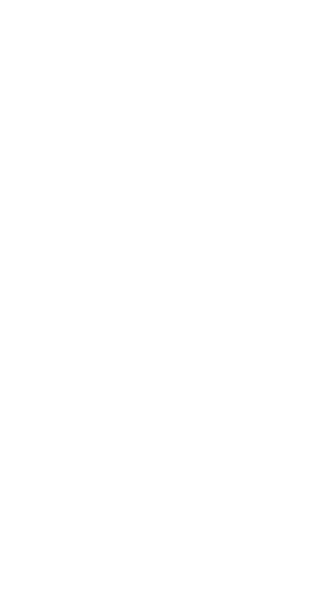 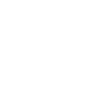 Name:  	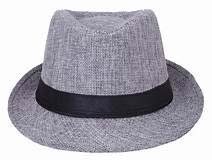 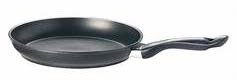 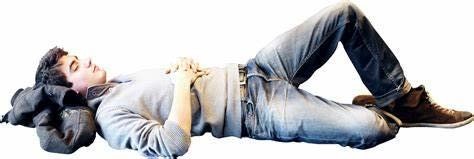 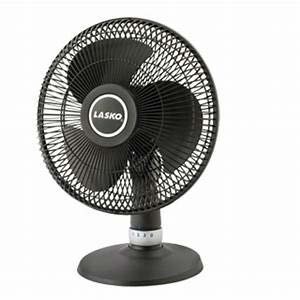 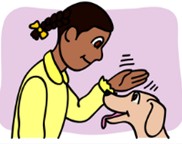 Directions: Draw a line to match the picture to the word.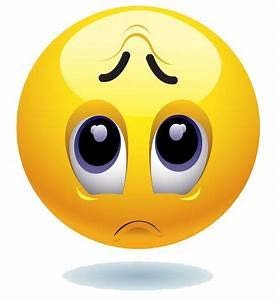 pan fan sad hat pat napName:  	Directions: Write the word that matches the picture.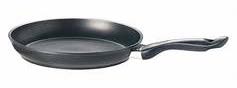 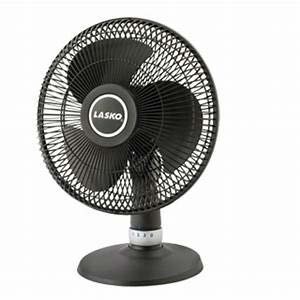 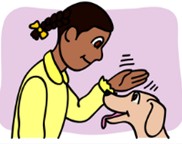 ActivitiesSection	3Name: 	_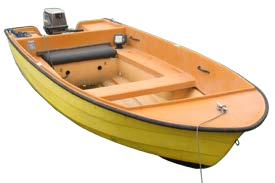 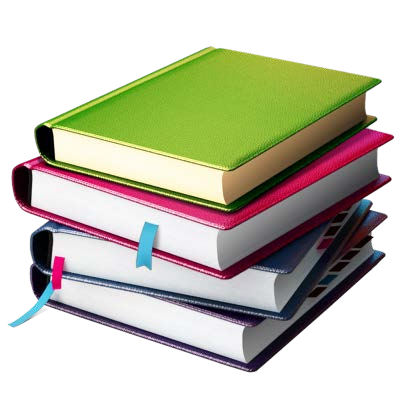 Sound and spelling pattern: /b/ spelled bDirections: Say the name of each picture. Write the letter b next to each picture whose name begins with the /b/ sound.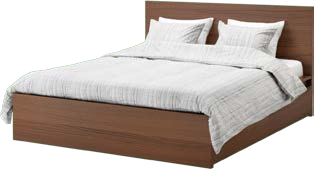 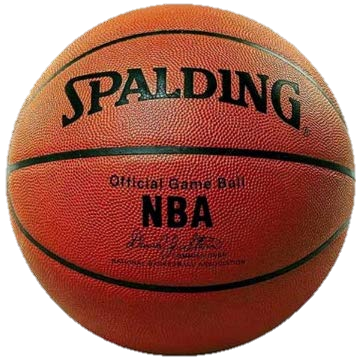 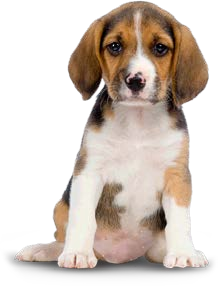 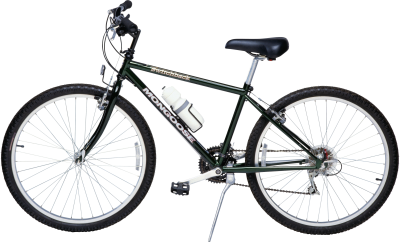 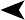 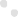 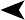 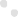 Directions: Have students trace and copy the letters and words. The motion for ‘b’ can be described as 1. long line down,2. circle to the right. Encourage students to say the sounds while writing the letters.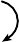 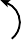 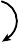 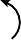 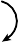 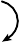 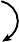 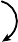 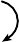 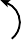 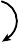 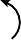 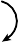 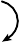 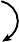 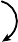 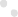 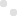 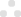 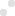 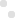 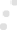 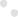 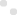 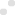 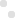 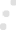 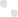 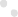 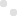 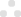 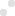 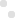 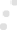 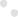 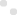 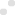 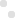 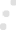 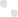 Name: 	_Alphabet Letter b Word SearchDirections: Search and circle the words on the grid. The words go across from left to right only.Differentiation note: have students say the names of the pictures and look for the letter "b" if they are not ready to locate full words.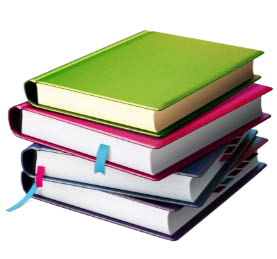 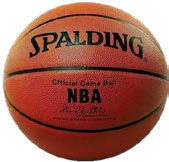 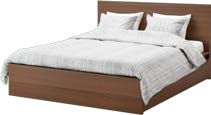 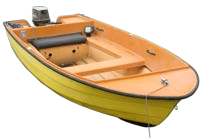 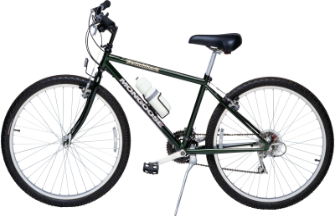 Name: 	_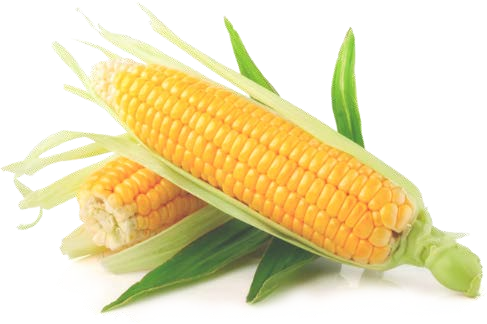 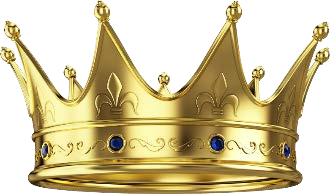 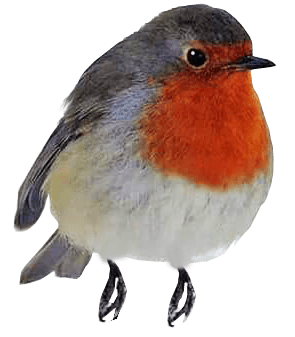 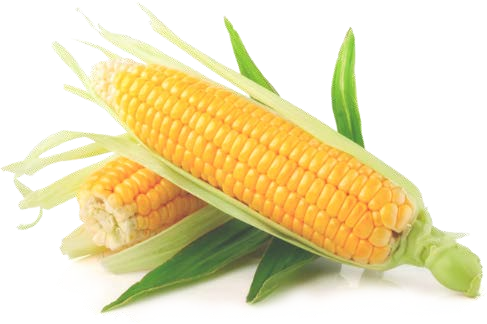 Sound and spelling pattern: /k/ spelled cDirections: Say the name of each picture. Write the letter c next to each picture whose name begins with the /k/ sound.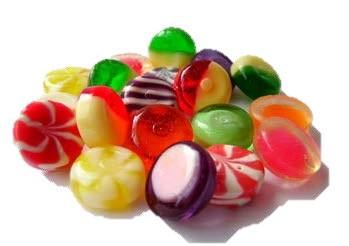 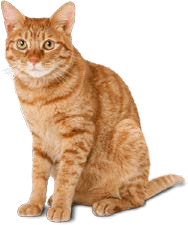 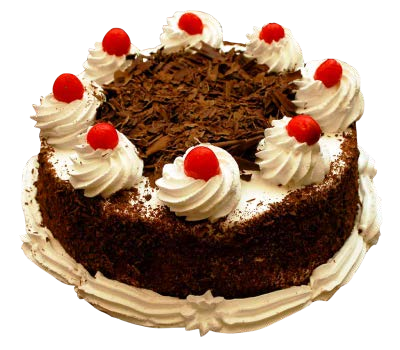 Directions: Have students trace and copy the letter ‘c’. The motion can be described as 1. most of a circle to the left. Student should say the sound as he or she writes the letter.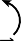 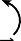 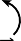 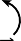 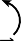 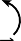 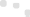 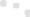 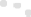 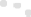 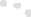 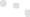 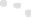 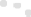 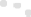 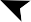 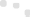 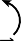 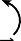 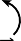 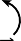 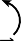 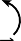 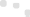 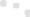 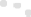 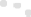 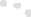 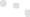 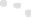 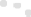 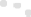 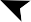 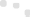 Directions: Have students write ‘c’ under the pictures of items beginning with the /k/ sound.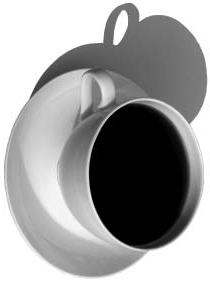 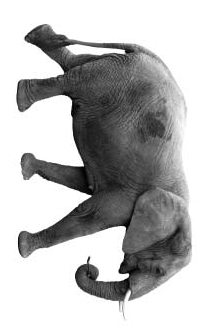 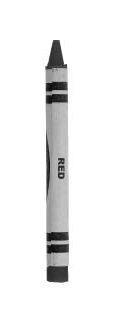 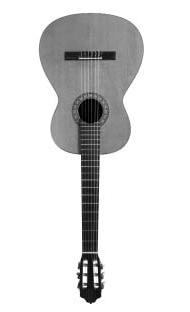 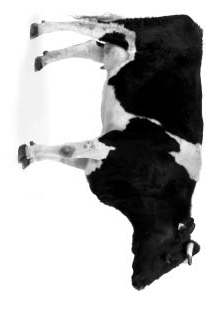 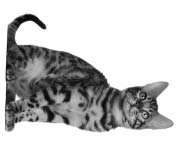 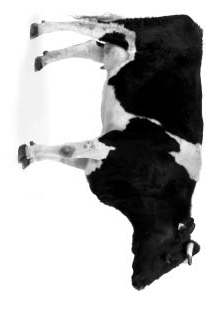 Name: 	_Alphabet Letter c Word SearchDirections: Search and circle the words on the grid. The words go across from left to right only.Differentiation note: have students say the names of the pictures and look for the letter "c" if they are not ready to locate full words.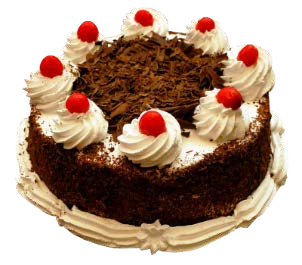 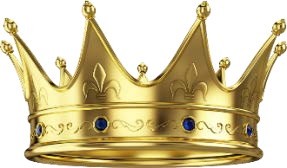 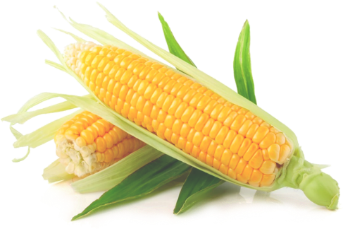 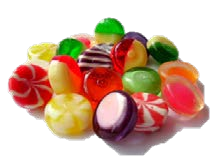 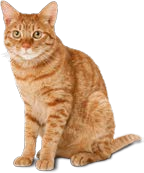 Name: 	_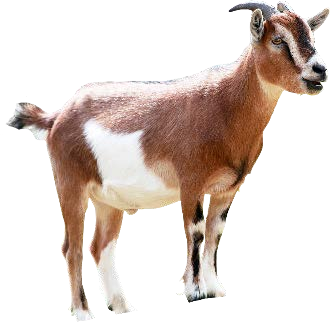 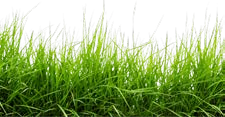 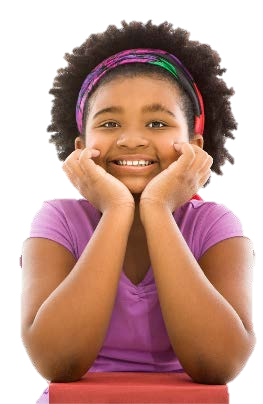 Sound and spelling pattern: /g/ spelled gDirections: Say the name of each picture. Write the letter g next to each picture whose name begins with the /g/ sound.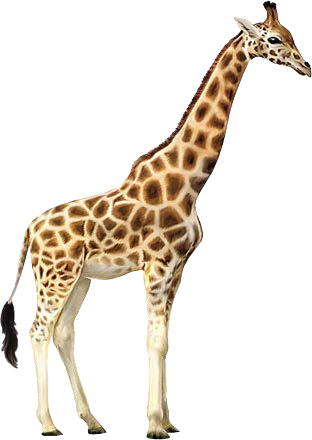 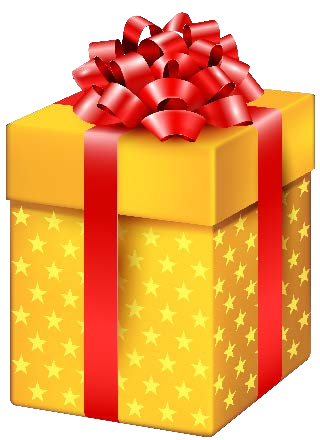 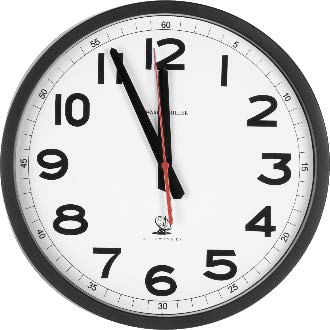 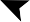 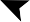 Directions: Have students trace and copy the letter ‘g’. The motion can be described as 1. circle to the left, 2. fish hook ending below the bottom line. Student should say the sound as he or she writes the letter.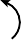 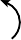 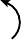 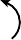 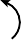 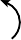 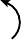 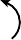 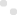 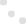 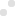 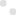 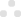 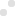 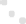 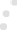 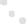 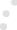 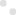 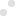 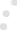 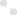 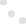 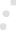 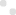 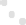 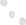 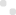 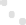 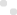 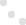 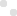 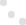 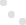 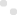 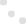 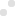 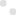 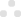 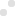 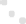 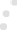 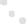 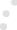 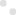 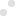 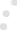 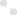 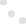 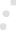 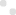 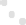 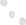 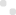 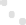 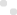 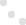 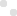 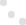 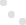 Directions: Have students write ‘g’ under the pictures of items beginning with the /g/ sound.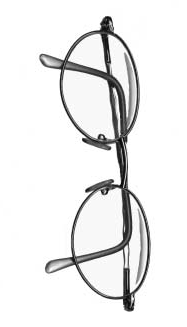 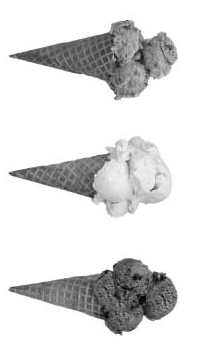 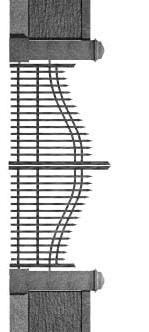 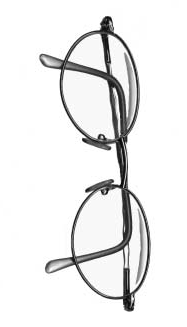 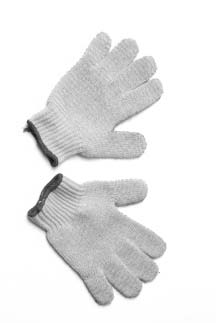 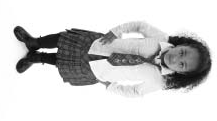 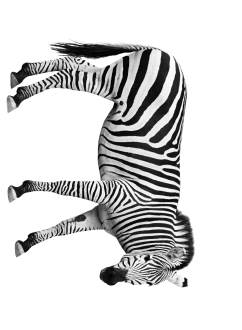 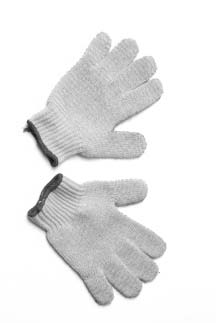 Name: 	_Alphabet Letter g Word SearchDirections: Search and circle the words on the grid. The words go across from left to right only.Differentiation note: have students say the names of the pictures and look for the letter "g" if they are not ready to locate full words.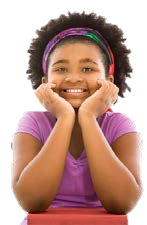 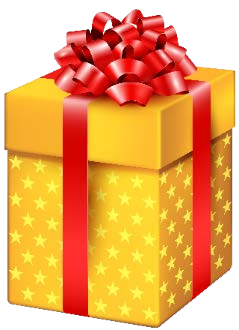 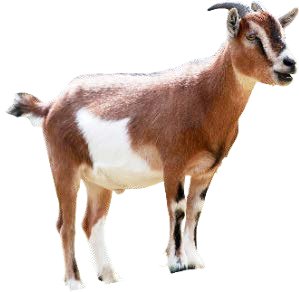 Name: 	_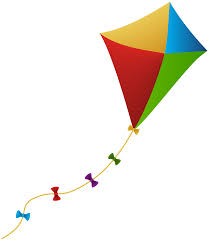 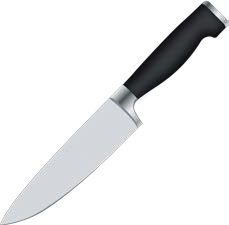 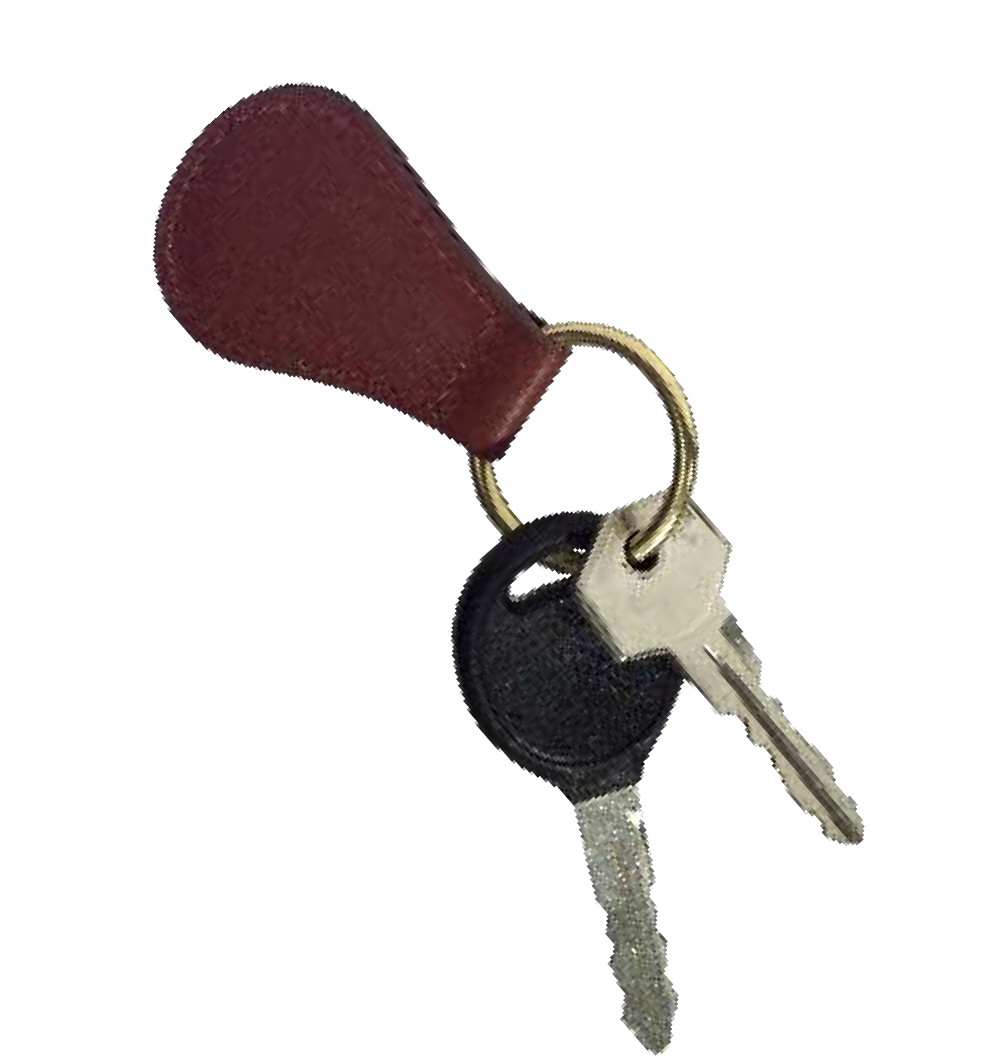 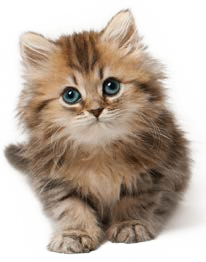 Sound and spelling pattern: /k/ spelled kDirections: Say the name of each picture. Write the letter k next to each picture whose name begins with the /k/ sound.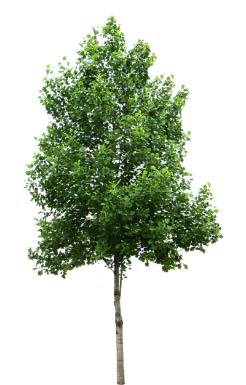 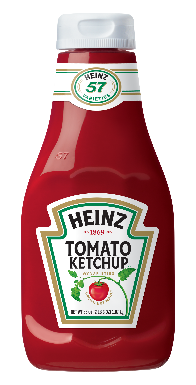 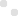 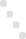 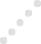 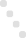 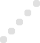 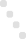 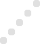 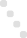 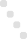 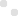 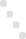 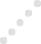 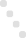 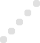 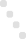 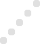 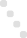 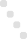 Directions: Have students trace and copy the letters and words. The motion for ‘k’ can be described as 1. long line down,diagonal left, 3. diagonal right. Encourage students to say the sounds while writing the letters.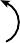 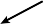 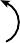 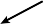 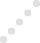 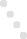 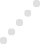 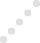 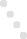 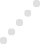 wig on kid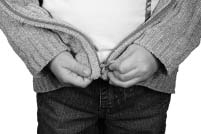 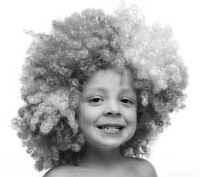 kid ran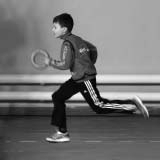 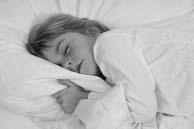 kid in mud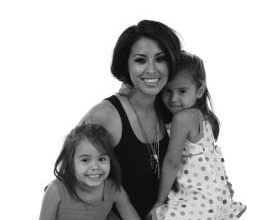 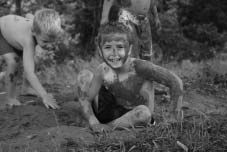 Adapted from © 2013 Core Knowledge Language Arts under CC license 43.14Directions: Have students write the words that begin with the /k/ sound spelled ‘c’ under the ‘c’ header and words that begin with the /k/ sound spelled ‘k’ under the ‘k’ header.Name: 	_Alphabet Letter k Word SearchDirections: Search and circle the words on the grid. The words go across from left to right only.Differentiation note: have students say the names of the pictures and look for the letter "k" if they are not ready to locate full words.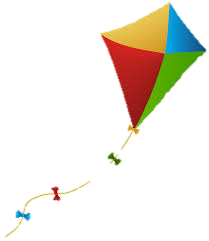 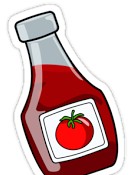 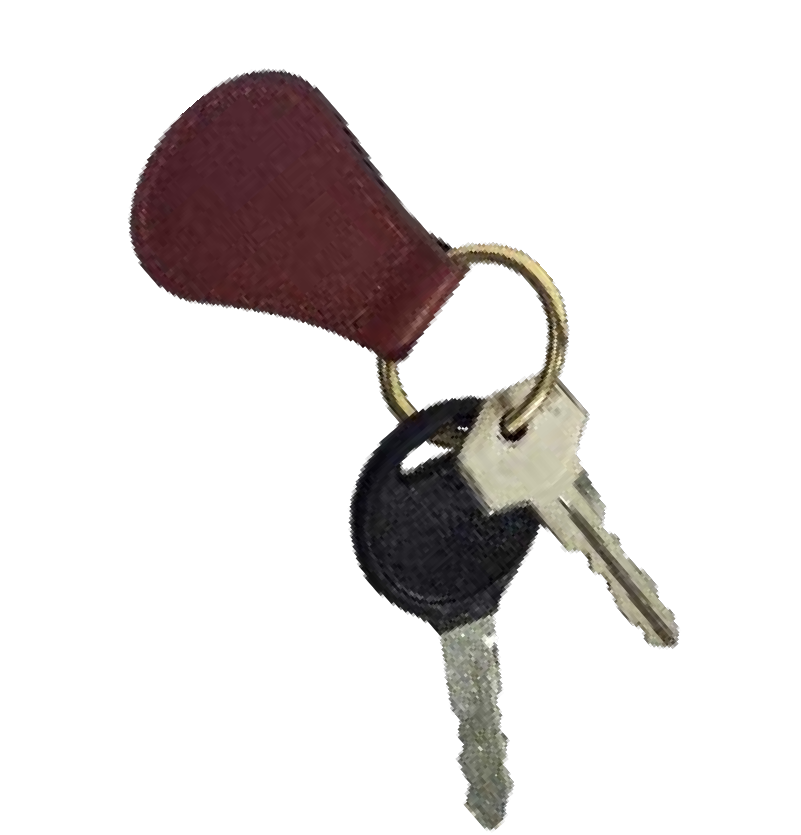 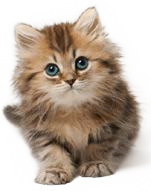 Name: 	_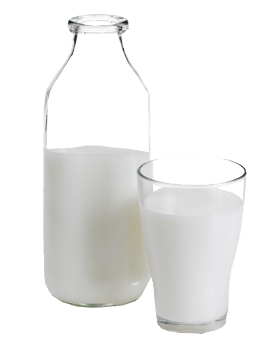 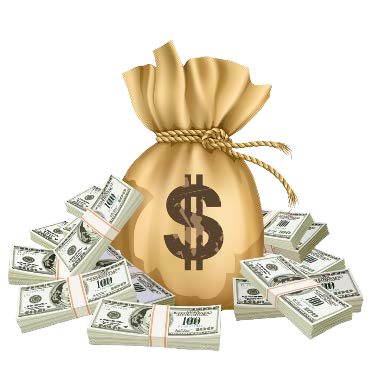 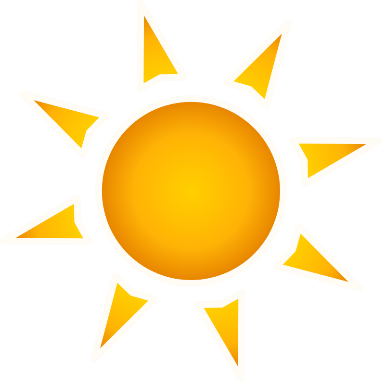 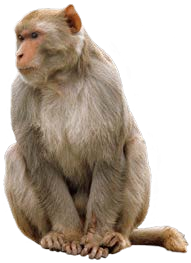 Sound and spelling pattern: /m/ spelled mDirections: Say the name of each picture. Write the letter m next to each picture whose name begins with the /m/ sound.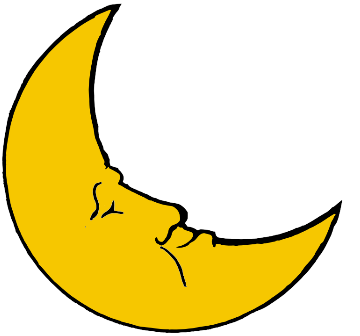 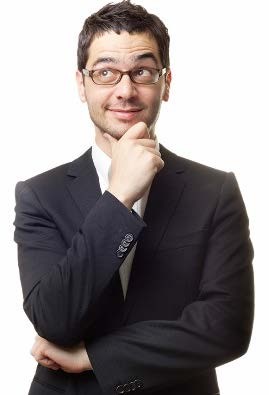 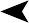 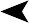 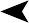 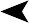 Directions: Have students trace and copy the letter. The motion can be described as 1. short line down, 2. hump;, 3.) hump. Student should say the sound as he or she writes the letter.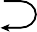 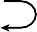 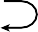 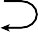 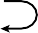 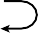 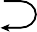 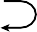 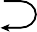 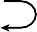 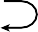 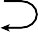 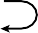 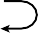 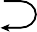 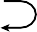 Directions: Have students write ‘m’ under the pictures of items beginning with the /m/ sound.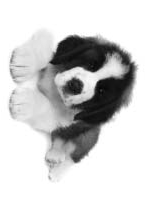 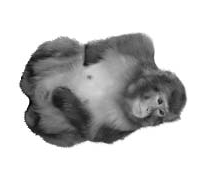 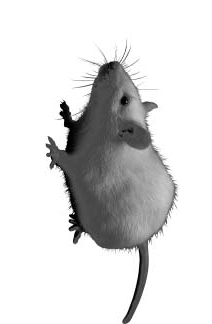 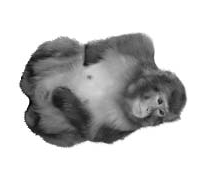 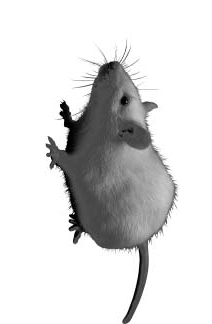 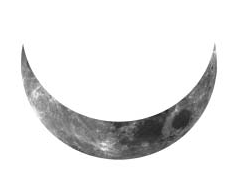 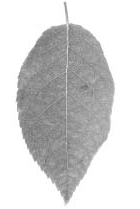 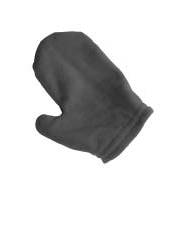 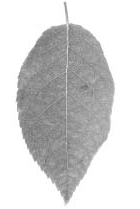 Name: 	_Alphabet Letter m Word SearchDirections: Search and circle the words on the grid. The words go across from left to right only.Differentiation note: have students say the names of the pictures and look for the letter "m" if they are not ready to locate full words.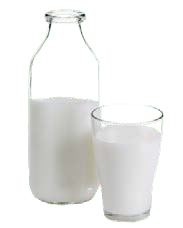 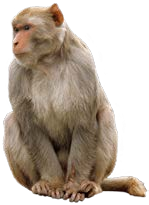 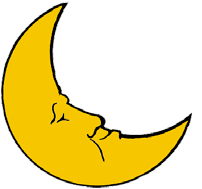 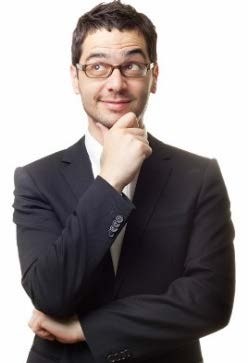 Name: 	_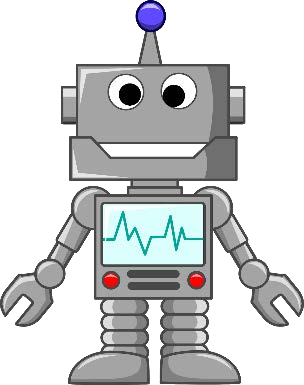 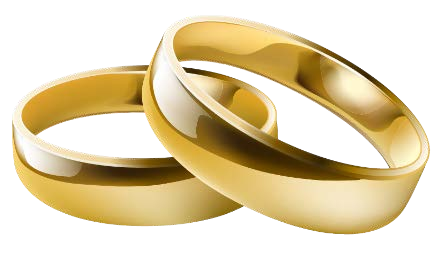 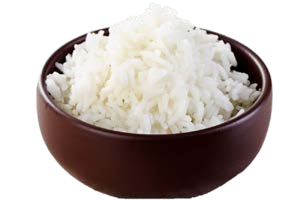 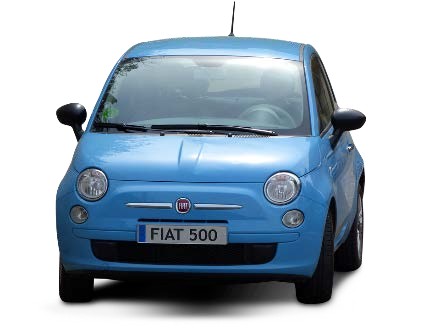 Sound and spelling pattern: /r/ spelled rDirections: Say the name of each picture. Write the letter r next to each picture whose name begins with the /r/ sound.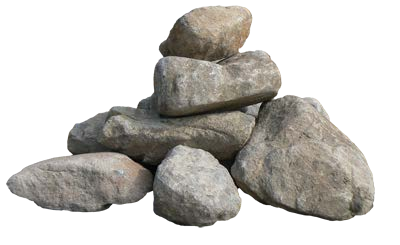 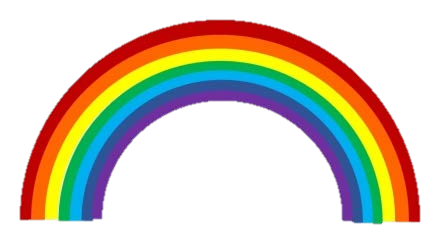 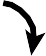 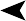 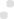 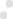 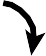 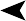 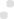 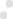 Directions: Have students trace and copy the letters and words. The motion for ‘r’ can be described as 1. short line down,2. half a hump. Encourage students to say the sounds while writing the letters.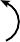 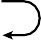 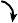 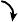 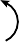 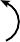 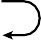 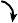 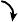 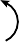 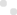 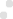 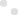 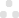 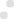 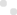 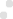 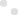 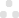 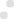 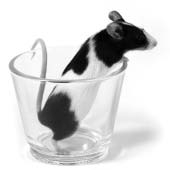 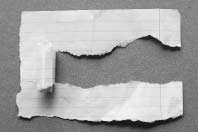 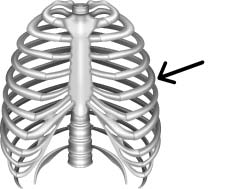 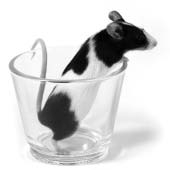 Adapted from © 2013 Core Knowledge Language Arts under CC license 4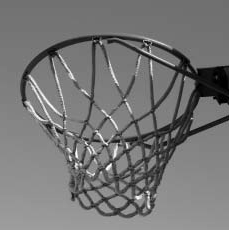 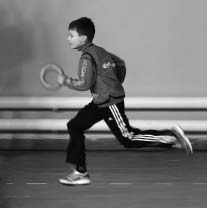 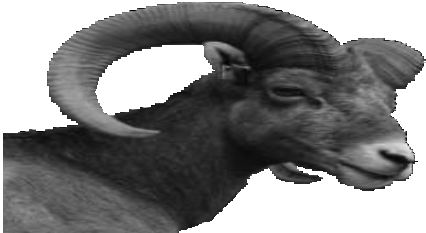 3.23Name: 	_Alphabet Letter r Word SearchDirections: Search and circle the words on the grid. The words go across from left to right only.Differentiation note: have students say the names of the pictures and look for the letter "r" if they are not ready to locate full words.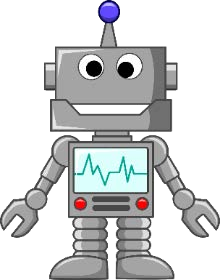 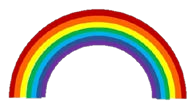 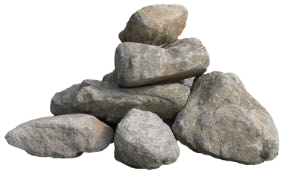 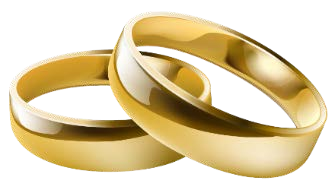 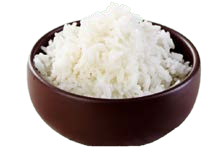 Name: 	_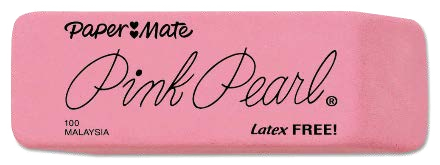 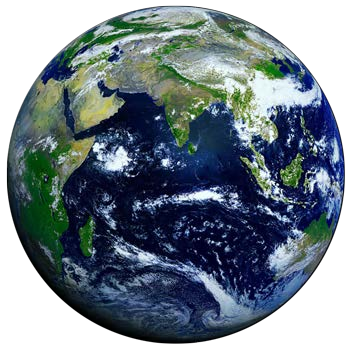 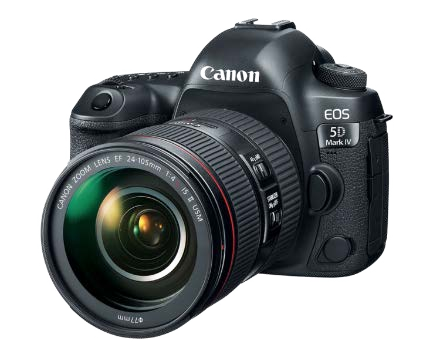 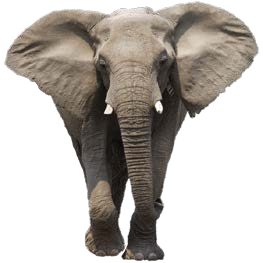 Sound and spelling pattern: /e/ spelled eDirections: Say the name of each picture. Write the letter e next to each picture whose name begins with the /e/ sound.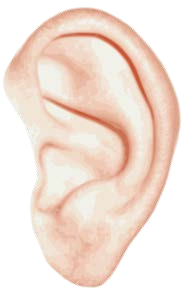 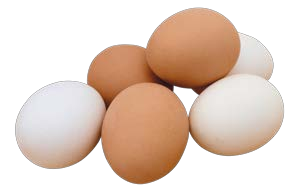 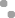 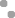 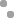 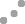 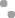 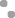 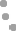 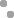 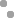 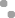 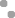 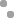 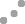 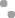 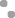 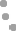 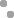 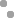 Directions: Have students trace and copy the letters and words. The motion for ‘e’ can be described as 1. short line across,2. most of a circle to the left. The student should say the sound as he or she writes the letter.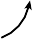 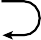 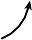 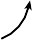 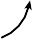 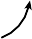 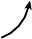 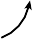 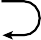 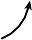 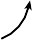 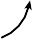 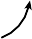 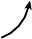                   10	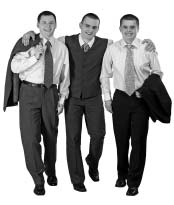 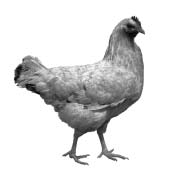 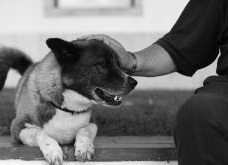 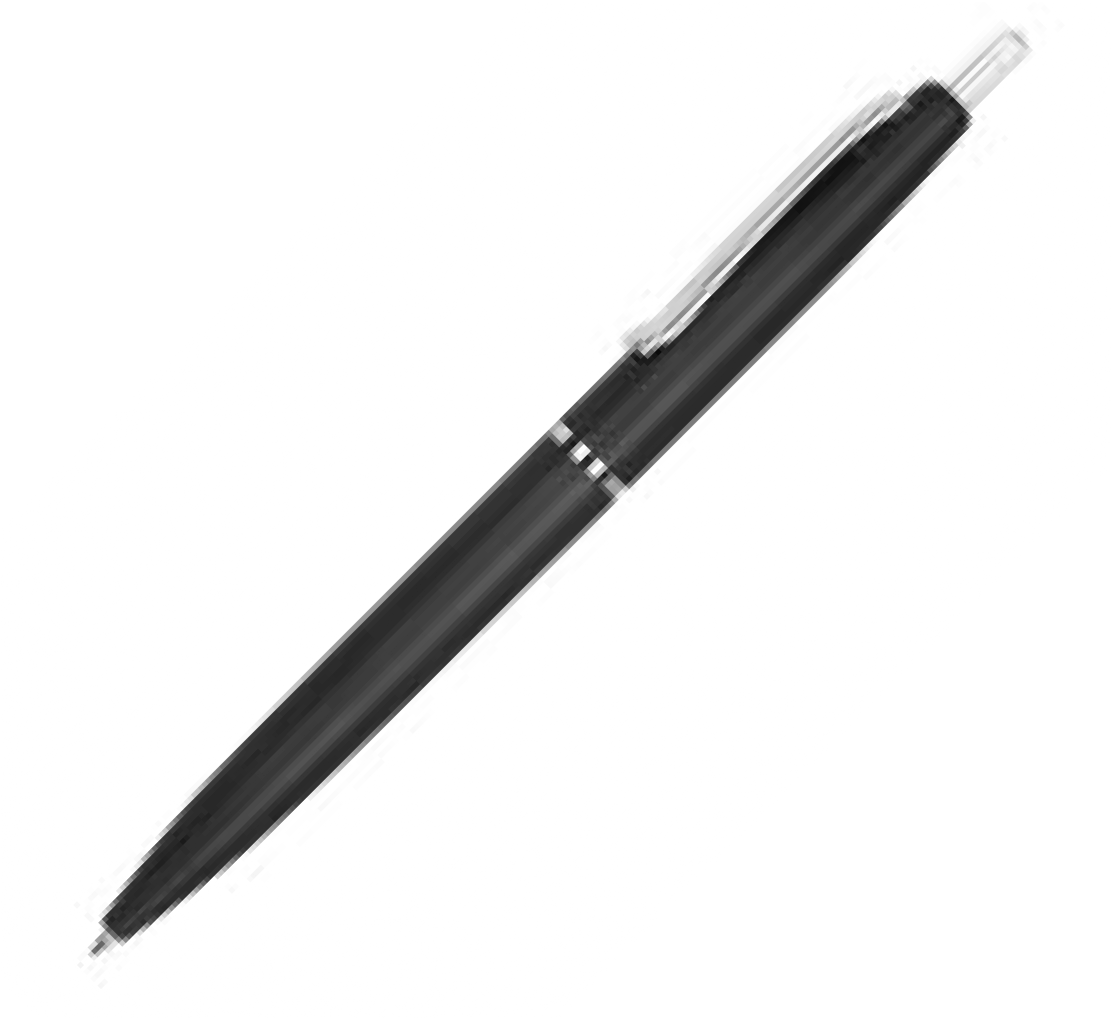 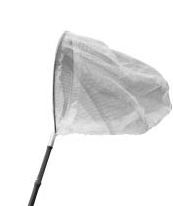 Adapted from © 2013 Core Knowledge Language Arts under CC license 43.27Name: 	_Alphabet Letter e Word SearchDirections: Search and circle the words on the grid. The words go across from left to right only.Differentiation note: have students say the names of the pictures and look for the letter "e" if they are not ready to locate full words.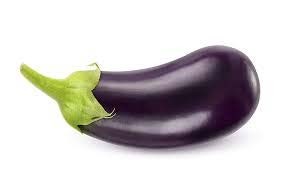 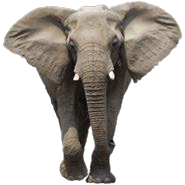 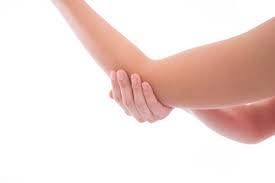 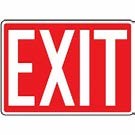 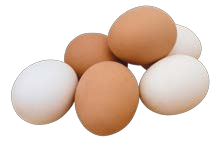 Name: 	_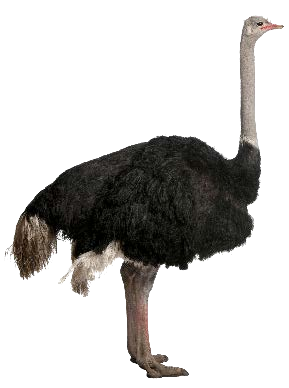 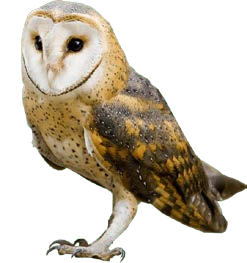 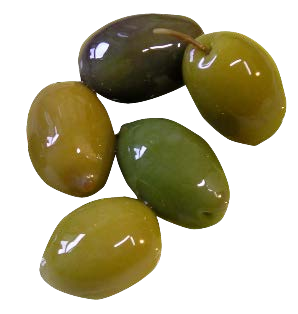 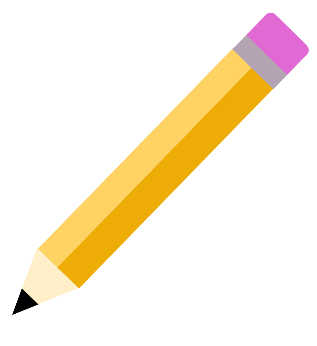 Sound and spelling pattern: /o/ spelled oDirections: Say the name of each picture. Write the letter o next to each picture whose name begins with the /o/ sound.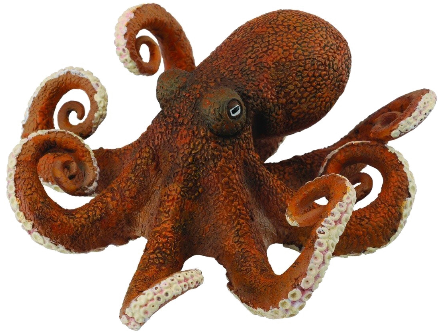 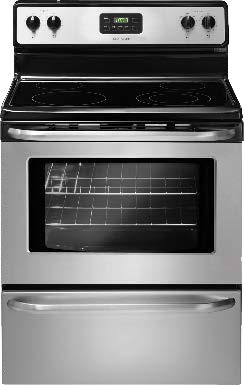 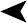 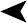 Directions: Have students trace and copy the letter ‘o’. The motion can be described as 1. circle to the left. Student should say the sound as he or she writes the letter.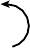 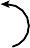 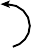 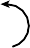 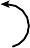 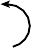 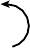 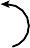 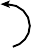 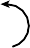 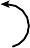 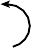 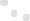 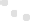 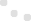 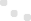 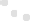 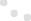 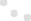 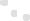 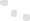 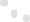 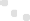 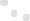 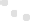 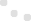 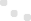 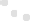 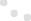 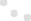 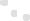 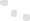 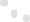 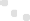 Directions: Have students write ‘o’ under the pictures of items beginning with the /o/ sound.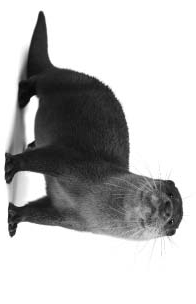 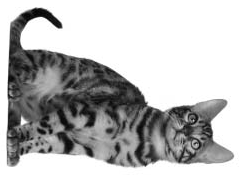 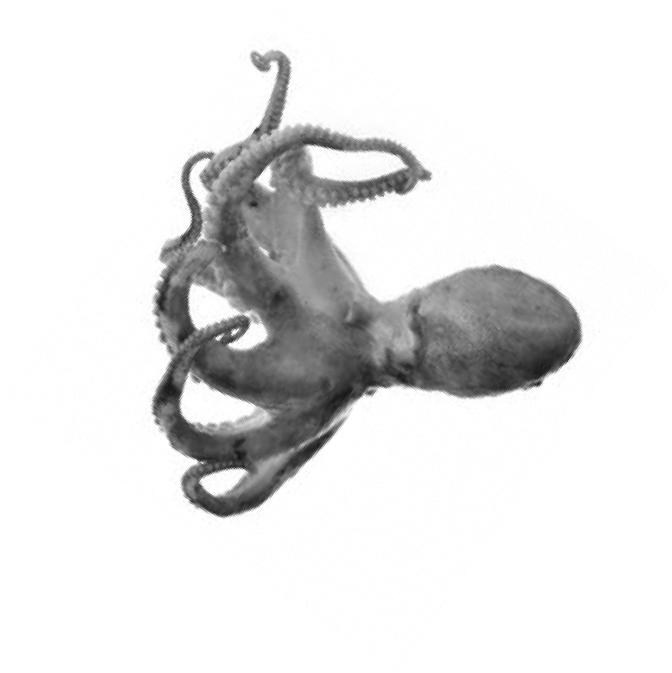 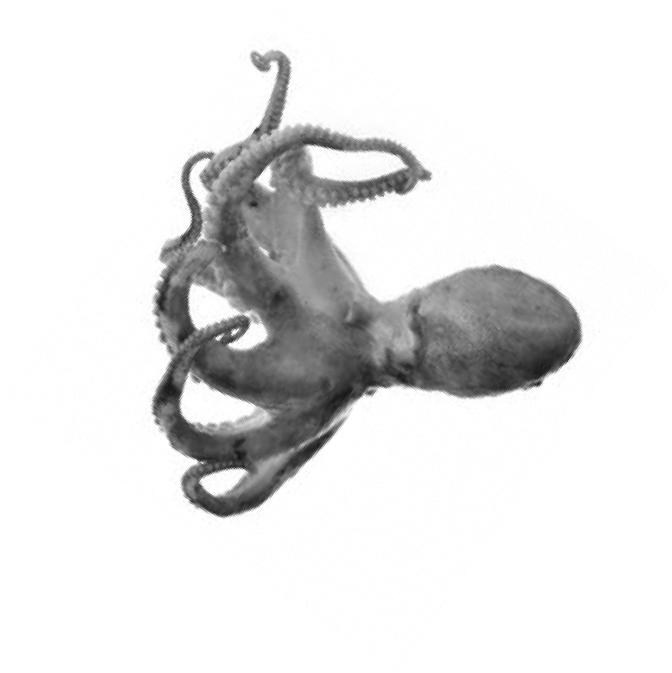 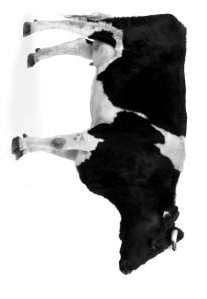 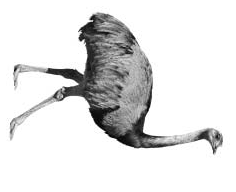 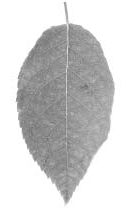 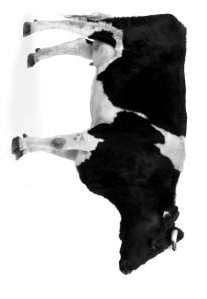 Name: 	_Alphabet Letter o Word SearchDirections: Search and circle the words on the grid. The words go across from left to right only.Differentiation note: have students say the names of the pictures and look for the letter "o" if they are not ready to locate full words.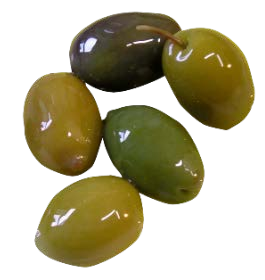 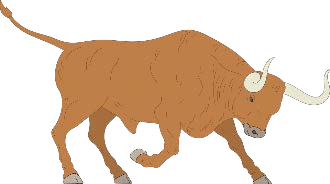 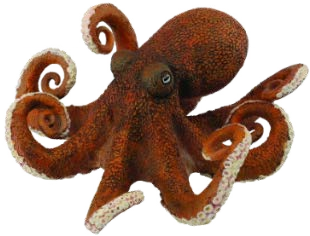 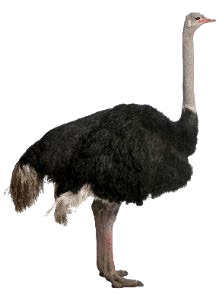 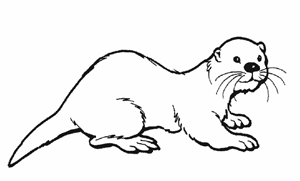 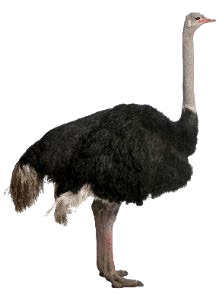 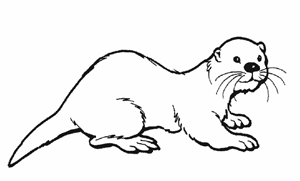 Name:  	Directions: Slide a marker to each box one at a time and say the sound that each letter stands for. After all the sounds, use your finger to make a sweeping motion from the first sound to the last and blend the word.  Then say the word fluently.pet, net, bet, bed, red, ten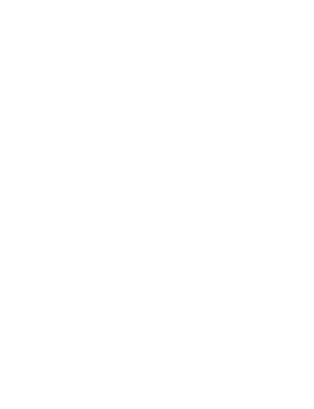 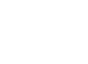 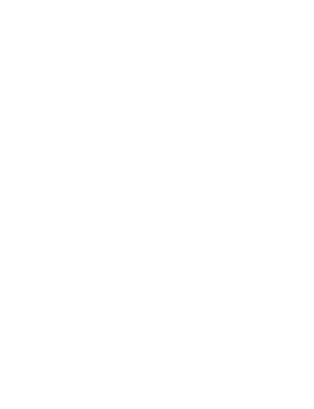 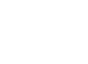 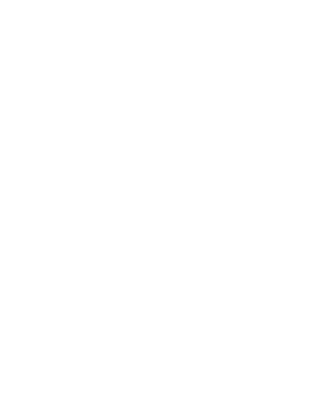 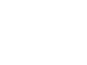 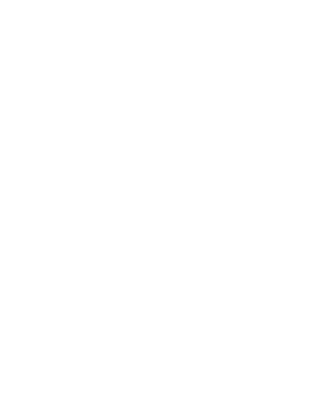 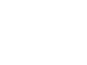 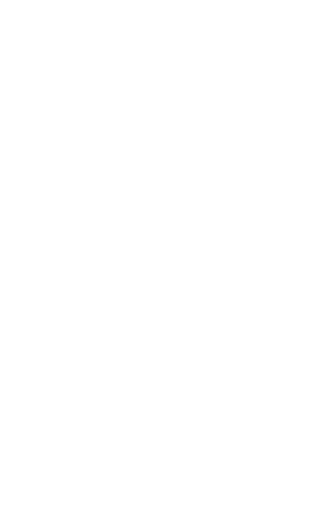 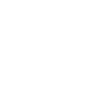 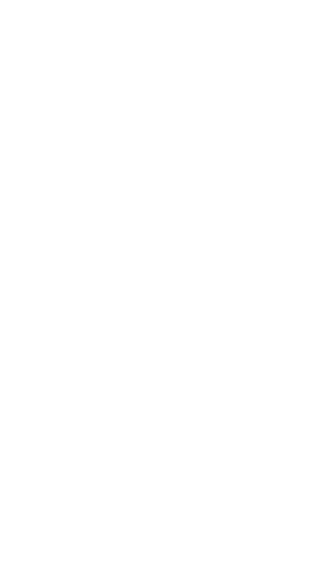 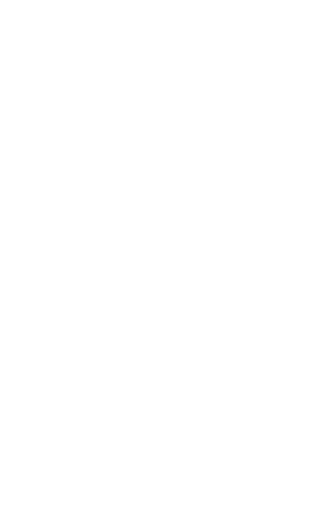 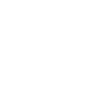 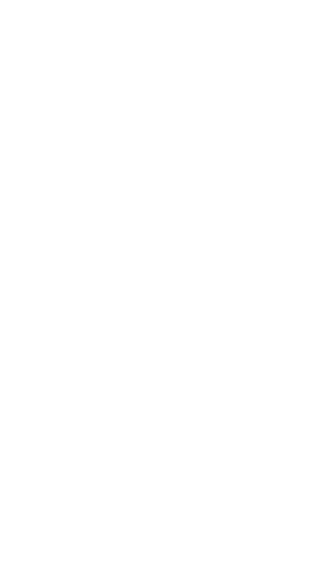 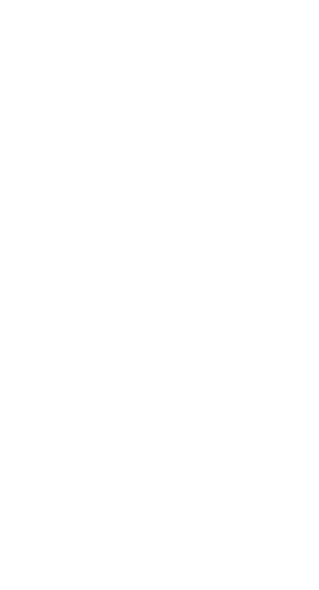 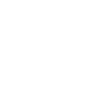 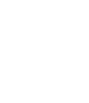 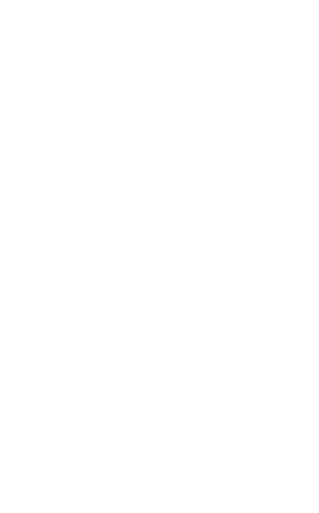 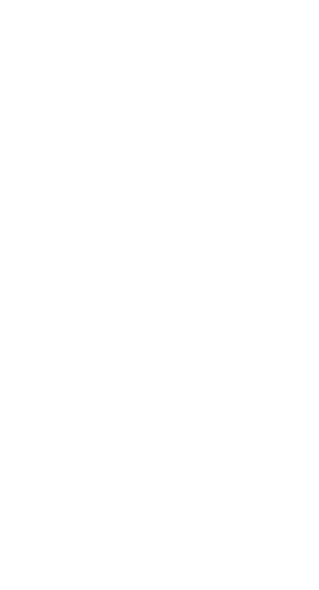 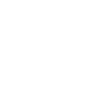 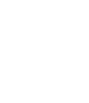 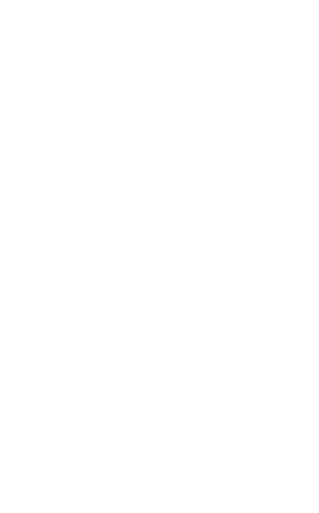 Name:  	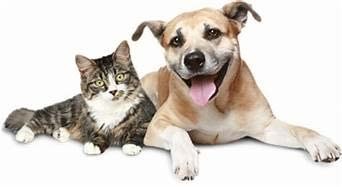 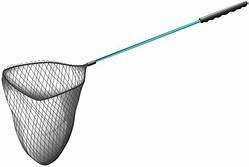 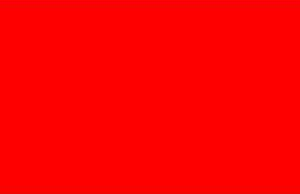 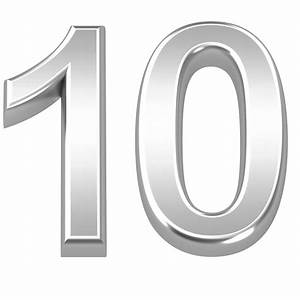 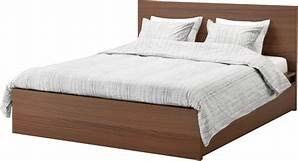 Directions: Draw a line to match the picture to the word.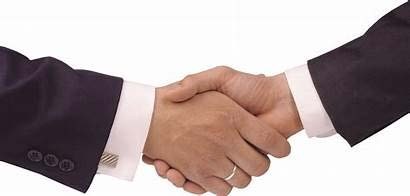 Name:  	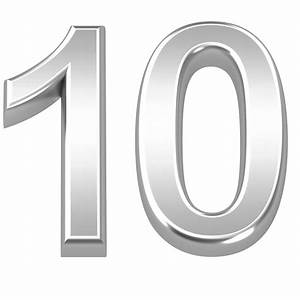 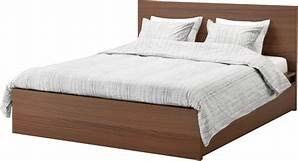 Directions: Write the word that matches the picture.Name:  	Directions: Slide a marker to each box one at a time and say the sound that each letter stands for. After all the sounds, use your finger to make a sweeping motion from the first sound to the last and blend the word.  Then say the word fluently.log, hog, hot, pot, mop, mom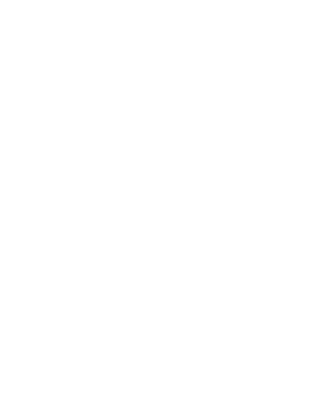 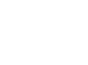 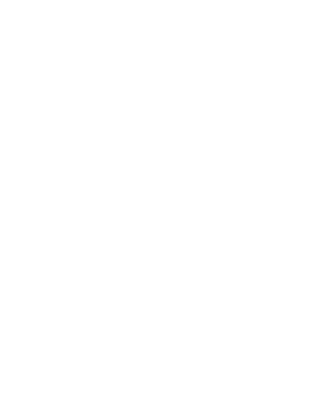 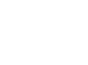 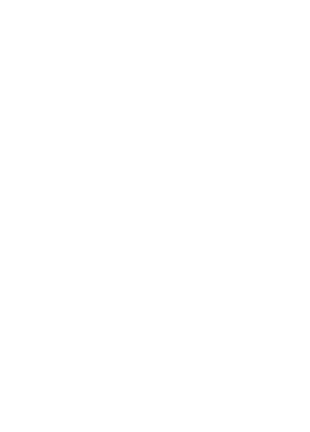 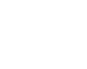 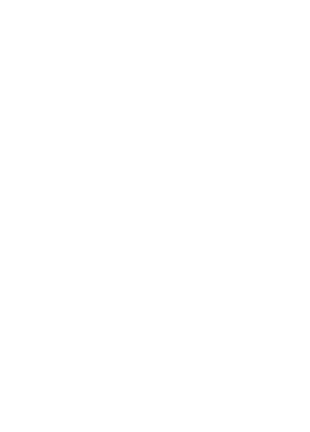 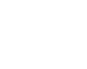 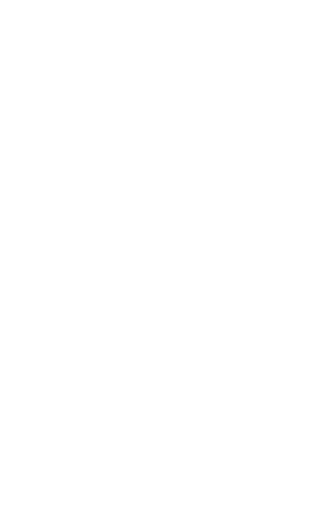 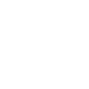 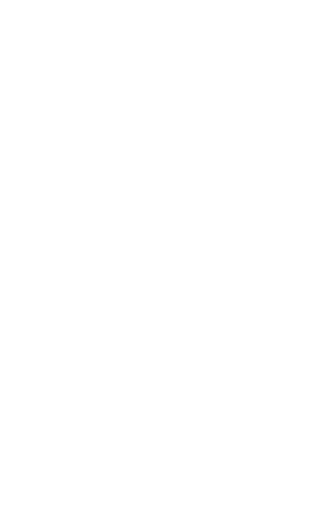 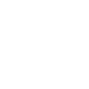 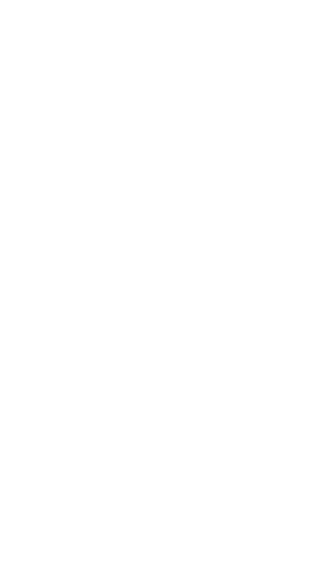 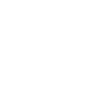 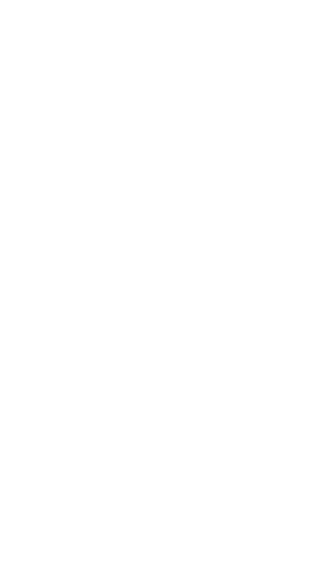 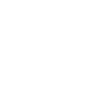 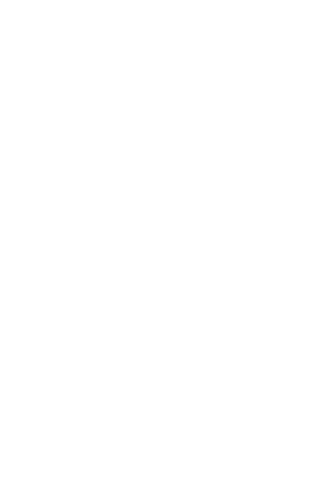 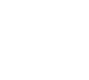 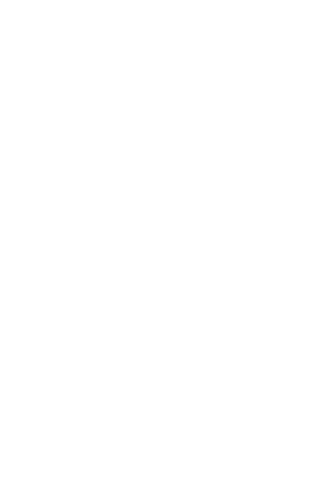 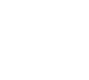 Name:  	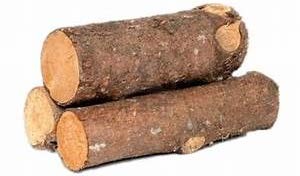 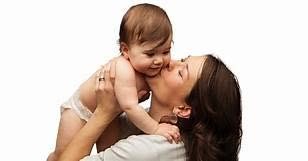 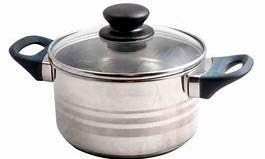 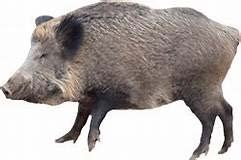 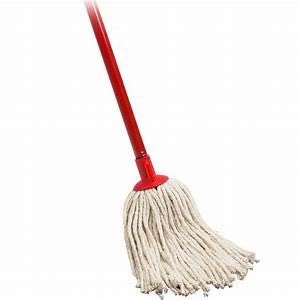 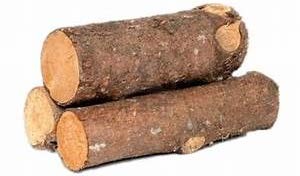 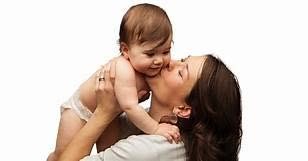 Directions: Draw a line to match the picture to the word.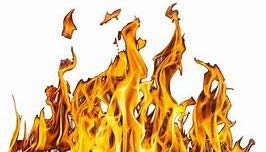 Name:  	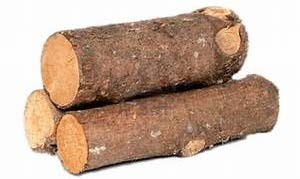 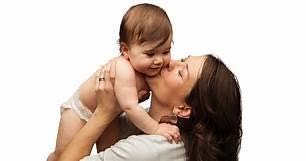 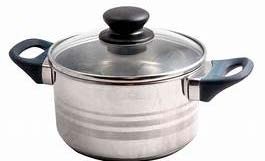 Directions: Write the word that matches the picture.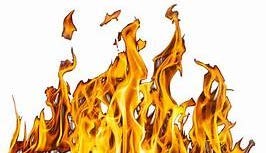 This page left blank intentionallyActivitiesSection	4Name: 	_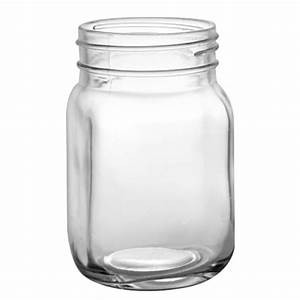 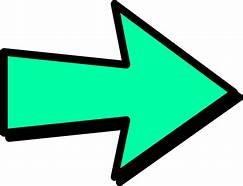 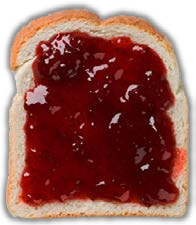 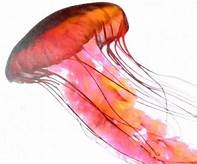 Sound and spelling pattern: /j/ spelled jDirections: Say the name of each picture. Write the letter j next to each picture whose name begins with the /j/ sound.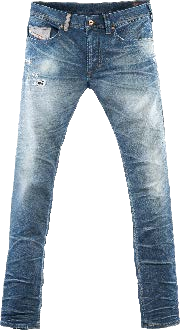 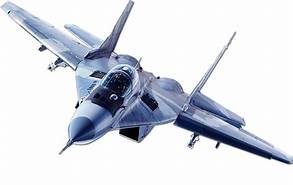 Name: 	_Alphabet Letter j Word SearchDirections: Search and circle the words on the grid. The words go across from left to right only.Differentiation note: have students say the names of the pictures and look for the letter "j" if they are not ready to locate full words.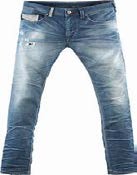 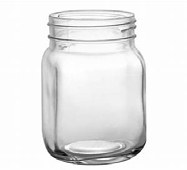 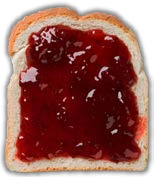 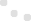 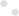 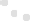 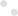 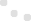 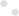 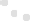 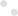 Directions: Have students trace and copy the letters and words. The motion for ‘j’ can be described as 1. fish hook ending below bottom line, 2. dot on top. Encourage students to say the sounds while writing the letters.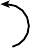 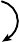 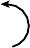 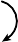 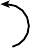 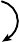 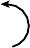 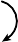 Directions: Have student write each word under the matching picture.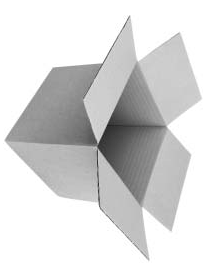 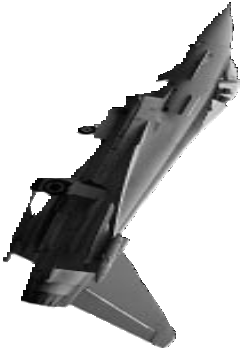 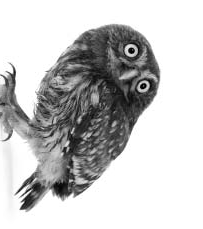 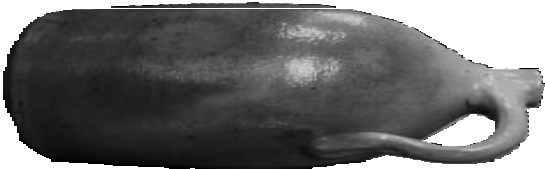 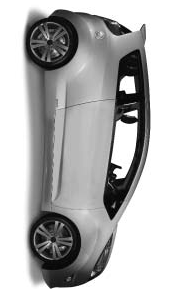 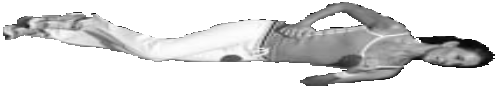 Name: 	_Letter Hunt J or jDirections: Find and highlight every capital J in yellow and every lower case j in green.Capital J = 10 Lowercase j = 10Name: 	_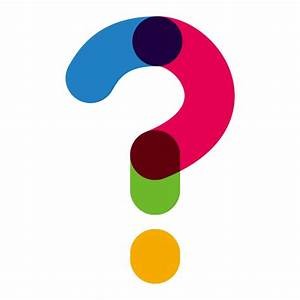 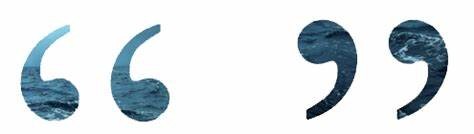 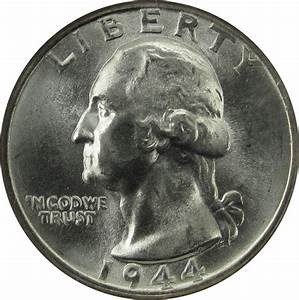 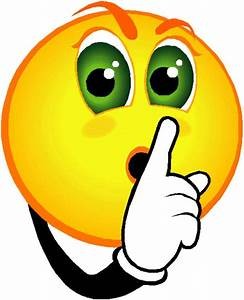 Sound and spelling pattern: /qu/ spelled quDirections: Say the name of each picture. Write the letters qu next to each picture whose name begins with the /qu/ sound.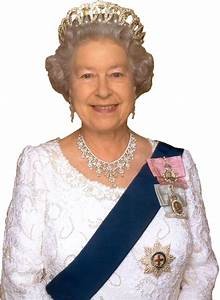 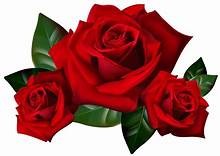 Name: 	_Alphabet Letter q Word SearchDirections: Search and circle the words on the grid. The words go across from left to right only.Differentiation note: have students say the names of the pictures and look for the letter "q" if they are not ready to locate full words.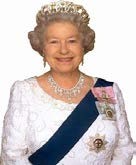 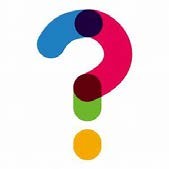 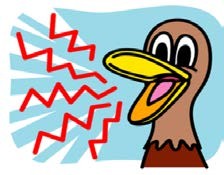 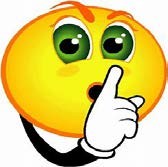 Name: 	_Letter Hunt Q or qDirections: Find and highlight every capital Q in yellow and every lower case q in green.Capital Q = 10 Lowercase q = 10Name: 	_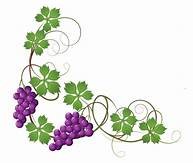 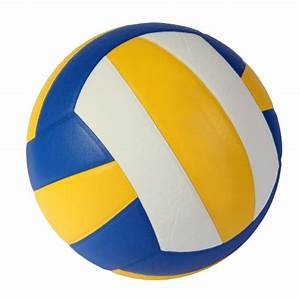 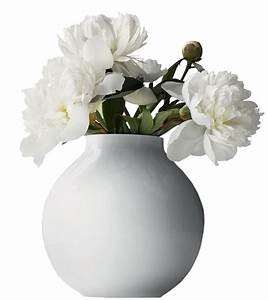 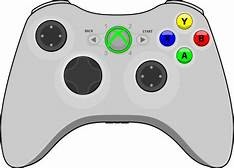 Sound and spelling pattern: /v/ spelled vDirections: Say the name of each picture. Write the letter v next to each picture whose name begins with the /v/ sound.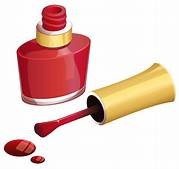 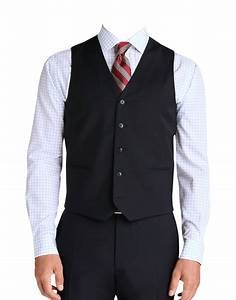 Name: 	_Alphabet Letter v Word SearchDirections: Search and circle the words on the grid. The words go across from left to right only.Differentiation note: have students say the names of the pictures and look for the letter "v" if they are not ready to locate full words.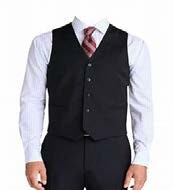 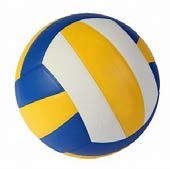 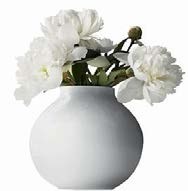 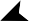 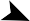 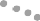 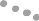 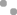 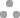 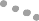 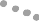 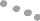 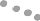 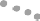 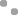 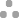 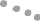 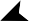 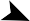 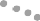 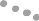 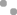 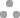 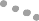 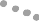 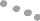 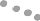 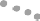 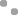 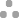 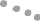 Directions: Have students trace and copy the letters and words. The motion for ‘v’ can be described as 1. diagonal right,2. diagonal up. The student should say the sound as he or she writes the letter.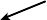 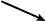 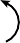 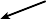 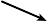 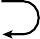 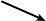 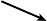 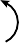 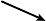 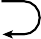 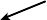 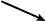 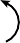 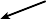 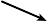 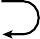 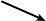 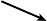 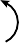 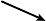 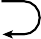 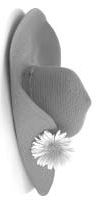 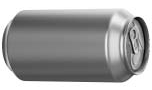 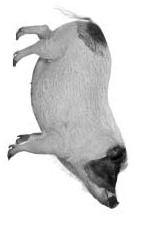 Directions: Have students write each word under the matching picture.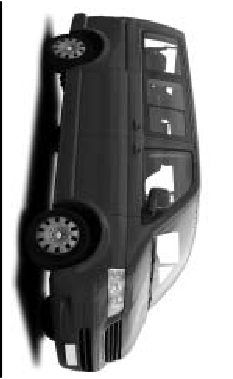 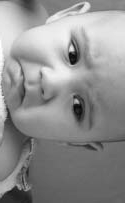 Name: 	_Letter Hunt V or vDirections: Find and highlight every capital V in yellow and every lower case v in green.Capital V = 10 Lowercase v = 10Name: 	_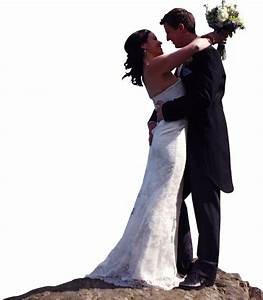 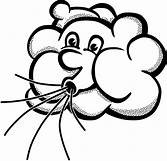 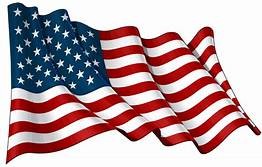 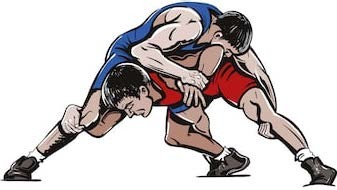 Sound and spelling pattern: /w/ spelled wDirections: Say the name of each picture. Write the letter w next to each picture whose name begins with the /w/ sound.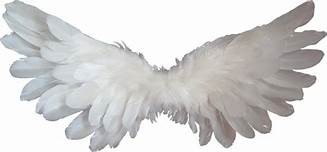 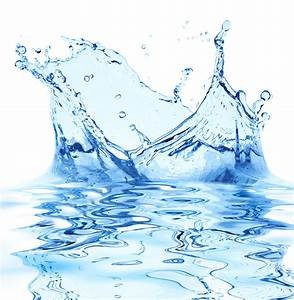 Name: 	_Alphabet Letter w Word SearchDirections: Search and circle the words on the grid. The words go across from left to right only.Differentiation note: have students say the names of the pictures and look for the letter "w" if they are not ready to locate full words.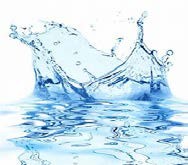 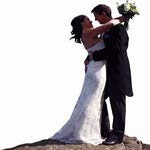 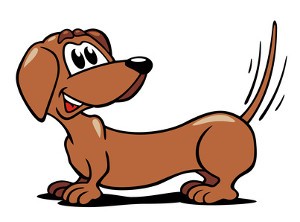 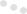 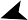 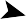 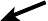 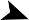 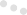 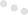 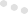 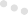 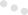 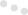 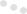 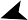 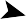 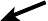 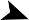 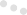 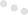 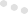 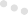 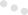 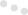 Directions: Have students trace and copy the letters and words. The motion for ‘w’ can be described as 1. diagonal right,2. diagonal up, 3. diagonal right, 4. diagonal up. Encourage students to say the sounds while writing the letters.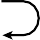 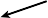 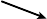 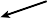 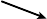 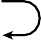 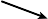 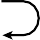 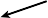 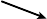 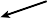 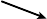 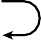 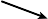 Directions: Have students write each word under the matching picture.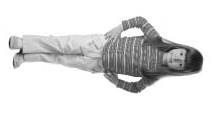 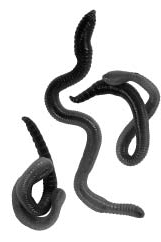 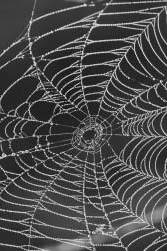 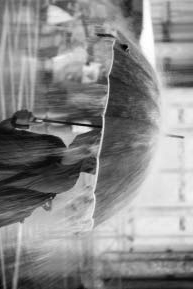 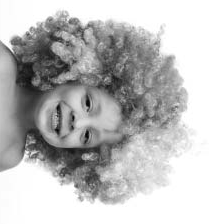 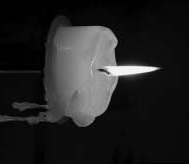 Name: 	_Letter Hunt W or wDirections: Find and highlight every capital W in yellow and every lower case w in green.Capital W = 10 Lowercase w = 10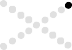 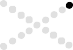 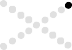 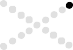 Directions: Have students trace and copy the letters and words. The motion for ‘x’ can be described as 1. diagonal right,2. diagonal left. Encourage students to say the sounds while writing the letters.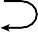 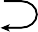 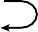 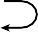 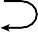 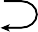 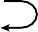 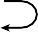 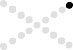 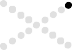 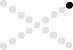 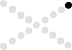 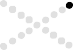 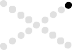 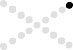 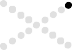 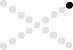 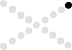 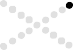 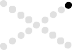 Name: 	_Letter Hunt X or xDirections: Find and highlight every capital X in yellow and every lower case x in green.Capital X = 10 Lowercase x = 10Name: 	_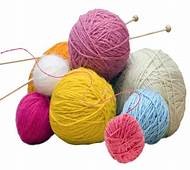 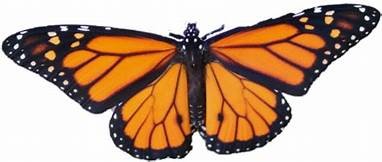 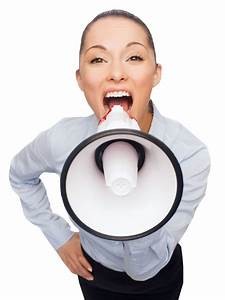 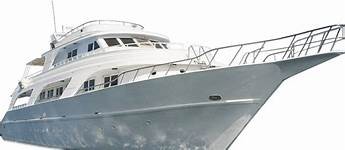 Sound and spelling pattern: /y/ spelled yDirections: Say the name of each picture. Write the letter y next to each picture whose name begins with the /y/ sound.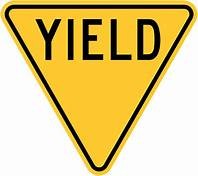 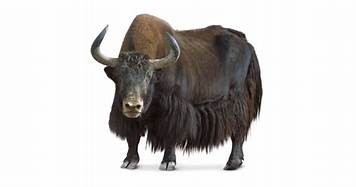 Name: 	_Alphabet Letter y Word SearchDirections: Search and circle the words on the grid. The words go across from left to right only.Differentiation note: have students say the names of the pictures and look for the letter "y" if they are not ready to locate full words.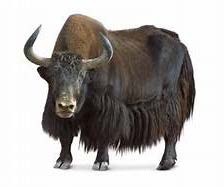 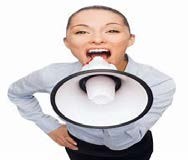 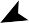 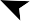 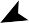 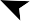 Directions: Have students trace and copy the letters and words. The motion for ‘y’ can be described as 1. diagonal right,2. diagonal left ending below the bottom line. Encourage students to say the sounds while writing the letters.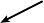 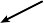 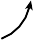 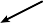 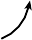 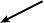 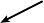 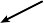 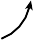 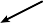 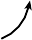 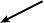 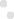 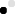 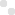 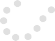 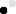 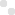 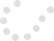 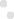 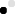 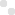 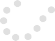 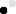 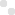 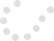 Directions: Have students write each word under the matching picture.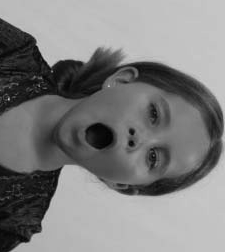 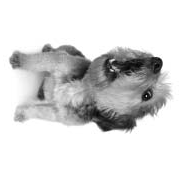 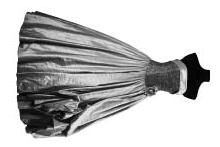 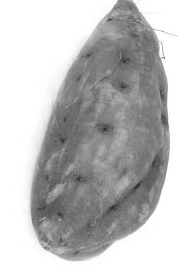 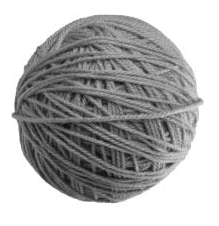 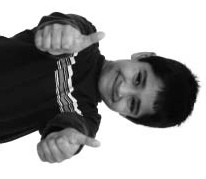 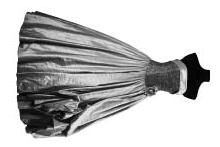 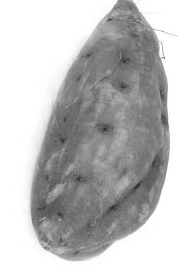 Name: 	_Letter Hunt Y or yDirections: Find and highlight every capital Y in yellow and every lower case y in green.Capital Y = 10 Lowercase y = 10Name: 	_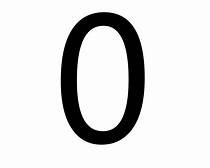 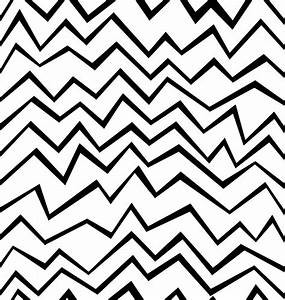 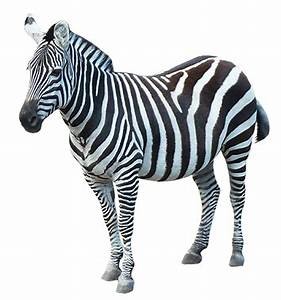 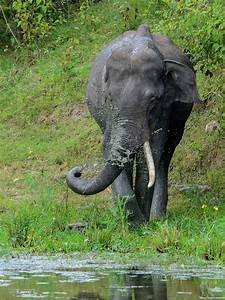 Sound and spelling pattern: /z/ spelled zDirections: Say the name of each picture. Write the letter z next to each picture whose name begins with the /z/ sound.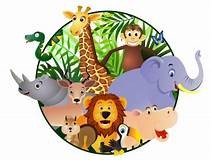 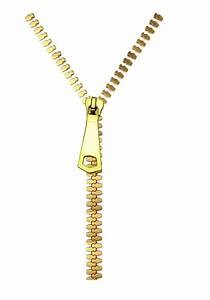 Name: 	_Alphabet Letter z Word SearchDirections: Search and circle the words on the grid. The words go across from left to right only.Differentiation note: have students say the names of the pictures and look for the letter "z" if they are not ready to locate full words.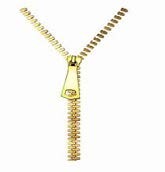 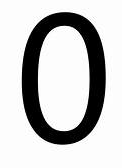 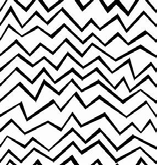 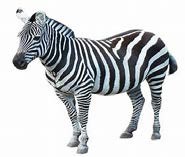 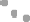 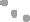 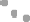 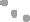 Directions: Have students trace and copy the letters and words. The motion for ‘z’ can be described as 1. short line across,diagonal left, 3. short line across. The student should say the sound as he or she writes the letter.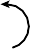 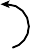 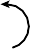 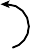 This page left blank intentionallyName   	Directions: Cut out the picture cards on this page. On the next page glue or tape the cards with pictures beginning with the /s/ sound (snake, star, six) under the ‘s’ heading. Next, glue or tape the cards with pictures beginning with the /z/ sound (zipper, zebra, zigzag) under the ‘z’ heading.This page left blank intentionallyName   	Directions: Glue or tape the cards from the previous page here. Place pictures beginning with the /s/ sound under the ‘s’ heading and pictures beginning with the /z/ sound under the ‘z’ heading.Name: 	_Letter Hunt Z or zDirections: Find and highlight every capital Z in yellow and every lower case z in green.Capital Z = 10 Lowercase z = 10Name: 	_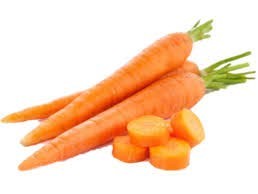 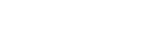 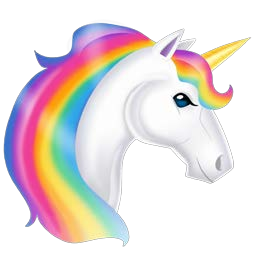 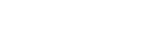 Sound and spelling pattern: /u/ spelled uDirections: Say the name of each picture. Write the letter u next to each picture whose name begins with the /u/ sound.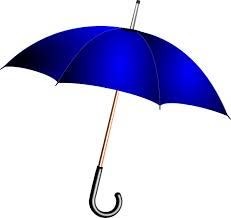 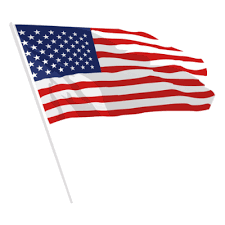 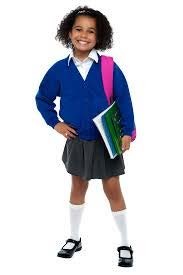 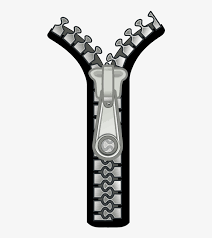 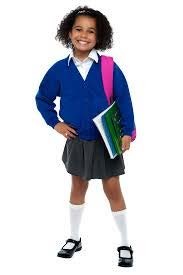 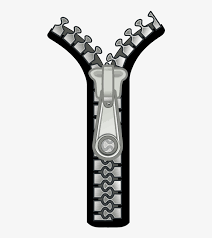 Name: 	_Alphabet Letter u Word SearchDirections: Search and circle the words on the grid. The words go across from left to right only.Differentiation note: have students say the names of the pictures and look for the letter "u" if they are not ready to locate full words.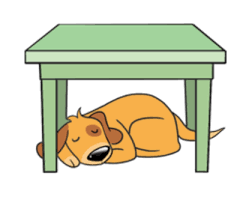 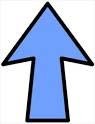 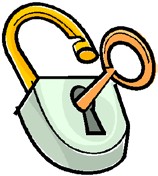 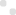 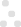 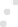 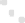 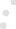 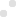 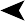 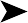 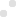 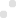 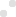 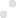 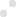 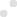 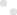 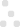 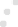 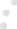 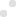 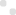 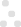 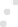 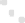 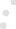 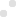 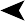 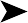 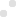 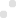 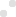 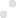 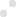 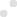 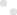 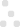 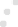 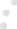 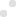 Directions: Have students trace and copy the letters and words. The motion for ‘u’ can be described as 1. cup, 2. short line down. Encourage students to say the sounds while writing the letters.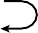 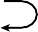 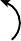 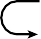 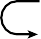 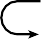 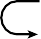 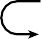 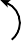 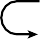 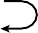 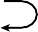 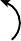 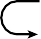 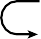 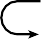 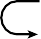 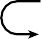 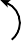 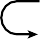 Name: 	_Letter HuntDirections: Find and highlight every capital U in yellow and every lower case u in green.Capital U = 10 Lowercase u = 10Name:  	Directions: Slide a marker to each box one at a time and say the sound that each letter stands for. After all the sounds, use your finger to make a sweeping motion from the first sound to the last and blend the word.  Then say the word fluently.jug, tug, rug, bug, gum, sum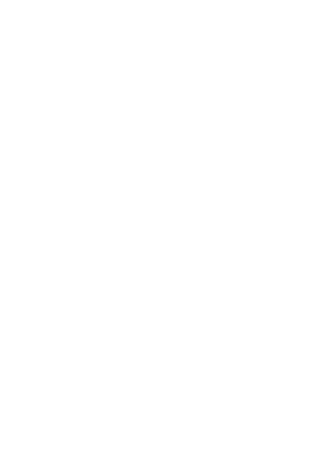 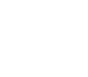 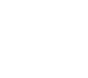 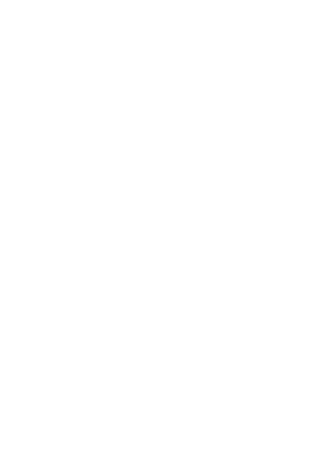 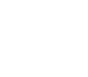 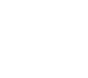 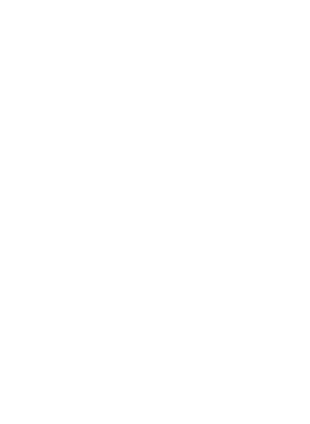 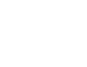 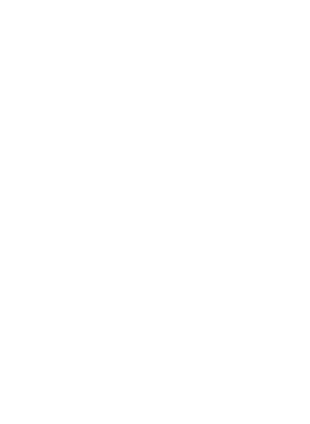 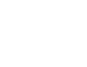 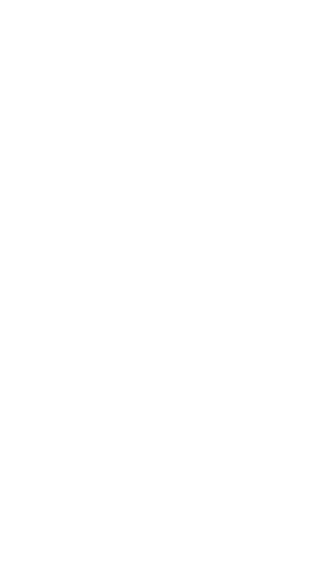 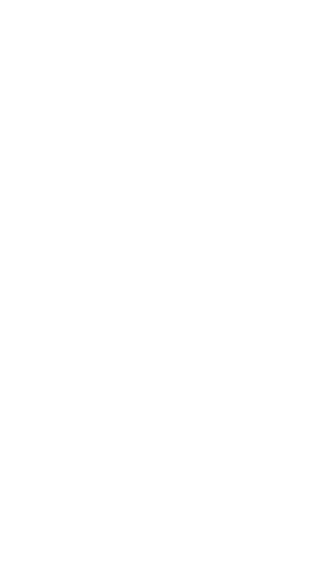 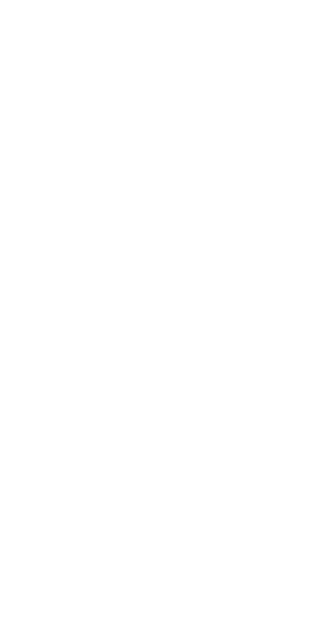 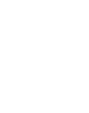 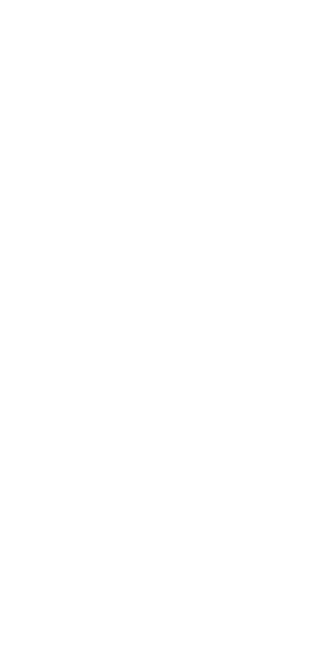 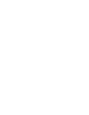 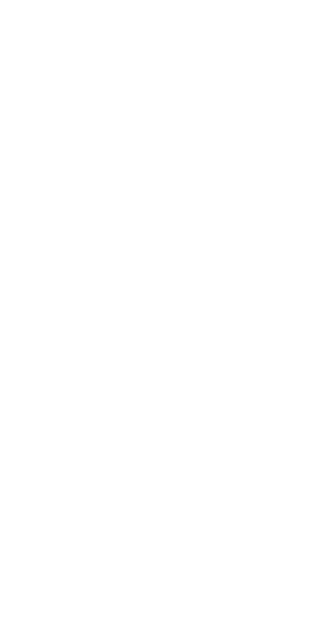 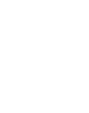 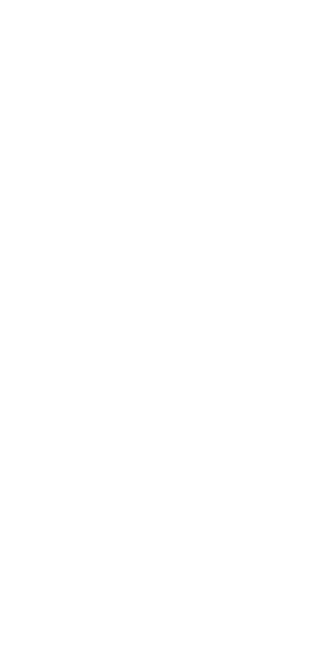 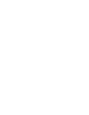 Name:  	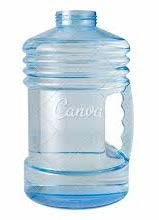 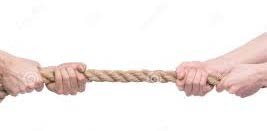 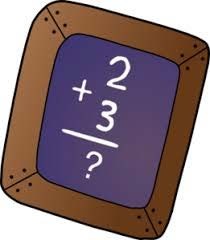 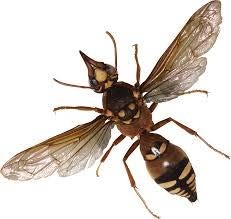 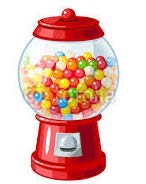 Directions: Draw a line to match the picture to the word.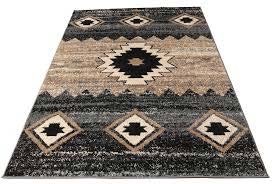 Name:  	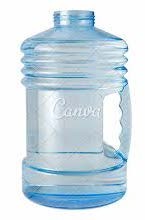 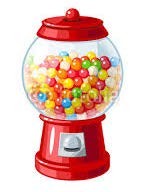 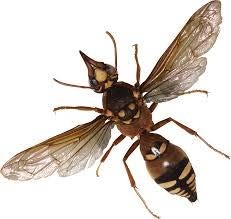 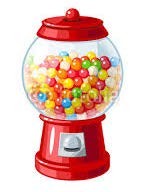 Directions: Write the word that matches the picture.ActivitiesSection	5A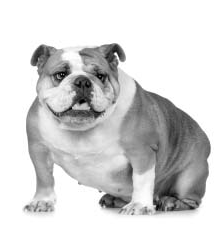 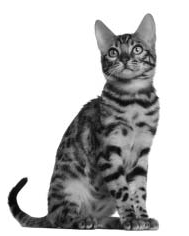 Name   	Directions: Draw a line from each word to the matching picture. If necessary, identify the pictures for students.man	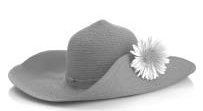 hat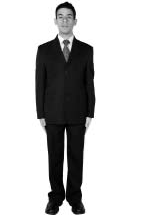 ham	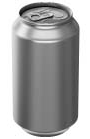 can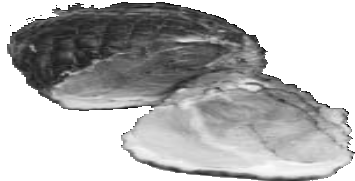 hog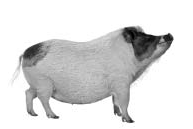 cat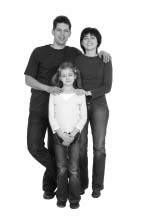 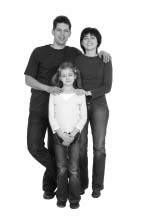 dot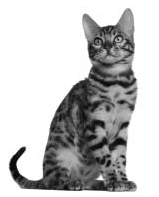 digdad	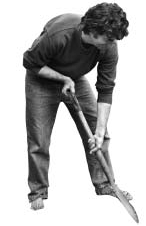 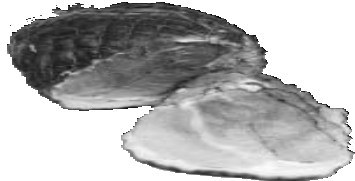 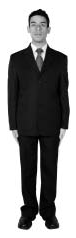 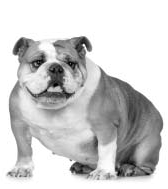 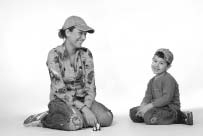 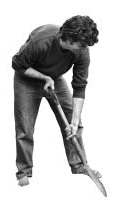 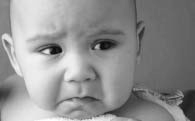 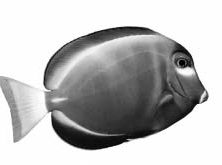 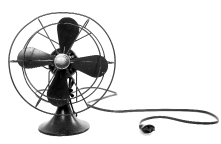 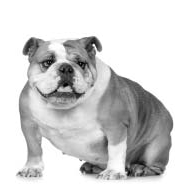 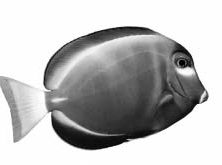 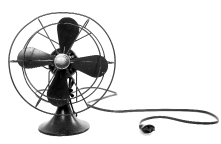 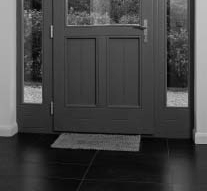 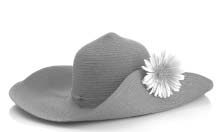 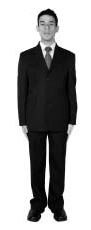 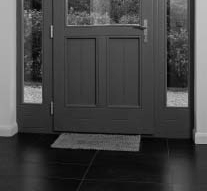 Name   	Directions: copy each word under the matching picture. If necessary, identify the pictures for the student.sad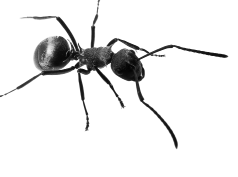 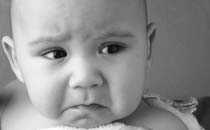 fan	           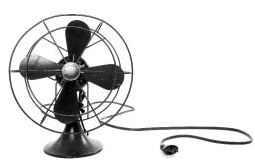 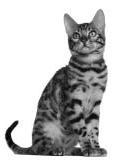 sitfin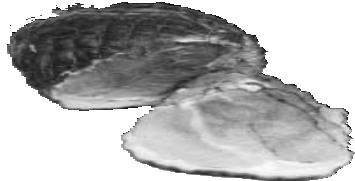 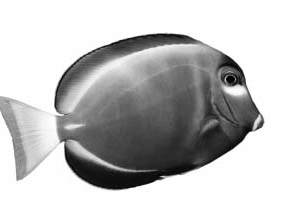 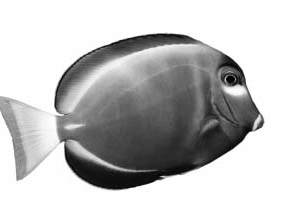 hat	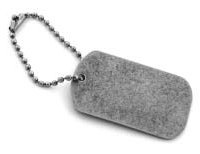 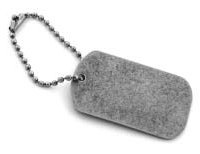 can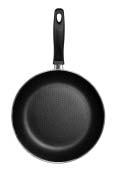 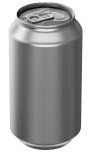 Name   	finhog	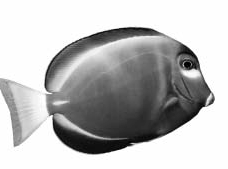 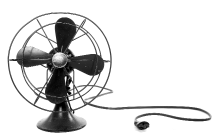 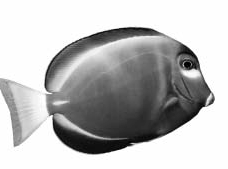 sit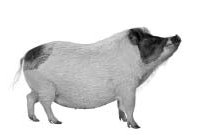 digfan	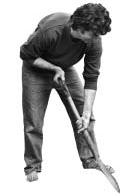 sad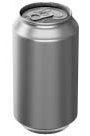 hat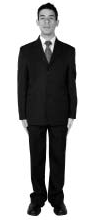 ham	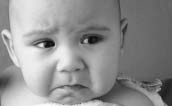 can	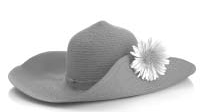 man	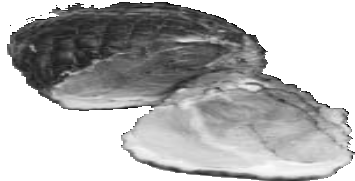 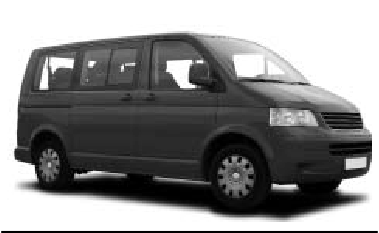 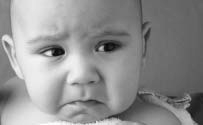 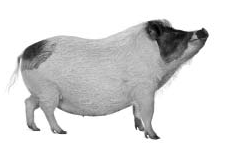 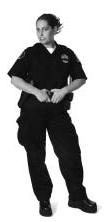 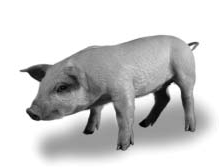 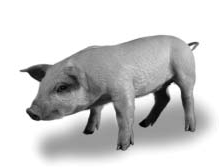 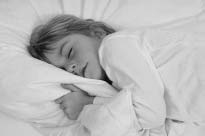 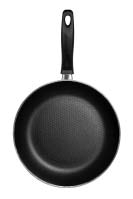 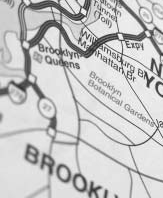  10	Name   	mom and dad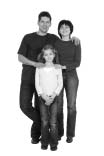 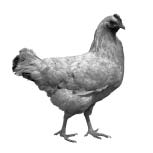 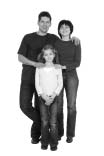 fat cat	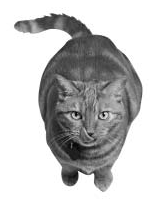 dog on mat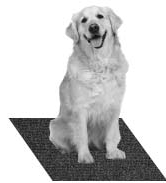 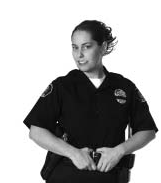 pig pen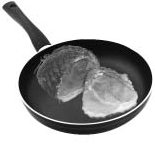 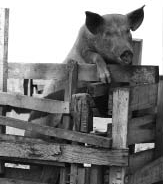 pet dog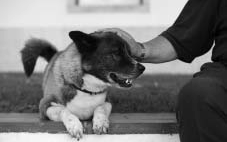 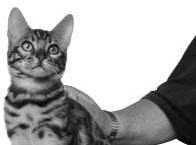 cat in hat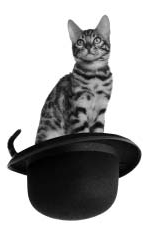 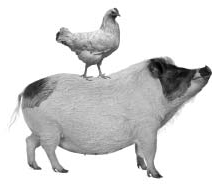 sip it	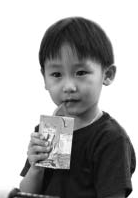 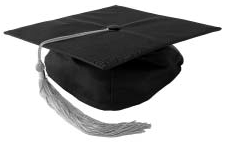 hot pot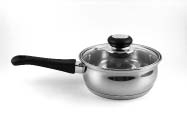 Directions: For each picture, have students circle the letters that spell the name of the depicted item. Students should then write the name of the item on the line.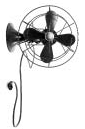 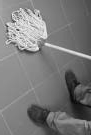 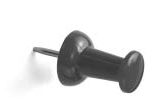 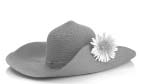 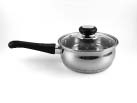 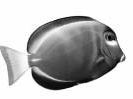 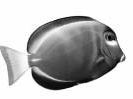 Name   	fan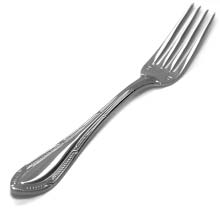 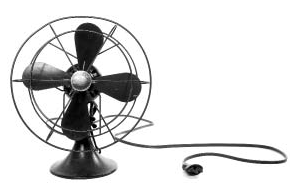 van	       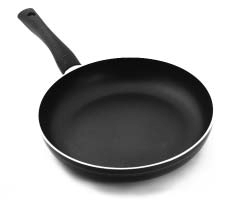 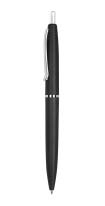 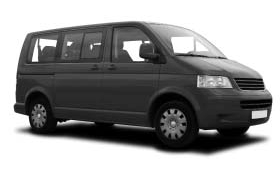 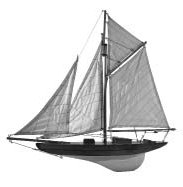 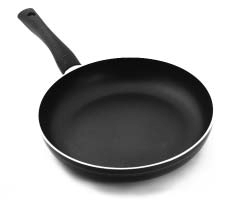 pannet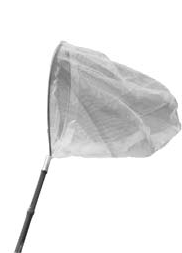 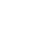 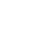 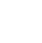 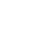 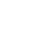 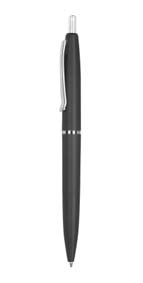 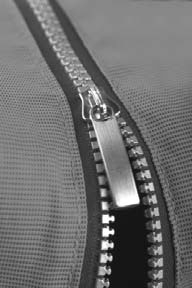 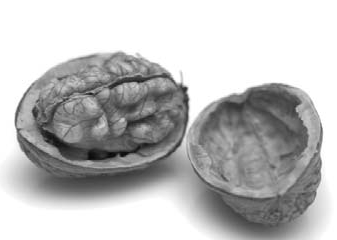 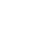 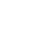 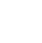 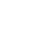 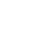 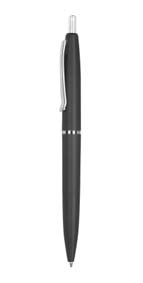 pen	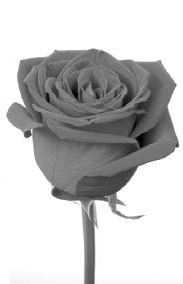 zipName   	hen	ham	hog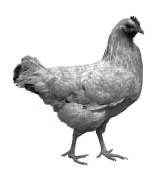 1.2.	dog	dot	doc3.      hat	had	hit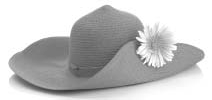 4.            not	net	hot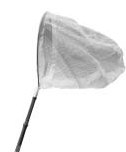 5.	vat	van	man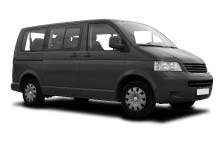 6. 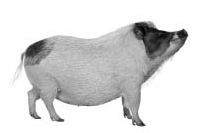 7. 8.	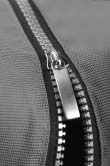 9. 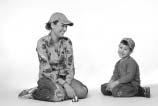 10. 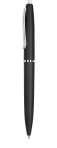 Name   	cat in net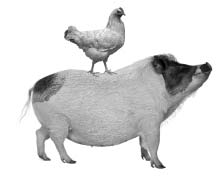 hen on hog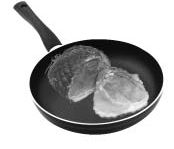 dog can dig	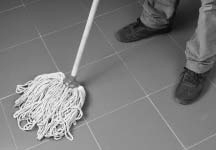 ham in pan	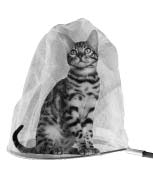 mop it	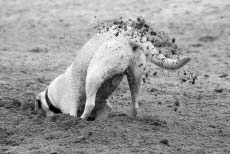 dog on mat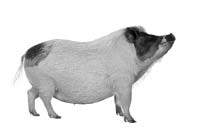 fat hog	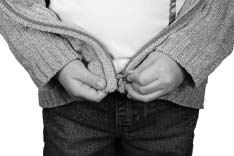 zip it	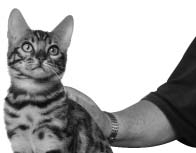 pet cat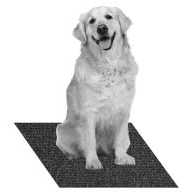 Name   	a	 	  	 		  		 i	 	  	e	 	  	a	 	  	 		  		 i	 	  	e	 	  	Directions: For each picture, have students circle the letters that spell the name of the depicted item. Students should then write the name of the item on the line.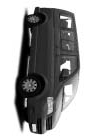 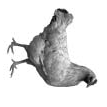 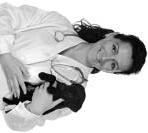 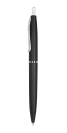 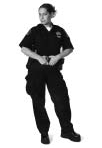 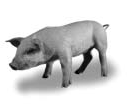 Name   	man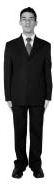 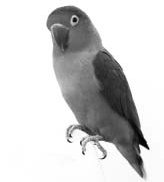 sit	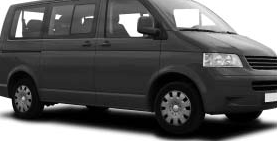 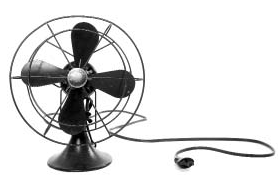 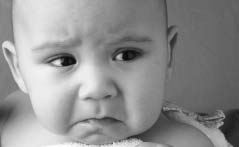 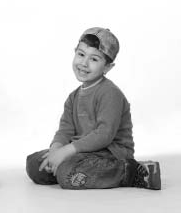 vanpet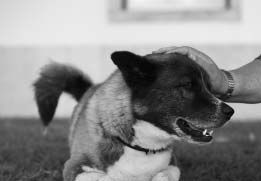 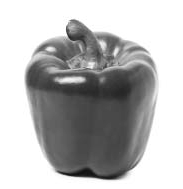 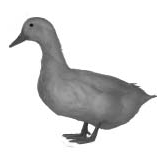 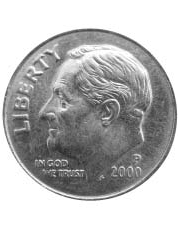 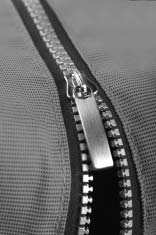 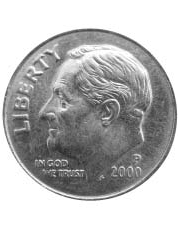 dog	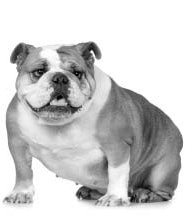 zipName   	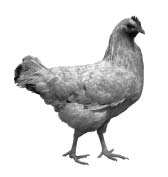 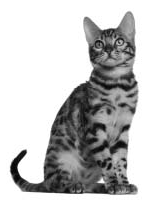 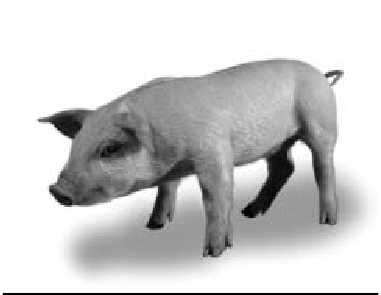 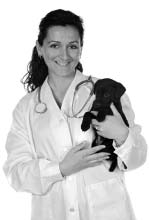 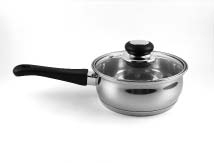 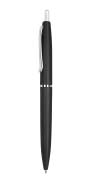 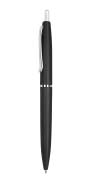 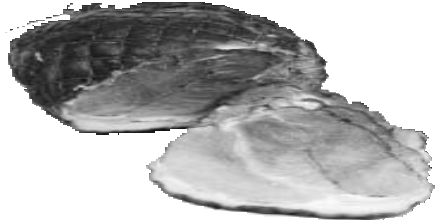 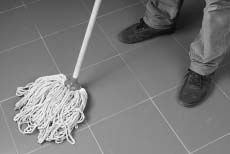 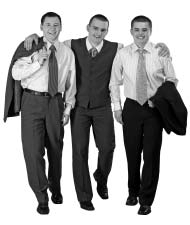 Name:  	Directions: Slide a marker to each box one at a time and say the sound that each letter stands for. After all the sounds, use your finger to make a sweeping motion from the first sound to the last and blend the word.  Then say the word fluently.at, it, ad, in, on, us, up, ill, off, odd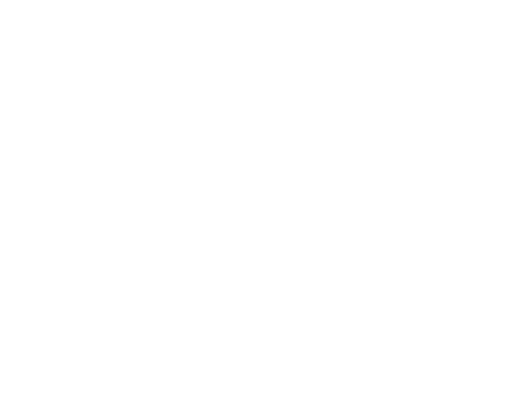 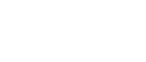 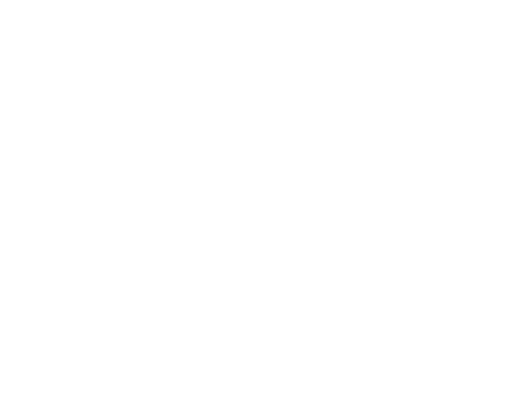 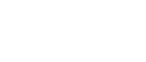 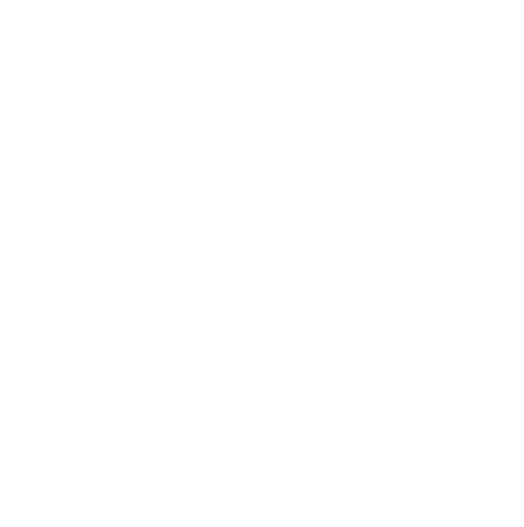 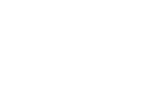 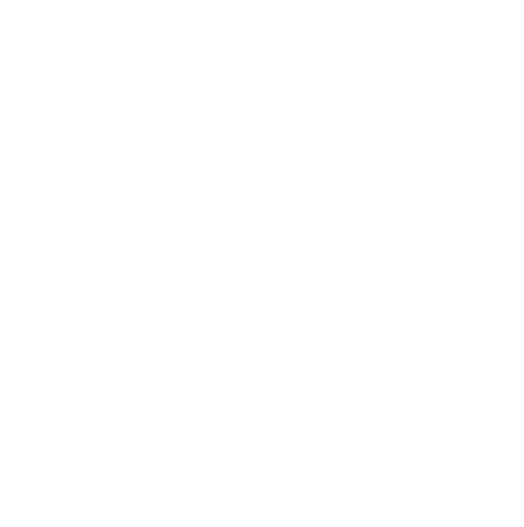 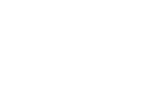 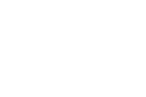 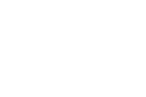 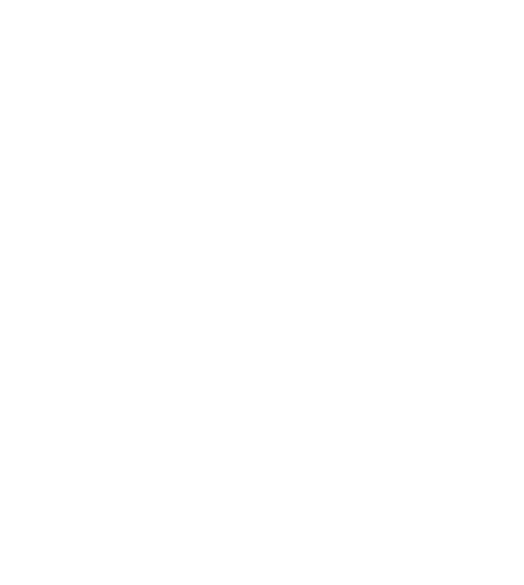 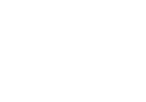 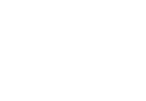 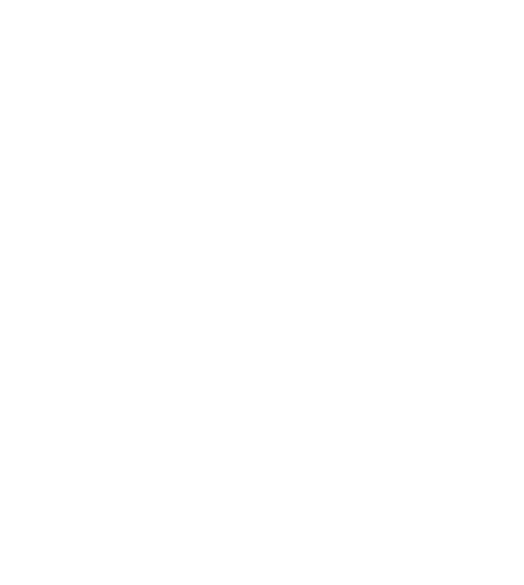 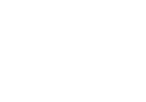 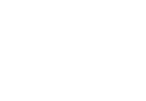 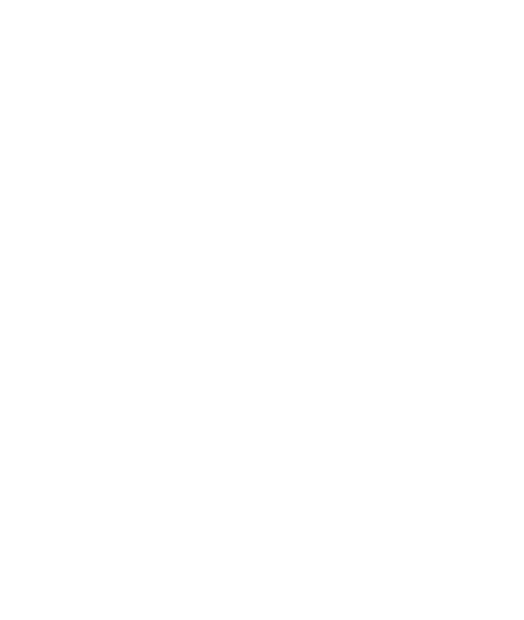 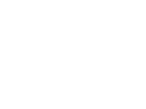 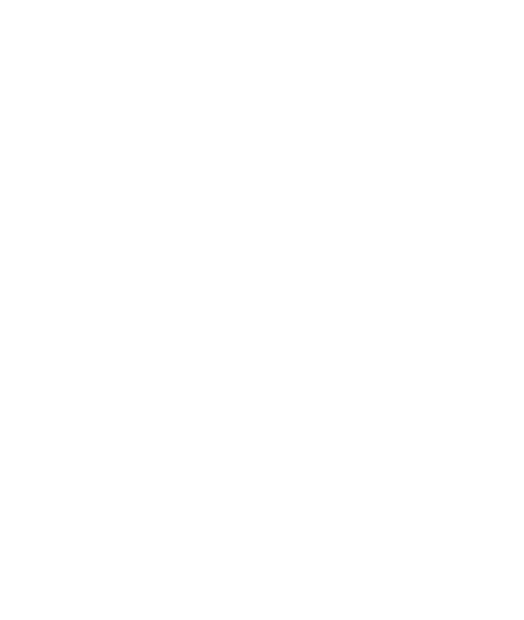 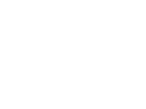 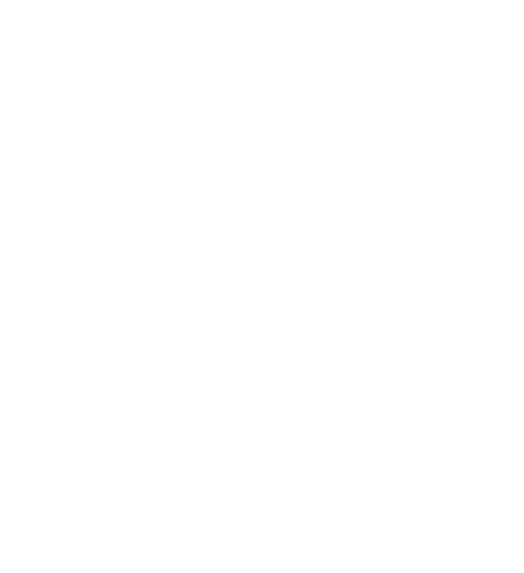 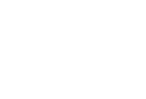 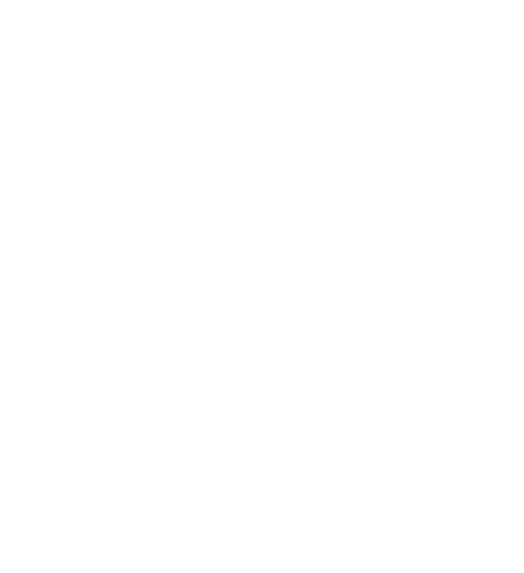 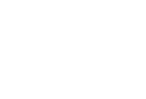 Name:  	Directions: Slide a marker to each box one at a time and say the sound that each letter stands for. After all the sounds, use your finger to make a sweeping motion from the first sound to the last and blend the word.  Then say the word fluently.cat, pit, bad, run, get, dog, leg, zip, nod, tub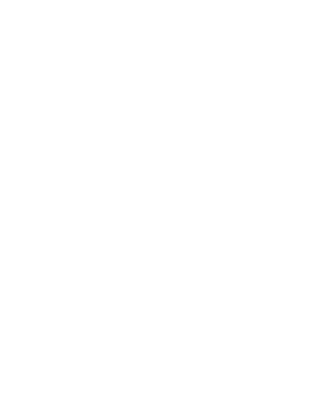 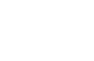 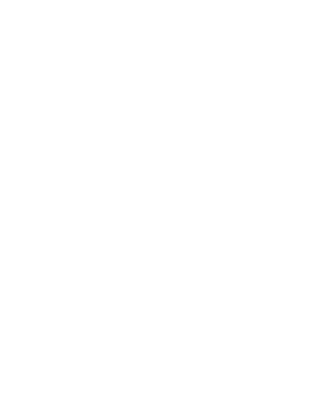 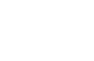 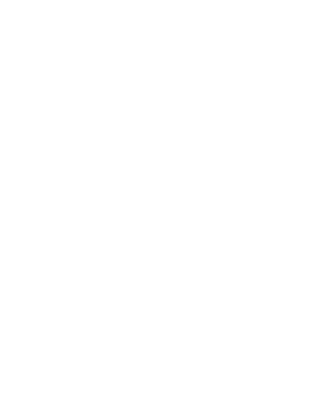 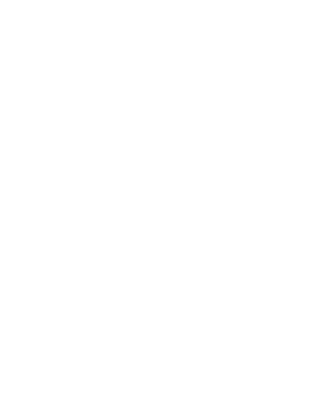 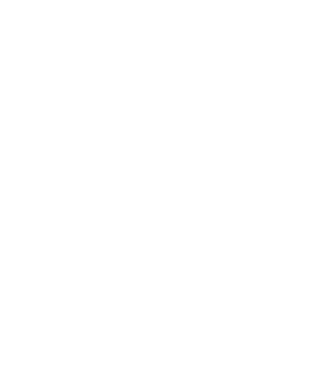 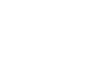 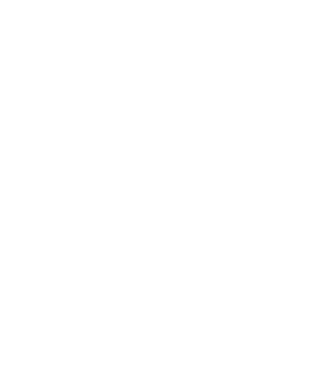 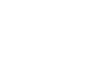 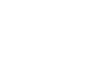 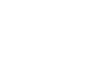 Name:  	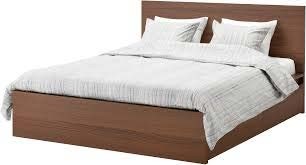 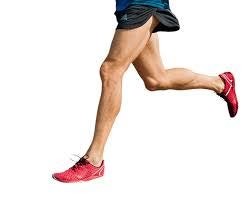 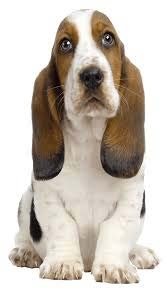 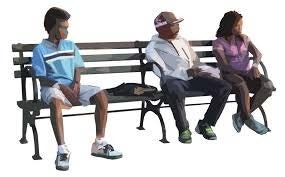 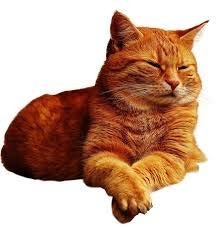 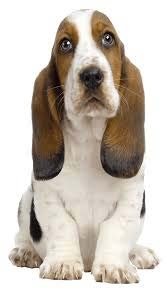 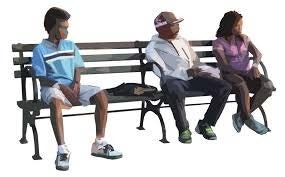 Directions: Draw a line to match the picture to the word.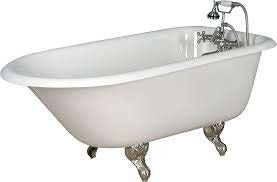 cat leg dog tub bedsitName:  	Directions: Write the word that matches the picture.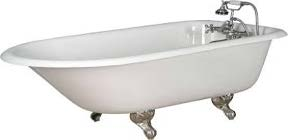 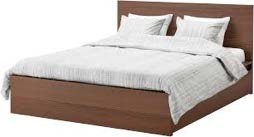 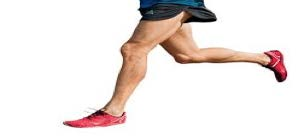 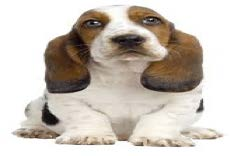 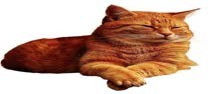 ActivitiesSection	5BName: 	_Sound /ch/ Spelled with ch Word SearchDirections: Search and circle the words on the grid. The words go across from left to right only.Differentiation note: have students say the names of the pictures and look for the letters "ch" if they are not ready to locate full words.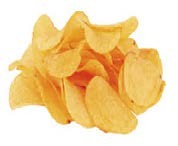 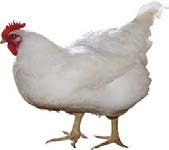 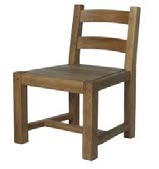 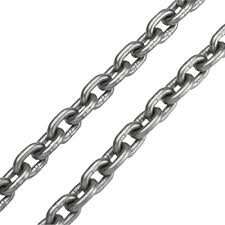 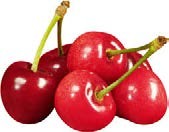 chips	chicken	chair	chains	cherry5B.1Name   	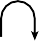 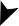 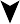 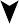 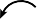 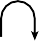 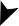 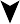 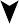 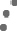 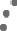 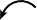 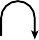 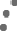 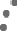 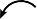 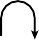 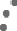 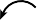 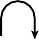 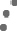 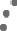 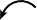 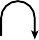 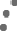 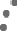 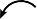 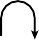 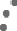 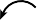 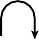 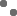 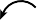 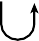 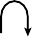 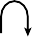 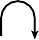 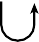 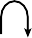 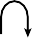 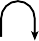 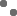 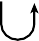 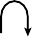 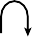 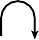 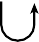 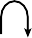 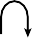 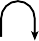 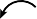 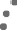 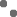 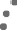 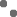 Adapted from © 2013 Core Knowledge Language Arts under  CC license 4	5B.12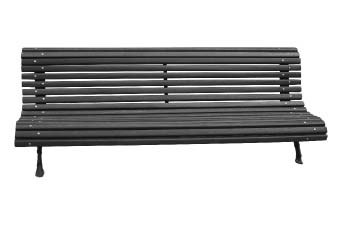 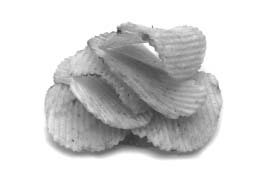 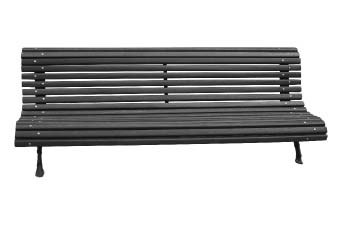 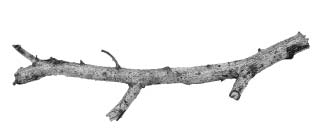 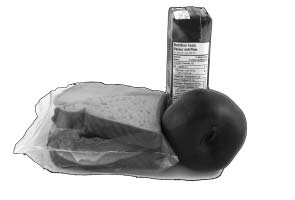 Directions: For each picture, have students circle the spelling of the depicted item and write the name of the item on the line.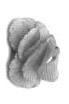 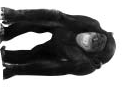 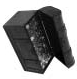 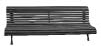 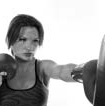 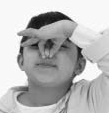 Name: 	_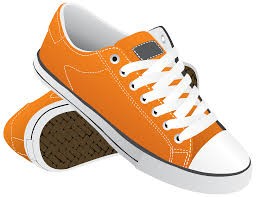 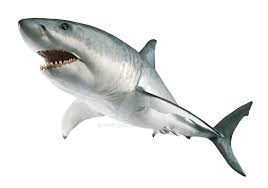 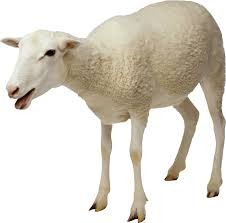 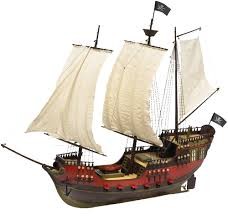 Sound and spelling pattern: /sh/ spelled shDirections: Say the name of each picture. Write the letters sh next to each picture whose name begins with the /sh/ sound.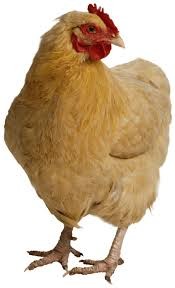 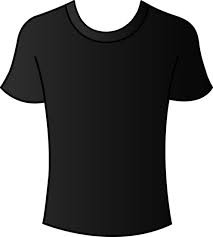 Name: 	_Sound /sh/ Spelled with sh Word SearchDirections: Search and circle the words on the grid. The words go across from left to right only.Differentiation note: have students say the names of the pictures and look for the letters "sh" if they are not ready to locate full words.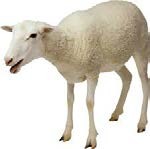 shirt	shoes	shark	sheep	shipName   	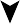 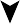 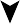 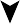 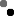 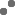 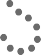 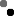 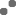 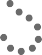 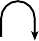 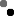 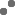 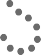 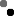 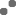 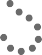 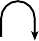 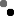 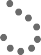 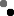 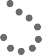 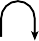 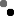 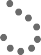 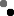 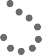 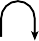 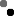 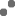 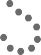 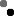 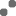 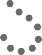 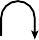 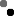 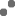 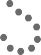 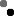 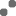 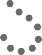 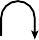 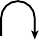 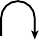 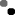 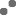 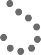 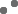 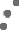 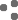 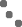 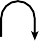 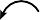 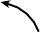 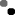 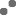 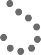 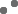 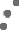 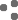 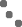 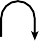 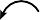 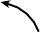 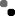 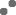 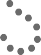 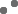 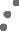 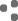 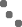 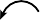 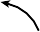 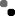 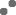 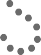 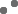 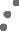 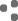 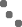 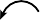 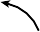 Adapted from © 2013 Core Knowledge Language Arts under  CC license 4	5B.58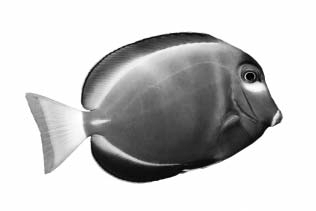 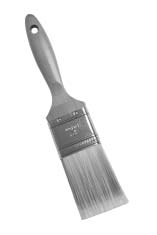 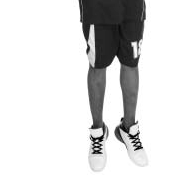 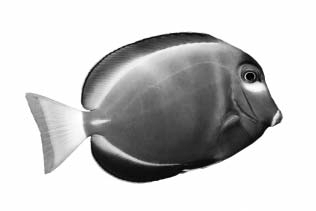 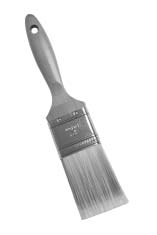 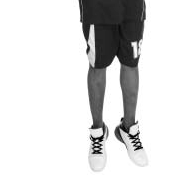 shin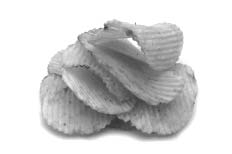 fish	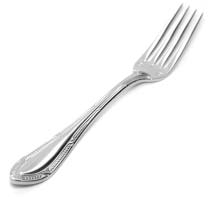 brush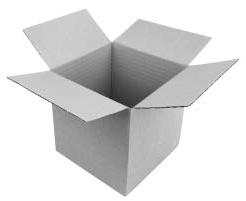 A6dapted from © 2013 Core Knowledge Language Arts under  CC license 4	5B.9Name   	big ship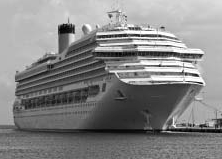 big shop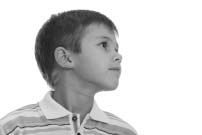 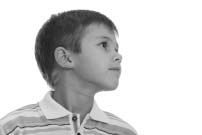 his chinhis shin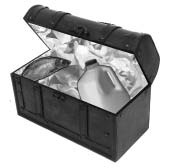 trash in chestcash in chest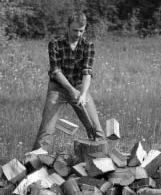 chop up logschop up ships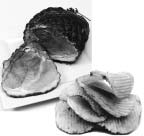 fish and shrimpham and chipsAdapted from © 2013 Core Knowledge Language Arts under  CC license 4	5B.190such big hands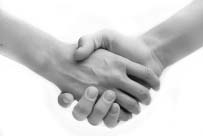 such big lips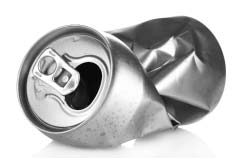 crush cancrush boxdog on benchcat on bench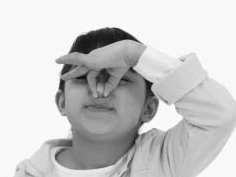 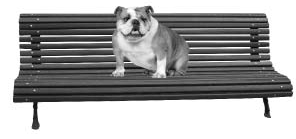 crab can pinchkid can pinch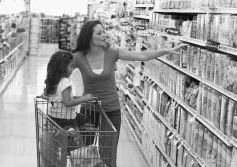 mom shopsdad shopsA1da0pted from © 2013 Core Knowledge Language Arts under  CC license 4	5B.11Name   	Directions: For each row, blend and read all three words and circle the word matching the picture. If necessary, identify the pictures for the student.champ	chomp	chimp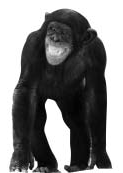 2.	  punch	hunch	bunch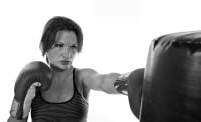 3.	   shed	mush	sash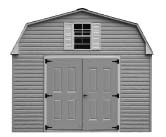 4.	  chip	ship	shin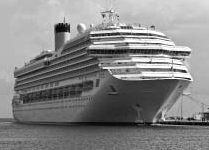 Adapted from © 2013 Core Knowledge Language Arts under  CC license 4	5B.125.	branch	ranch	brand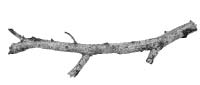 6.	   lunch	hunch	lump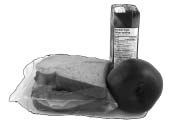 shelf	fish	shrugcrash	trap	trash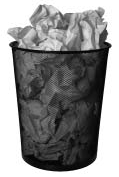 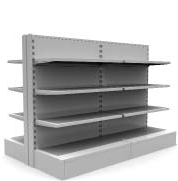 ship	shin	chin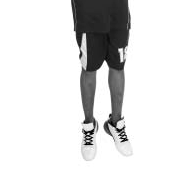 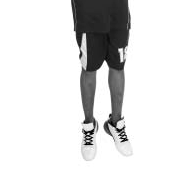 A1da2pted from © 2013 Core Knowledge Language Arts under  CC license 4	5B.13Name: 	_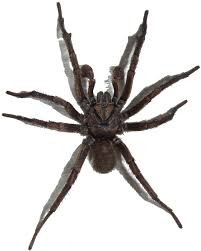 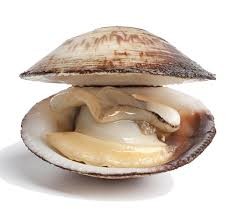 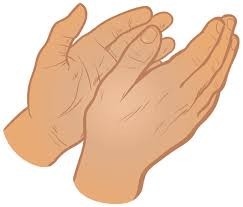 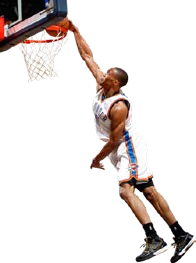 Sound and spelling pattern: Words with sl, gl, fl, and cl blendsDirections: Say the name of each picture. Write the letters sl, gl, fl, or cl next to each picture whose name begins with the /_l/ sound.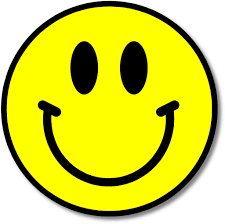 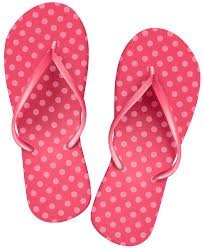 Name: 	_Sound /_l/ Spelled with cl, sl, gl or fl Word SearchDirections: Search and circle the words on the grid. The words go across from left to right only. Differentiation note: have students say the names of the pictures and look for the letters "cl" “sl” “gl”and “fl” if they are not ready to locate full words.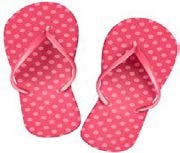 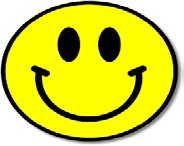 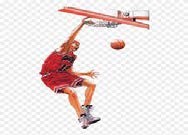 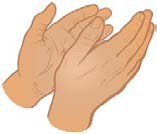 flip flop	clam	glad	slam	clapName:  	Directions: Draw a line from the word on the left to the picture on the right.clap	                clam		glad	                 slam		 flip flop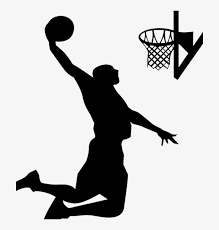 Name:  	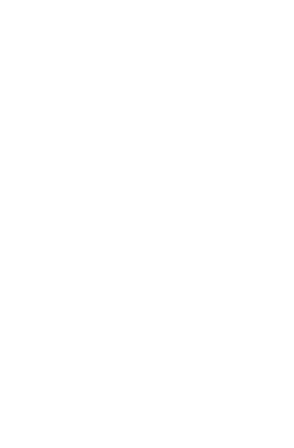 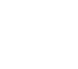 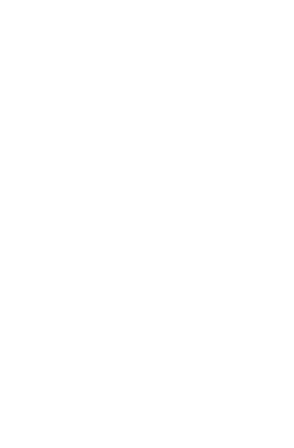 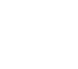 Directions: Slide a marker to each box one at a time and say the sound that each letter stands for. After all the sounds, use your finger to make a sweeping motion from the first sound to the last and blend the word.  Then say the word fluently.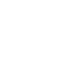 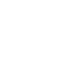 Name:  	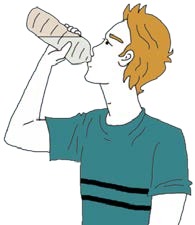 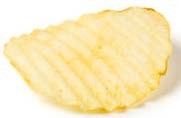 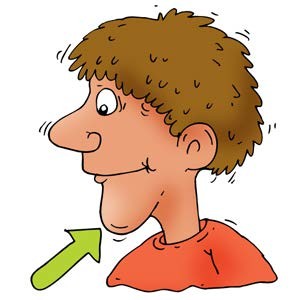 Directions: Draw a line to match the picture to the word.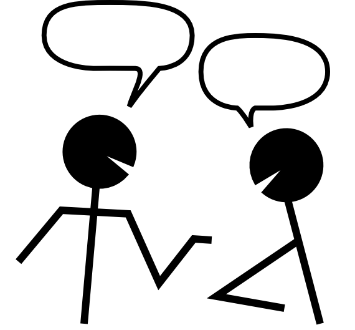 chip chat chop chug chinName:  	Directions: Write the word that matches the picture.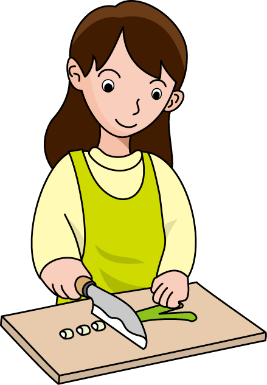 Name:  	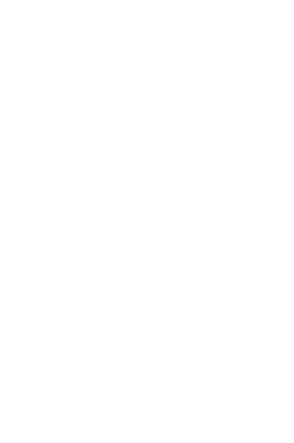 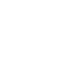 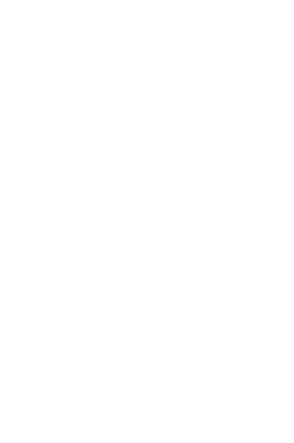 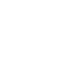 Directions: Slide a marker to each box one at a time and say the sound that each letter stands for. After all the sounds, use your finger to make a sweeping motion from the first sound to the last and blend the word.  Then say the word fluently.ship, shop, shut, shot, shedName:  	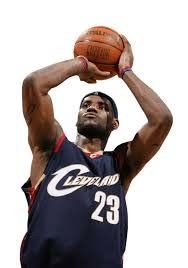 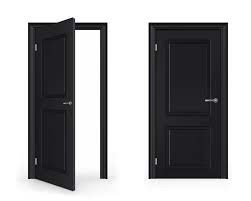 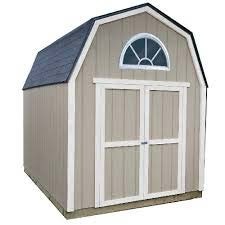 Directions: Draw a line to match the picture to the word.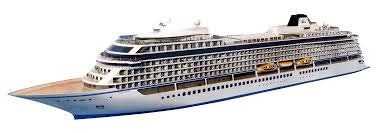 shut shed ship shotName:  	Directions: Write the word that matches the picture.Name:  	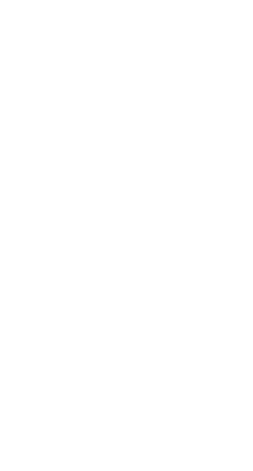 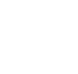 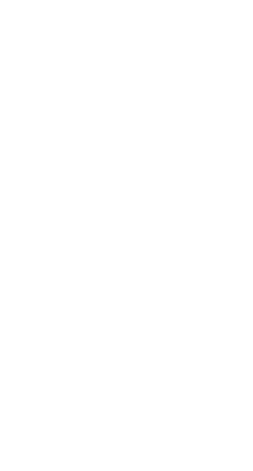 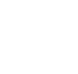 Directions: Slide a marker to each box one at a time and say the sound that each letter stands for. After all the sounds, use your finger to make a sweeping motion from the first sound to the last and blend the word.  Then say the word fluently.slip, clap, plot, slot, flat, glam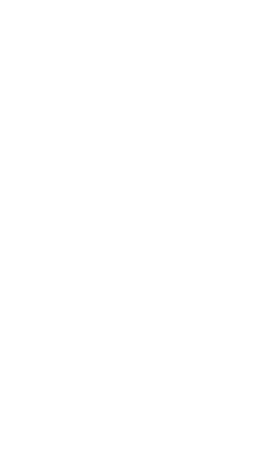 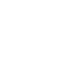 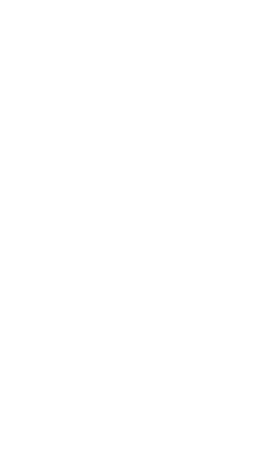 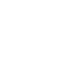 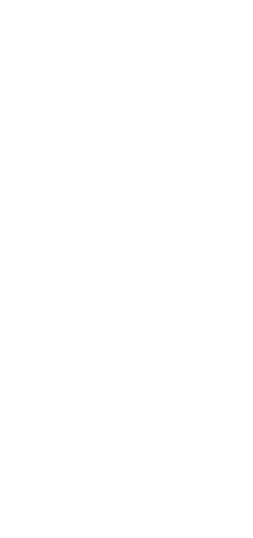 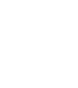 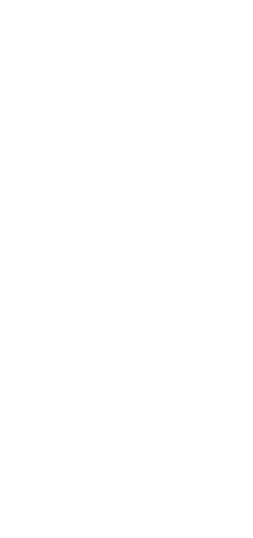 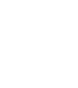 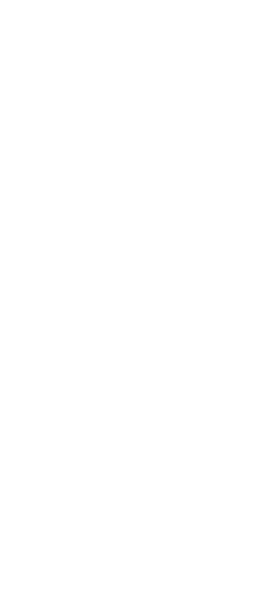 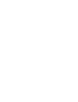 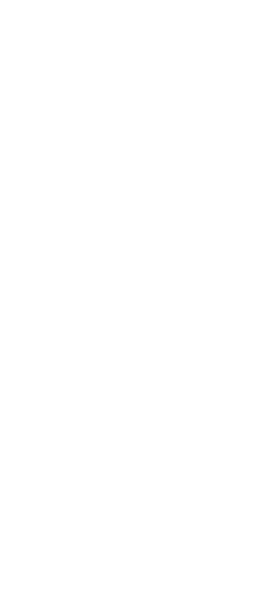 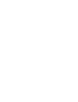 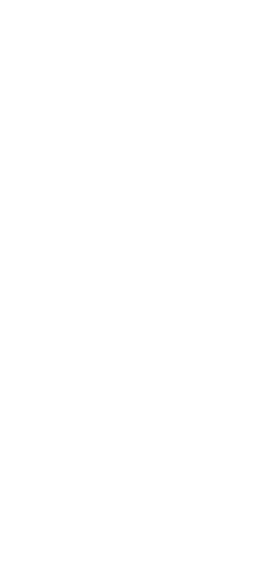 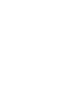 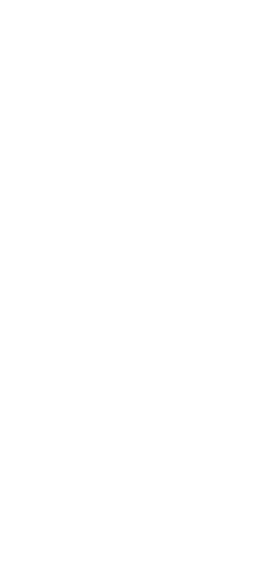 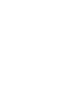 Name:  	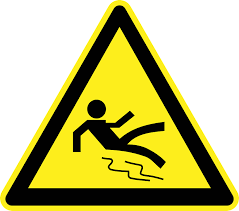 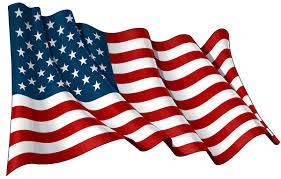 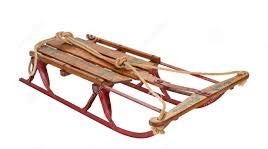 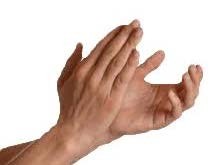 Directions: Draw a line to match the picture to the word.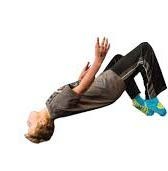 clap flag flip slip sledName:  	Directions: Write the word that matches the picture.This page left blank intentionallyActivitiesSection	6AName: 	_Sound /st/ Spelled with st Word SearchDirections: Search and circle the words on the grid. The words go across from left to right only.Differentiation note: have students say the names of the pictures and look for the letters "st" if they are not ready to locate full words.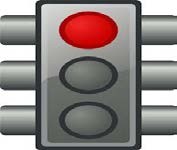 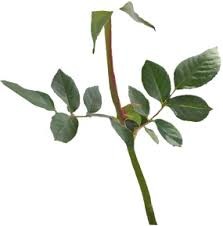 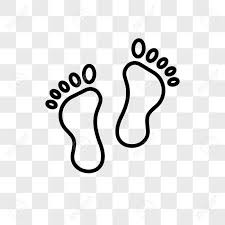 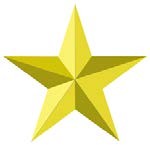 6A.1Name   	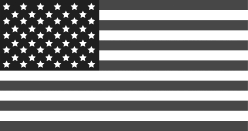 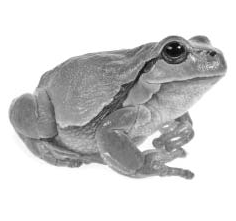 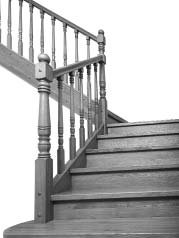 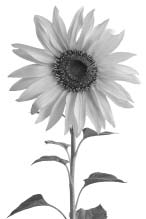 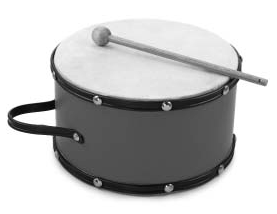 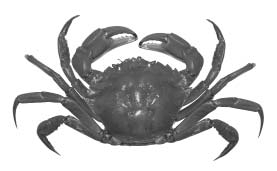 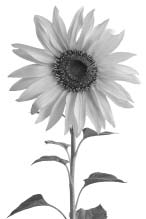 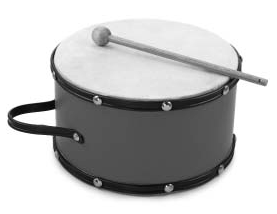 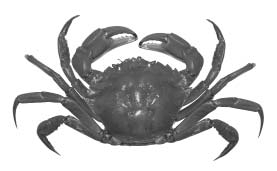 Adapted from © 2013 Core Knowledge Language Arts under  CC license 4	6A.52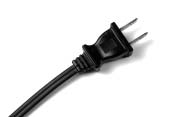 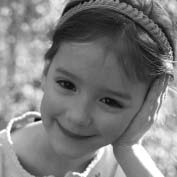 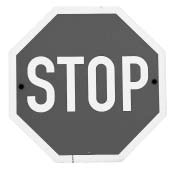 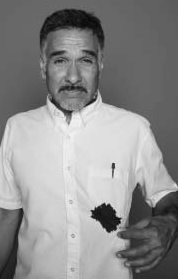 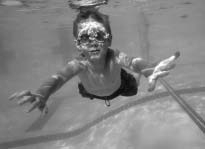 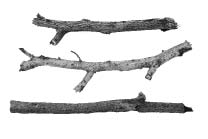 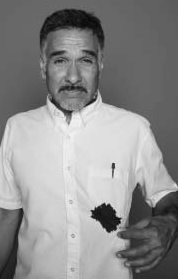 Adapted from © 2013 Core Knowledge Language Arts under  CC license 4	6A.3Name:  	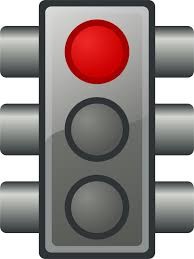 Directions: Draw a line from the word on the left to the picture on the right.Name: 	_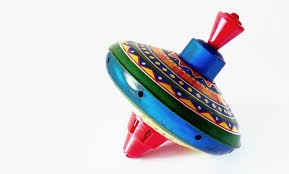 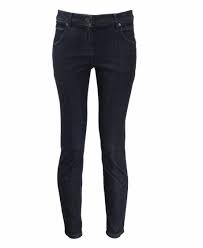 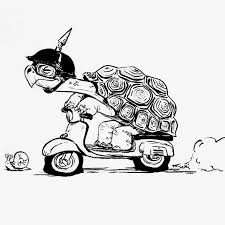 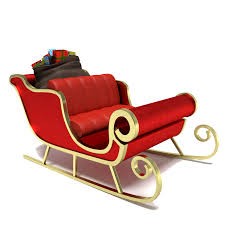 Sound and spelling pattern: /sl/ spelled slDirections: Say the name of each picture. Write the letters sl next to each picture whose name begins with the /sl/ sound.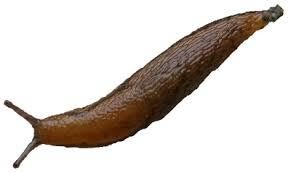 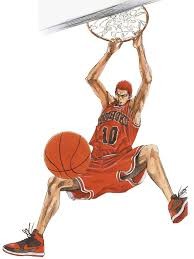 Name: 	_Sound /sl/ Spelled with sl Word SearchDirections: Search and circle the words on the grid. The words go across from left to right only.Differentiation note: have students say the names of the pictures and look for the letters "sl" if they are not ready to locate full words.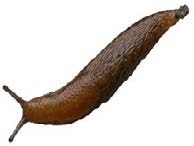 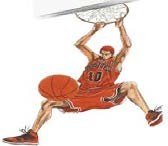 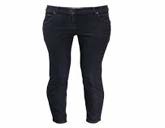 Directions: On the front and back of this page, have the student copy each word under the matching picture. If necessary, identify the pictures.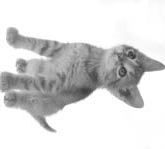 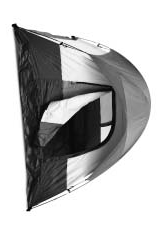 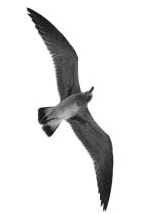 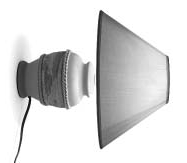 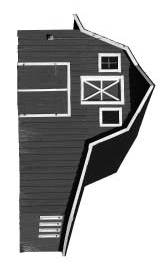 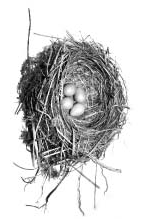 plant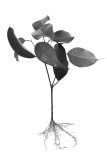 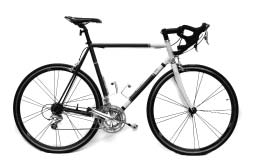 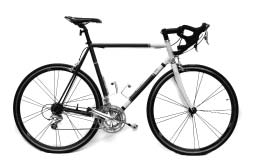 mask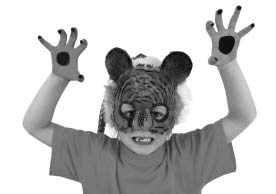 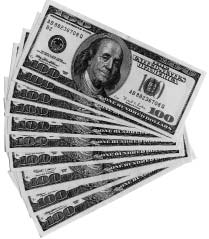 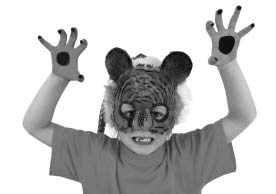 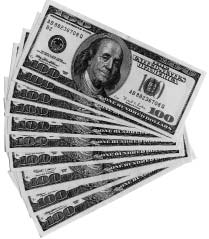 sled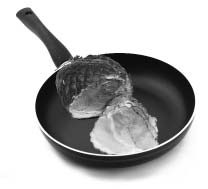 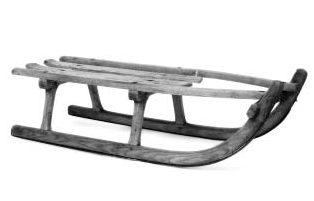 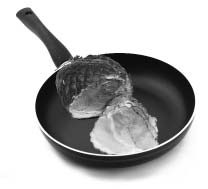 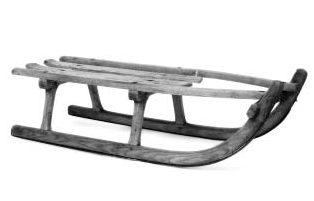 Adapted from © 2013 Core Knowledge Language Arts under  CC license 4	6A.8Name:  	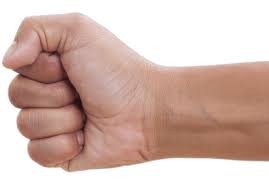 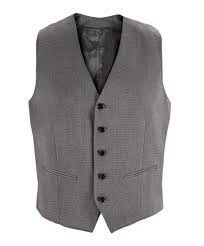 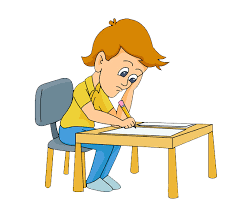 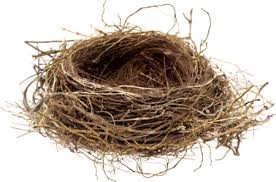 Directions: Draw a line from the word on the left to the picture on the right.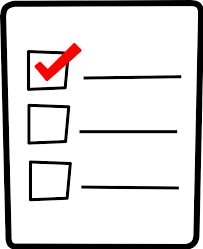 Name: 	_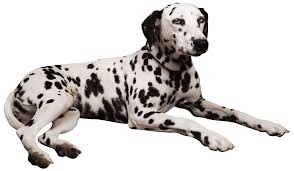 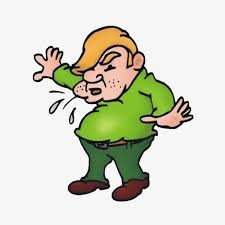 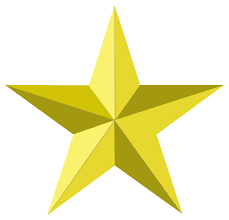 Sound and spelling pattern: /sp/ spelled spDirections: Say the name of each picture. Write the letters sp next to each picture whose name begins with the /sp/ sound.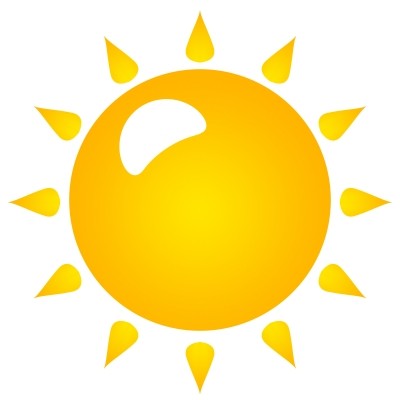 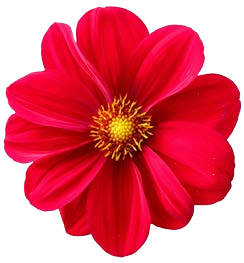 Name: 	_Sound /sp/ Spelled with sp Word SearchDirections: Search and circle the words on the grid. The words go across from left to right only.Differentiation note: have students say the names of the pictures and look for the letters "sp" if they are not ready to locate full words.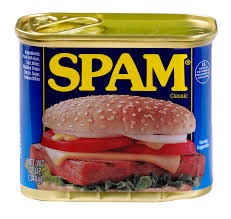 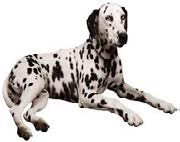 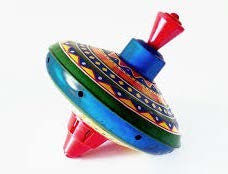 Name:  	Directions: Draw a line from the word on the left to the picture on the right.Name: 	_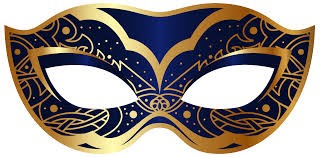 Ending sound /st/ spelled stDirections: Say the name of each picture. Write the letters st next to each picture whose name end with the /st/ sound.Name: 	_Ending Sound /st/ Spelled with st Word SearchDirections: Search and circle the words on the grid. The words go across from left to right only.Differentiation note: have students say the names of the pictures and look for the letters "st" if they are not ready to locate full words.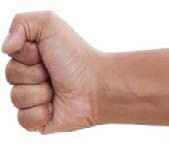 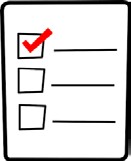 Name   	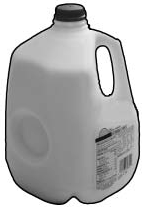 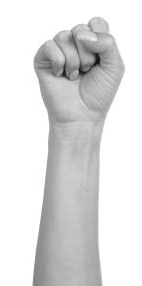 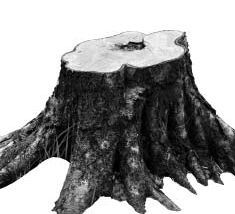 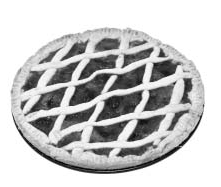 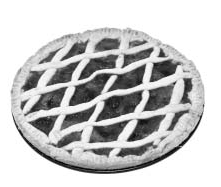 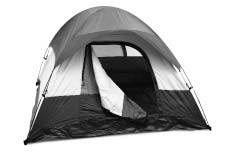 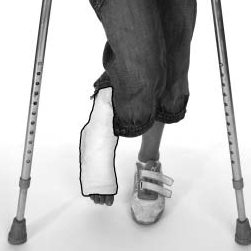 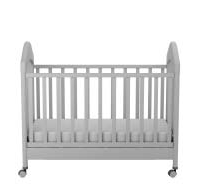 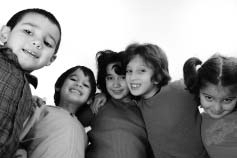 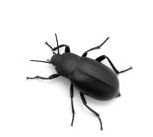 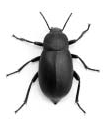 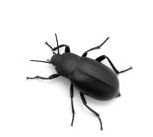 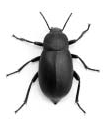 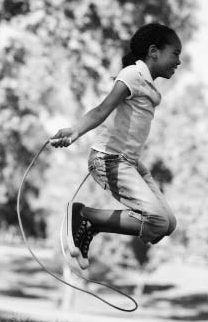 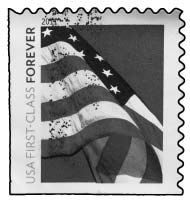 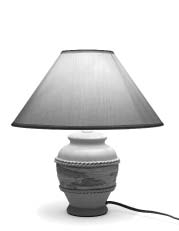 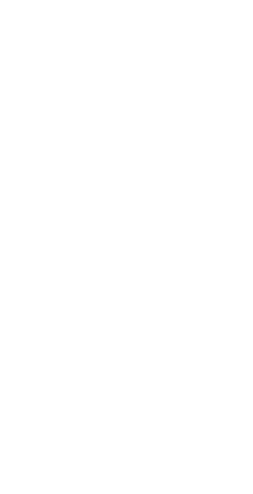 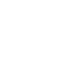 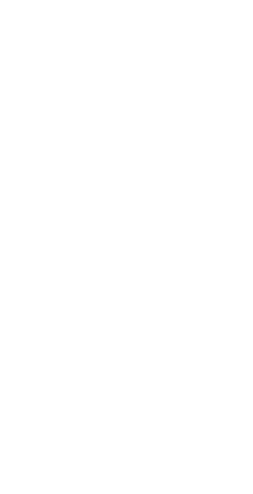 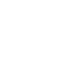 Name:  	Directions: Slide a marker to each box one at a time and say the sound that each letter stands for. After all the sounds, use your finger to make a sweeping motion from the first sound to the last and blend the word.  Then say the word fluently.stop, stem, step, stun, stud,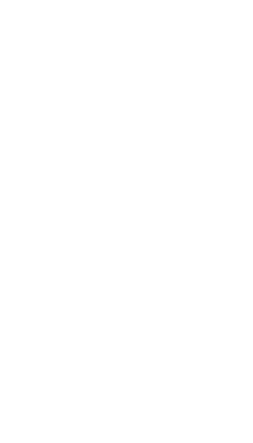 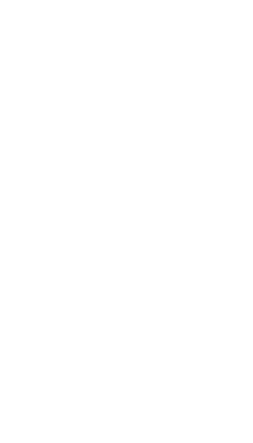 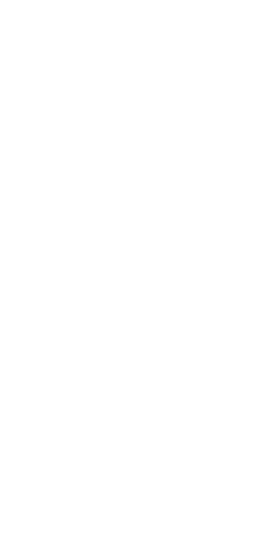 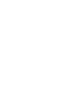 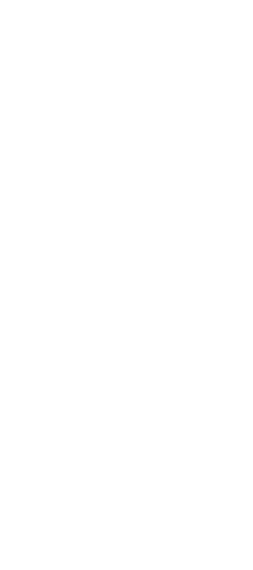 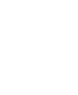 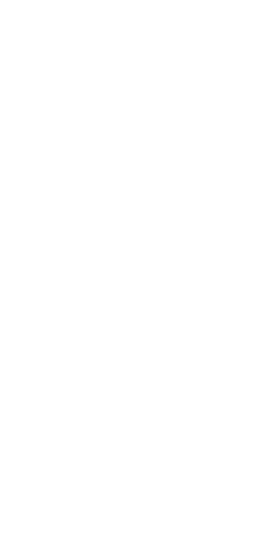 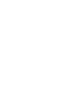 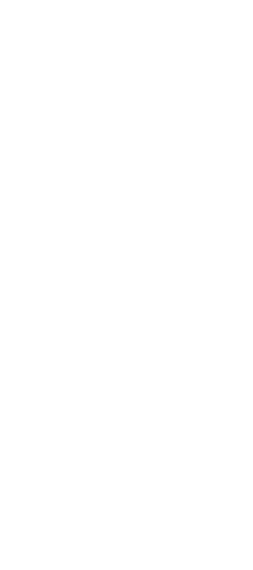 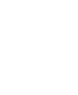 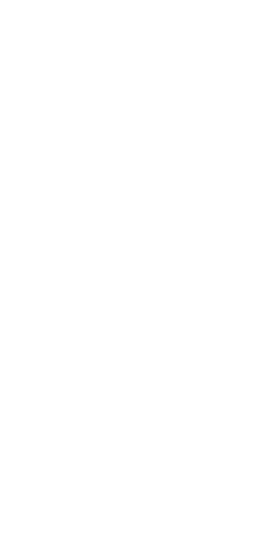 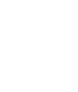 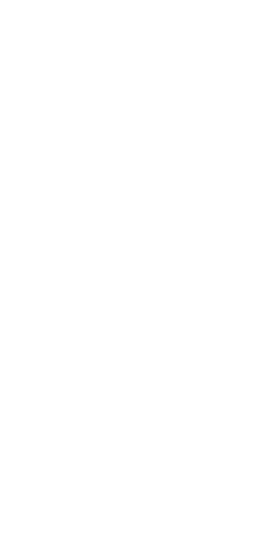 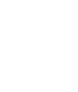 Name:  	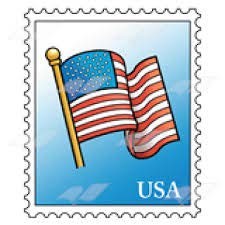 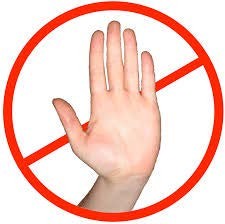 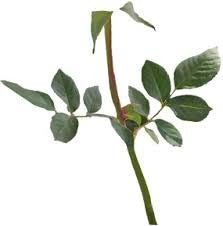 Directions: Draw a line to match the picture to the word.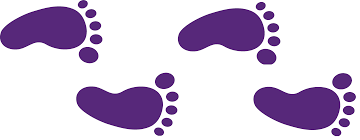 Name:  	Directions: Write the word that matches the picture.Name:  	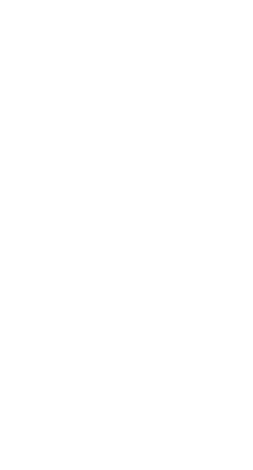 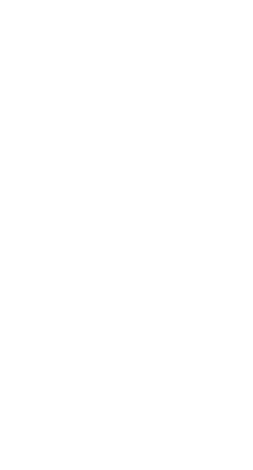 Directions: Slide a marker to each box one at a time and say the sound that each letter stands for. After all the sounds, use your finger to make a sweeping motion from the first sound to the last and blend the word.  Then say the word fluently.slim, slug, slam, sled, slob, slit, slip, slap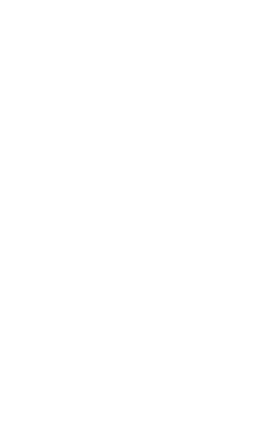 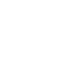 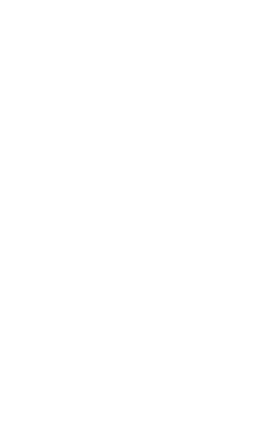 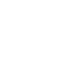 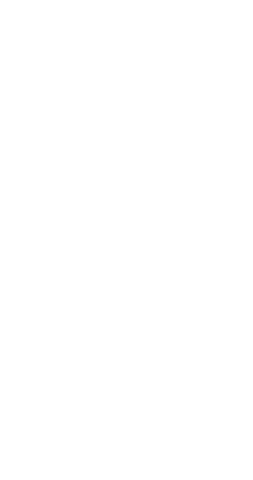 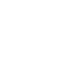 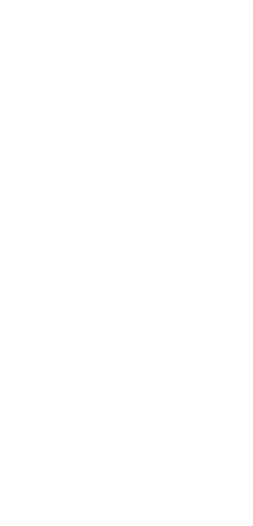 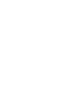 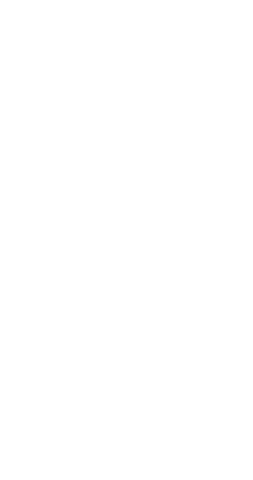 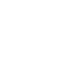 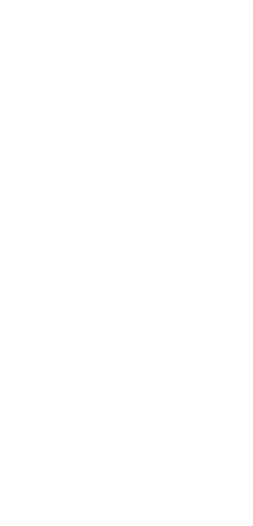 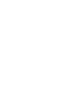 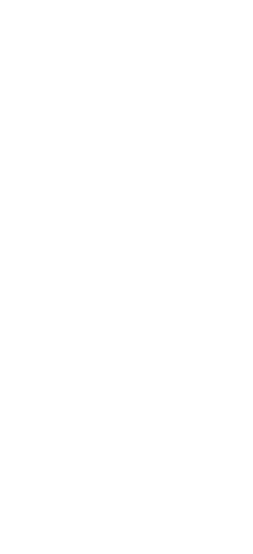 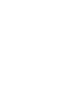 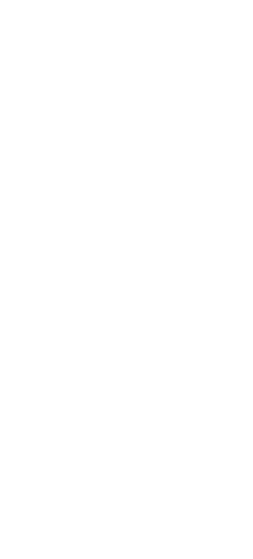 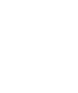 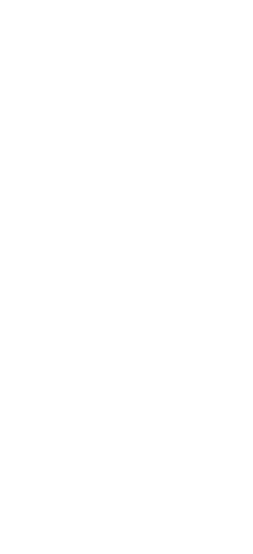 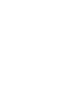 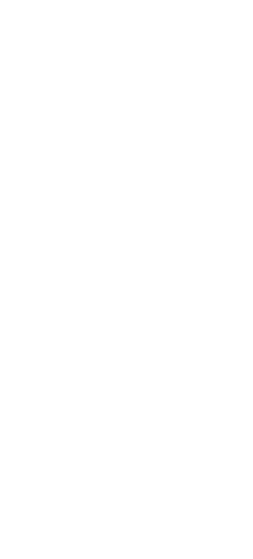 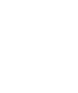 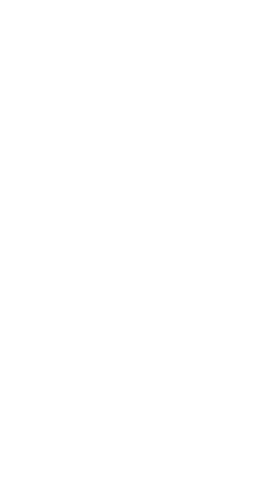 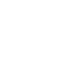 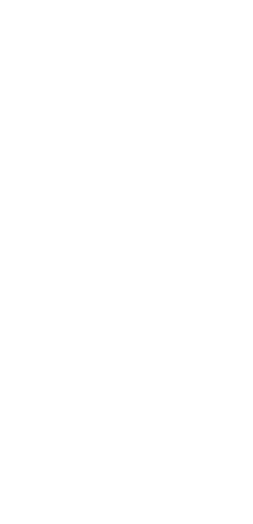 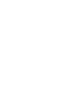 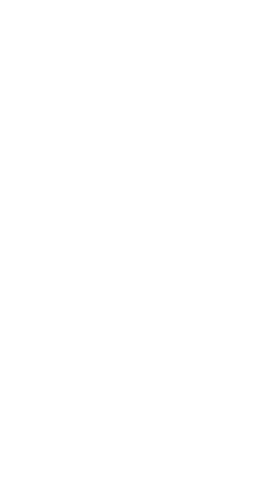 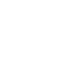 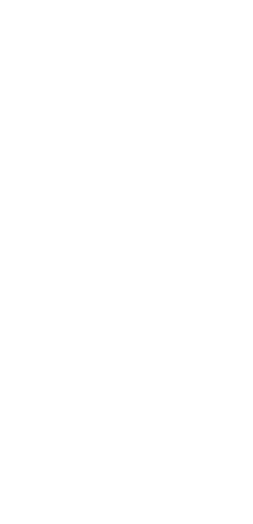 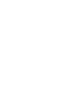 Name:  	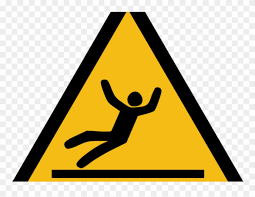 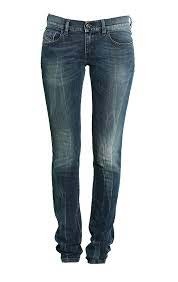 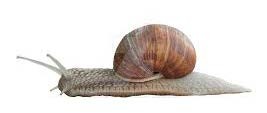 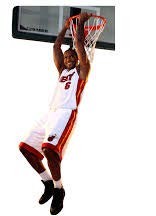 Directions: Draw a line to match the picture to the word.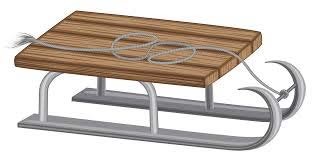 Name:  	Directions: Write the word that matches the picture.Name:  	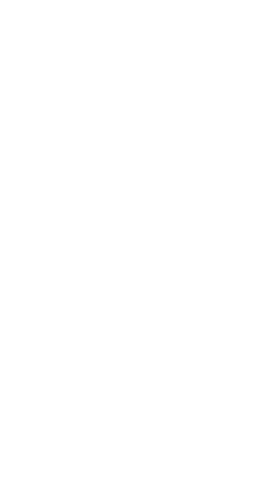 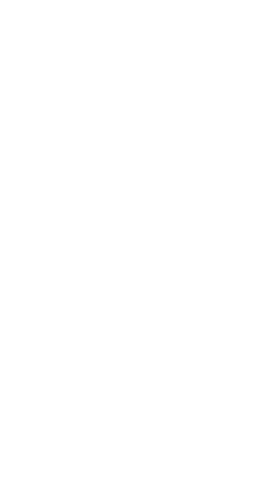 Directions: Slide a marker to each box one at a time and say the sound that each letter stands for. After all the sounds, use your finger to make a sweeping motion from the first sound to the last and blend the word.  Then say the word fluently.spin, spit, spot, spam, spun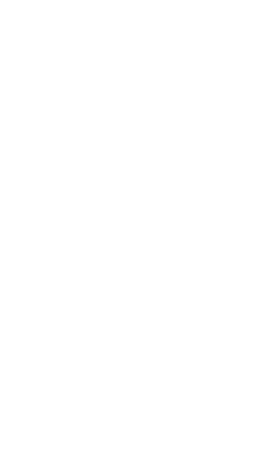 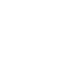 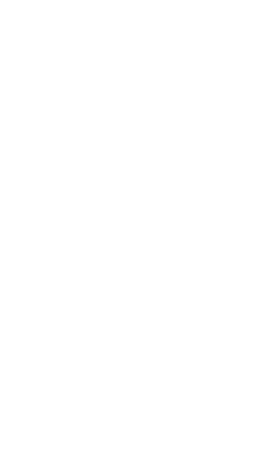 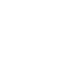 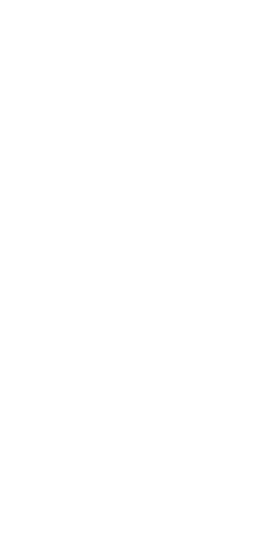 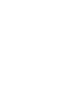 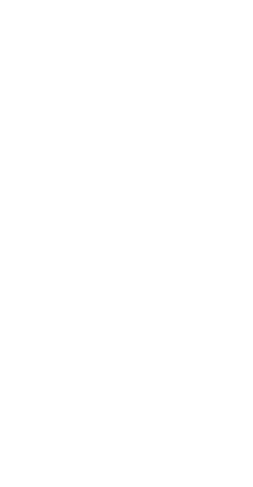 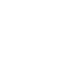 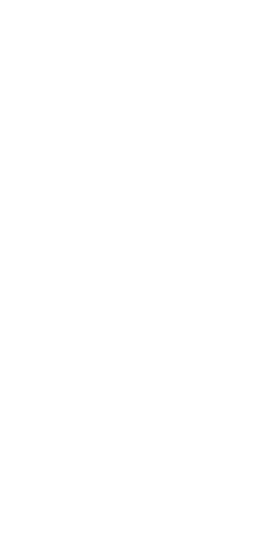 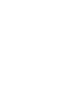 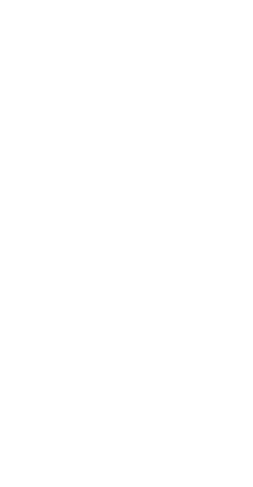 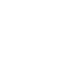 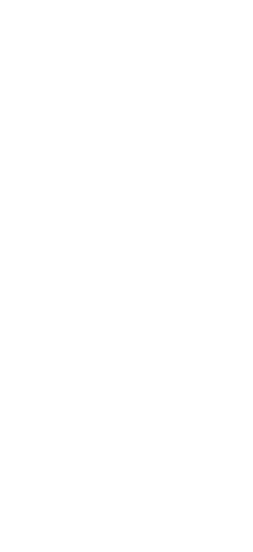 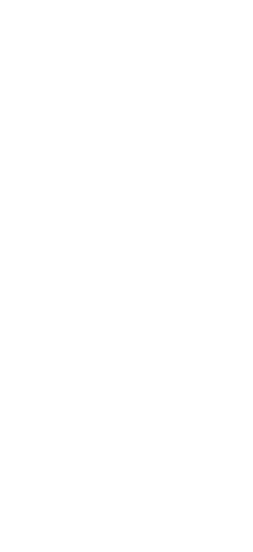 Name:  	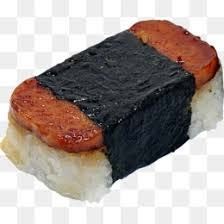 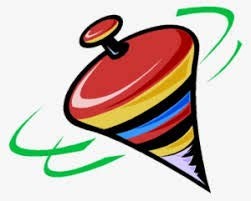 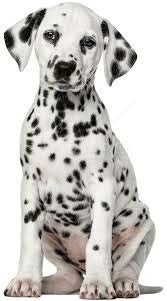 Directions: Draw a line to match the picture to the word.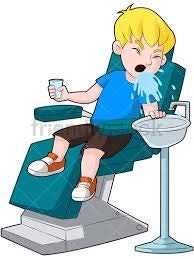 Name:  	Directions: Write the word that matches the picture.Name:  	Directions: Slide a marker to each box one at a time and say the sound that each letter stands for. After all the sounds, use your finger to make a sweeping motion from the first sound to the last and blend the word.  Then say the word fluently.last, fast, past, most, post, host, west, best, test, vest, must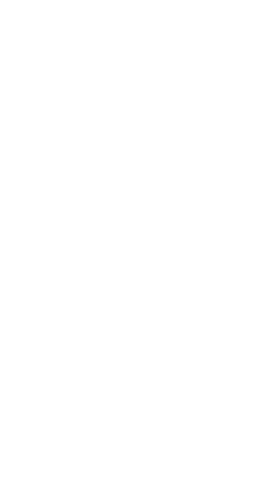 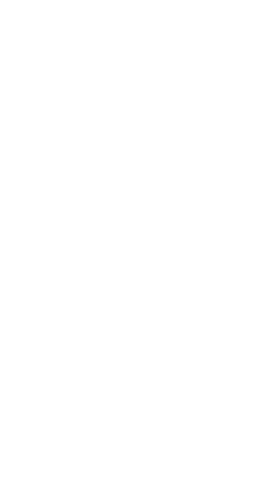 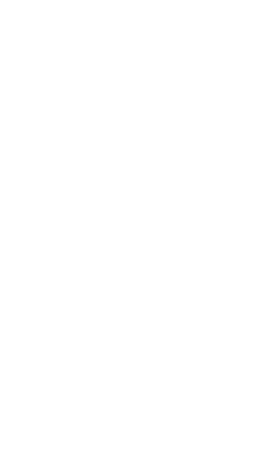 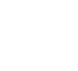 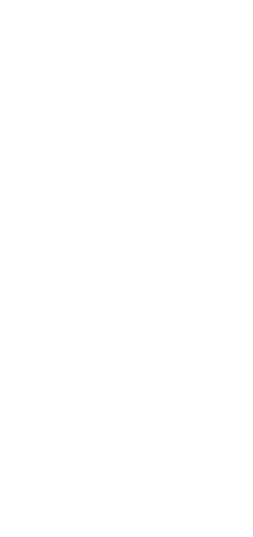 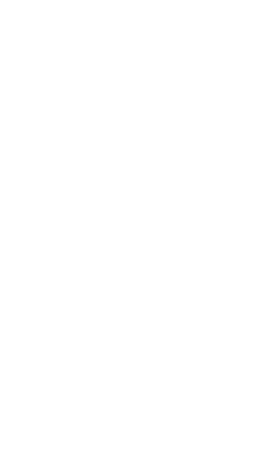 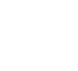 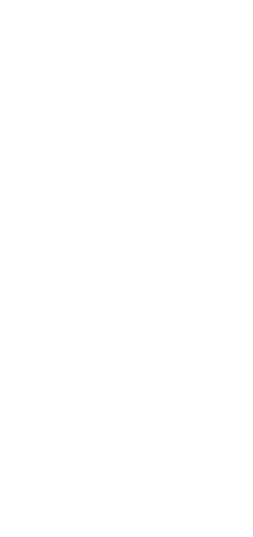 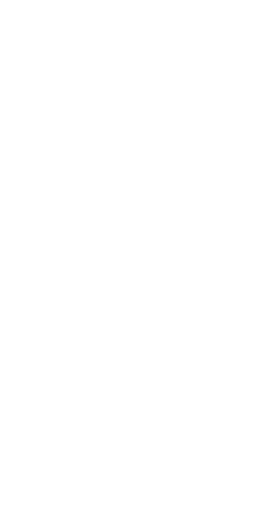 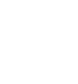 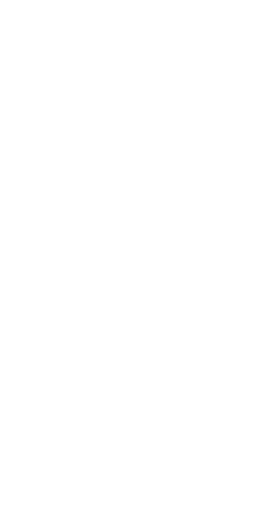 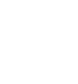 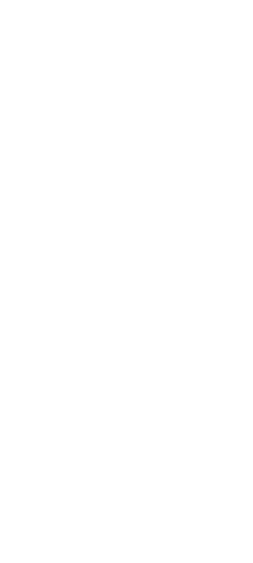 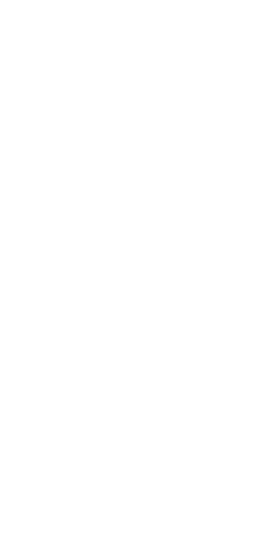 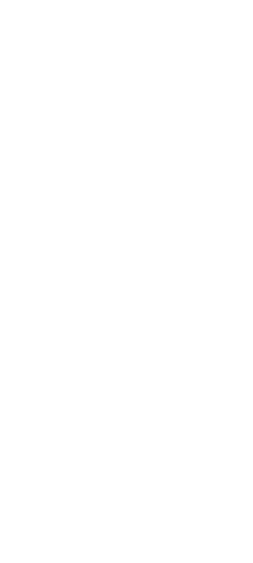 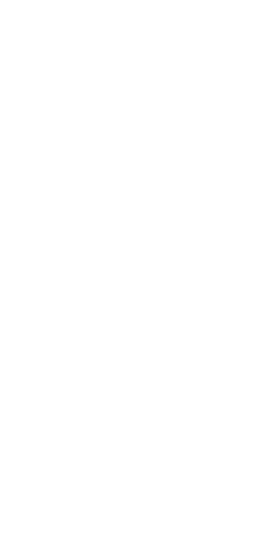 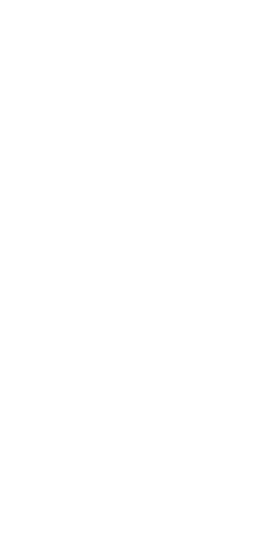 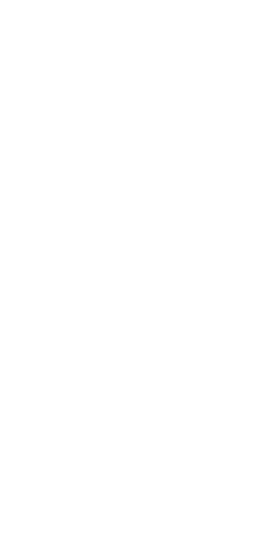 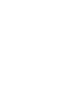 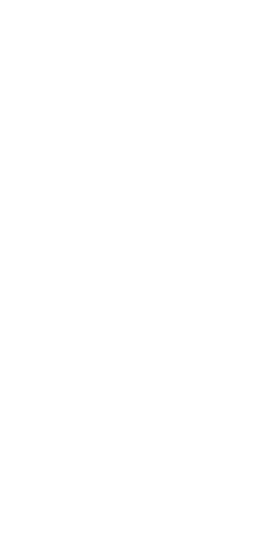 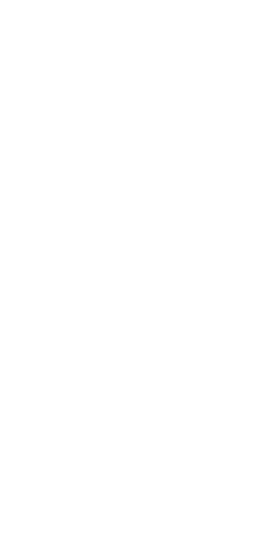 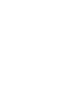 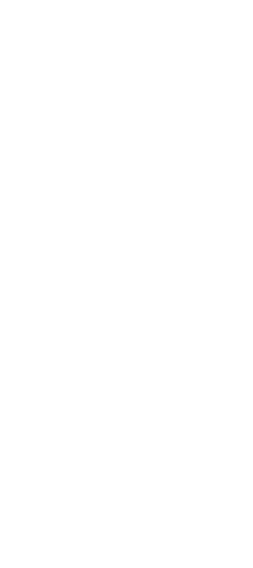 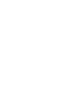 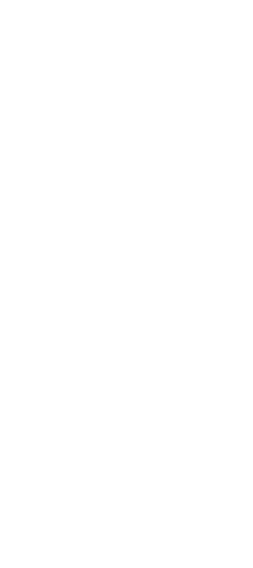 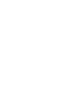 Name:  	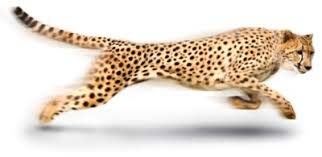 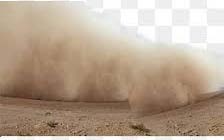 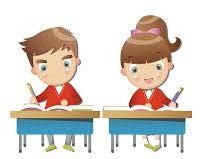 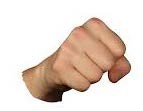 Directions: Draw a line to match the picture to the word.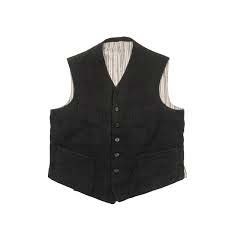 Name:  	Directions: Write the word that matches the picture.This page left blank intentionallyActivitiesSection 6BName: 	_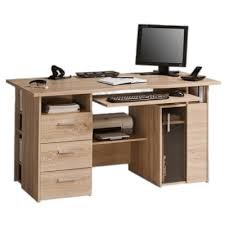 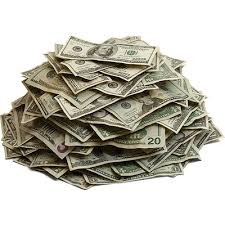 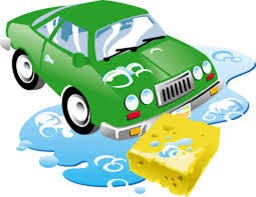 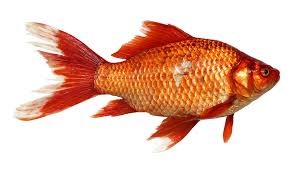 Ending sound /sh/ spelled shDirections: Say the name of each picture. Write the letters sh next to each picture whose name end with the /sh/ sound.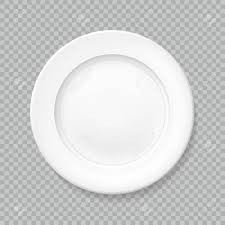 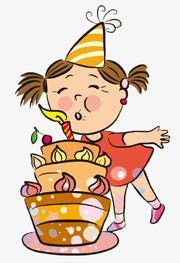 Name: 	_Ending Sound /sh/ Spelled with sh Word SearchDirections: Search and circle the words on the grid. The words go across from left to right only.Differentiation note: have students say the names of the pictures and look for the letters "sh" if they are not ready to locate full words.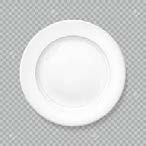 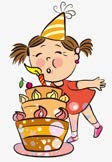 Name:  	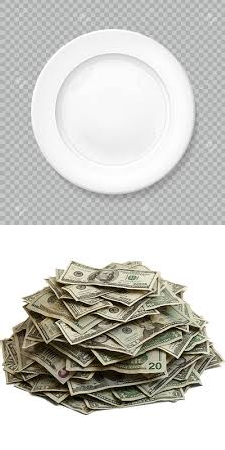 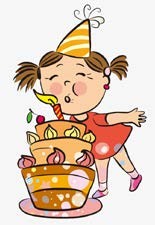 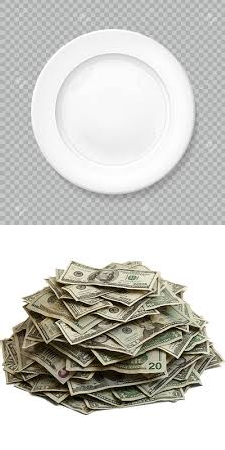 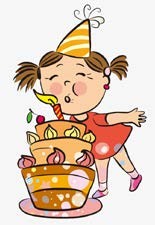 Directions: Draw a line from the word on the left to the picture on the right.Name: 	_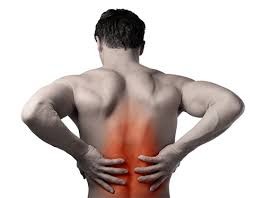 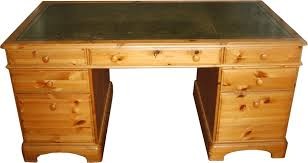 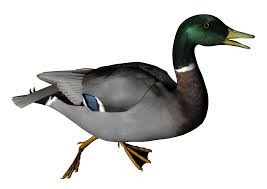 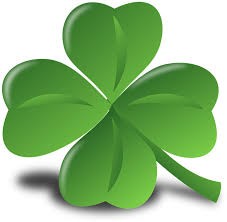 Ending sound /ck/ spelled ckDirections: Say the name of each picture. Write the letters ck next to each picture whose name end with the /ck/ sound.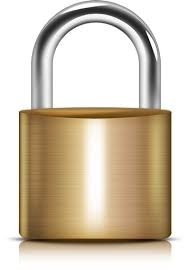 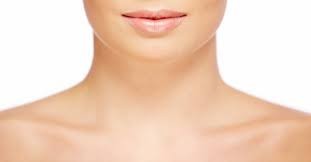 Name: 	_Ending Sound /ck/ Spelled with ck Word SearchDirections: Search and circle the words on the grid. The words go across from left to right only.Differentiation note: have students say the names of the pictures and look for the letters "ck" if they are not ready to locate full words.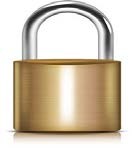 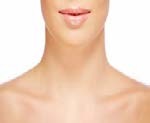 Name:  	Directions: Draw a line from the word on the left to the picture on the right.Name:  	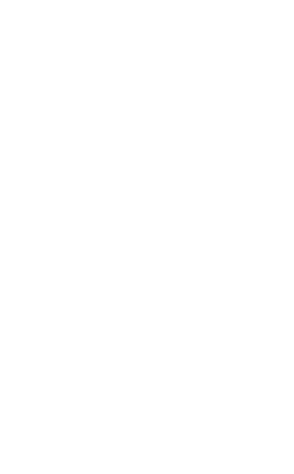 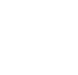 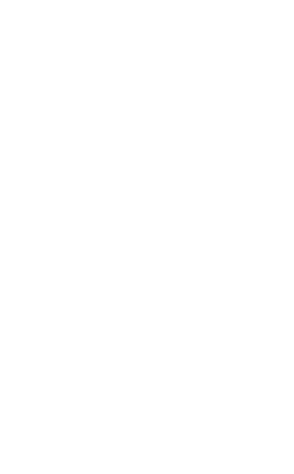 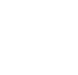 Directions: Slide a marker to each box one at a time and say the sound that each letter stands for. After all the sounds, use your finger to make a sweeping motion from the first sound to the last and blend the word.  Then say the word fluently.cash, dash, wash, wish, fish, dish, lush, bush, push, rushName:  	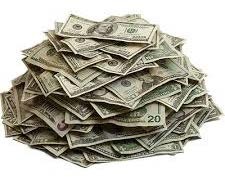 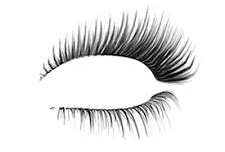 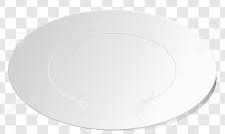 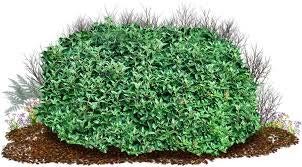 Directions: Draw a line to match the picture to the word.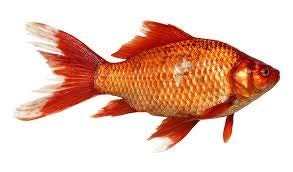 Name:  	Directions: Write the word that matches the picture.Name:  	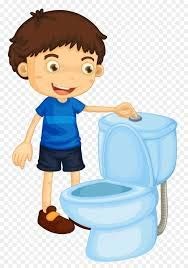 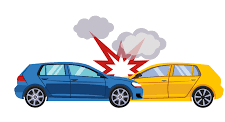 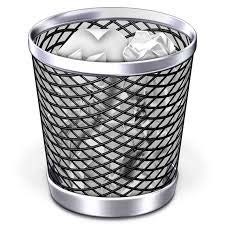 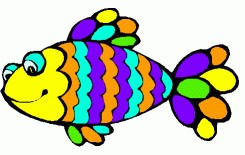 Directions: Draw a line to match the picture to the word.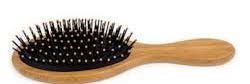 Name:  	Directions: Write the word that matches the picture.Name:  	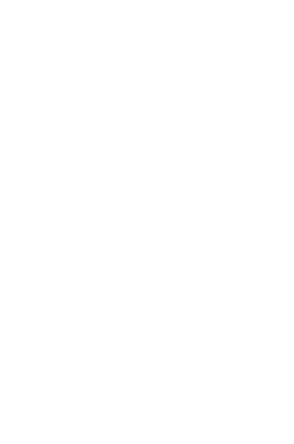 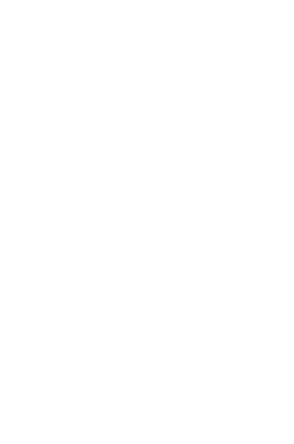 Directions: Slide a marker to each box one at a time and say the sound that each letter stands for. After all the sounds, use your finger to make a sweeping motion from the first sound to the last and blend the word.  Then say the word fluently.back, lack, rack, sack, kick, lick, sick, deck, neck, rock, lock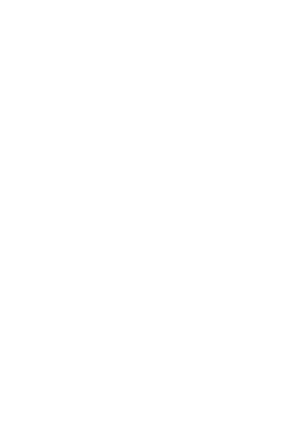 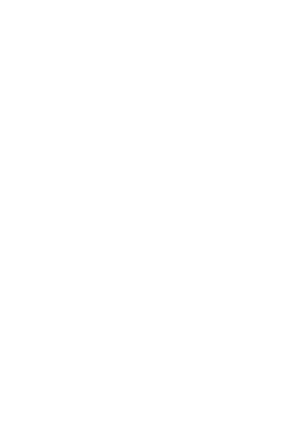 Name:  	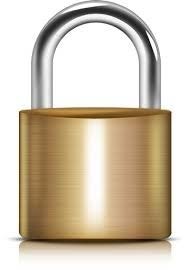 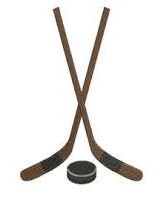 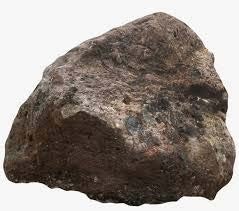 Directions: Draw a line to match the picture to the word.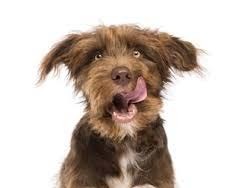 Name:  	Directions: Write the word that matches the picture.Name:  	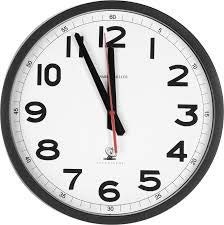 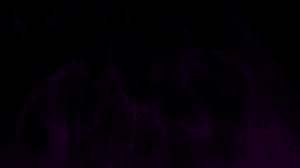 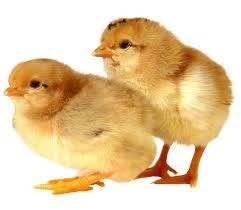 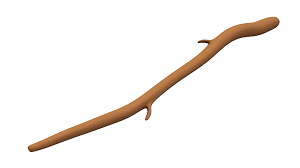 Directions: Draw a line to match the picture to the word.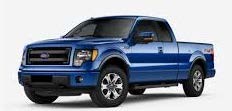 Name:  	Directions: Write the word that matches the picture.tigertentturkeytomatotietierstsperlnomtentcinjoadtigerlsiturkeyzftomatopdttoad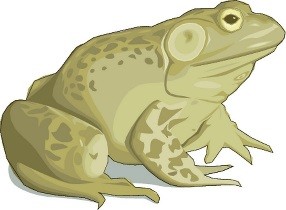 tigerteacher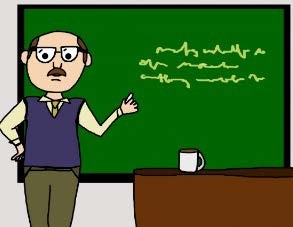 turtletiretomatotape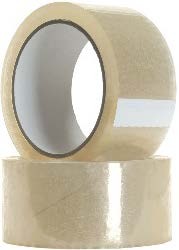 two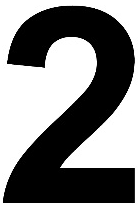 ten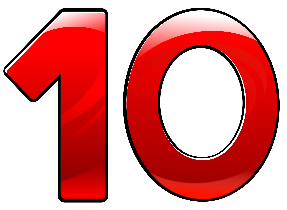 timeTierstsperlnomtentcintoaTtigerlsiturkeyzfTomatopdtrsthyxsatTbgqmntsThtttoplkedcTillinsectinsideiguanaitchtillandperrnoitchtciniguanagtdlsinsideyzinsectamdtiguana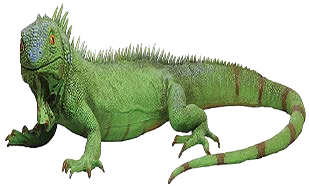 igloo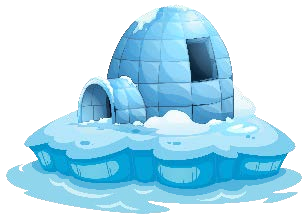 ill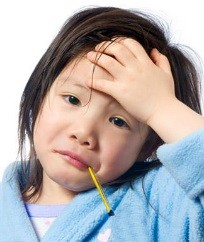 insectinfantinch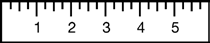 insideinternetink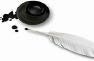 itchTierstIperInoitentcintoIiIigerisiturkeyzfioIatopdiisIhixsatTbiqmntsThitiopikedcithandslserlnairheartnjhairoweralhorseorzhamburgertlightningolnalemonnenlollipopraladderorzftomalionttanipandarpotatolanenjoapencilalpaperorzftopumpkintanstarsersandrplanenjoarsockssandwichrzftsungsorthitsitlipdipfinpinpanfanhatpatsadnapbasketballbedboatbikebooktaboatlserlnbikelanenjoarrobedalligabookbasketballcakecrowncorncandycatcakeatlserlnbicornnecrownrobedallcatbookbarkcandyltabgrasserlnbgirtfbenjoargiftdalgirlbookbasgoatrllkiteketchupkeyskittentabketchuplnkitelanenjoarkeysdakngfebspkbaskittenlmonkeymoneymoonmilkmanmoneytlserlnbmonkeyenjmanrobedalligamoonbasmilkallriprimratribranramrobotrainbowrocksringsricetabroboterlnrainbowenjoarrocksalringsobkbagkptricehennettenpenmenpeteggplantelephantelbowexiteggstaeggplantlnelephantnjpexitbedalligeggskbaelbowrlloxoctopusolivesostrichottertabostrichotterelanenjoxlrobedaloctopuskbasoliveslbetbedredtenpetnetbetbedredtenloghotpotmommophogjeansjetjarjamjellyfishbgjeansepyhdaweoifjellyfishxdjameknlmqcswjettjartysjkcJxfJjzpbfjdjcJcjyuJevbscJjjdlJqkcJsJjsjpwJjhjgrJiqueenquestionquackquotationquietwgquackerqrqtqueenquotationiquestionedfqastqkquietcqbnQxfQqzpbfqdqcQcqyuQevbscQqqdlQqkcQsQjsqpwQqhqgrQivestvinevolleyballvasevideogamewvideogameqasvdertyuviopzavasesvinedfgvhmlivestprvvolleyballVxfVvzpbfvdvcVcvyuVevbscVvvdlVvkcVsVjsvpwVvhvgrViawsdfgwhjklqwindewwagstlingrweddingtywuiwaterwingowpcmWxfWvzpbfwdwcWcwyuWewbscWwwdlWwkcWsWjsvpwWwhwgrWiXxfXvzpbfxdxcXcxyuXexbscXwxdlXxkcXsXjsvpxXxhxgrXiyieldyakyarnyellyachtwyakgjmysvqweyielduyyachttryarnioplkdfgyellhjsyzxcvbnmYyfYvzpbfydycYcyyuYeybscYwydlYykcYsYjsvpxYyhygrYizoozipperzerozigzagzebrazcbzipperwzeroqmznerzigzagtlzpoziuyzzebrakzjhazsdfgzoo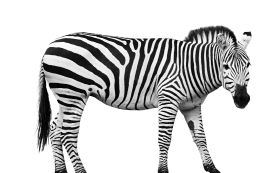 6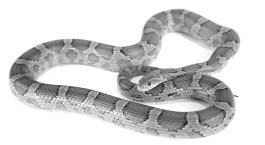 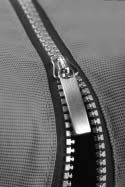 ZzfZvzpbfzdzcZczyuZezzscZwydlZzkcZsZjsvpxZzhzgrZiumbrellaunderupunlockunzipunderpmogsdunlocknucdunmkldzeupjsuijucbvunzipeumbrellaUufUvupbfuducUcuyuUezuscUwydlUukcUsUjsupxUuhUgrUigumsumgumsumjugtugrugbugsitsaddigdoghammandoghatmatfinmanfanvancanhoghatsadfanpigpancoptagnapmaphennettenpenmenpetitpopfedgetontipadathenpettagcodtopfitgapincatvetpotpigtaghenhamfanmoppenmenzipbgjcherryyhdaweoifjellchairchickennlmqchainstjachipskcbgjshirtyyshoesqifjellchairchicsharkmqsheepstjachshipcbgjclamryyhdawslamjegladairchickennlmqclapnstjflipflopchip, chop, chin, chatchipchopchinchatshipshopslipclapflatglamstopstemstepstarsetwherryyhdstopifjellcstemchickennlmqcstepstjstarpskcfrogcrabflagdrumstemstepstwigspotswimstoppluggrinstopstemstepslugslamslimslowsledsteslugryyhdstopifjeslamtemchicslimlmslowepstjssledskcfistlistnestvesttestspamspotspitspinstesuprryyhdstopifjspamstemchicspotlmspitepstjstaspincspamspotspitspinfistlistnestvestteststesturryyhdsnestfjsvesttemchicspotlmslistpstjstafistcmilkfiststumpcastcrusttentcribjumpbugslampkidsstampstopstemstepstunstopstemstepsstampslimslugslamsledslobslitslipslapslimslugslamsledslipspinspitspotspamspinspotspitspamlastfastpastmostwestbesttestvestfasttestvestfistdustdishwishcashwashfishstefhepryyhdsdishfjelwishemchicashnlmwashepstjstarfishdishwishcashwashfishstlockpryyhdsneckfjbackshemchiducknlmwluckpstjsmarwoshlockneckbackduckluckcashdashwashwishfishdishlushbushpushrushlashfishbushcashdishbrushcrashtrashfishflushbacklackracksackkicklicksickdeckneckrockrocklocklickkickpuckchicktruckstickclockblack